ПРАВИТЕЛЬСТВО АЛТАЙСКОГО КРАЯРАСПОРЯЖЕНИЕот 18 апреля 2022 г. N 111-р1. Утвердить план мероприятий по реализации стратегии социально-экономического развития Алтайского края до 2035 года (далее - "План") (приложение).2. Исполнительным органам Алтайского края, ответственным за реализацию Плана:(в ред. Распоряжения Правительства Алтайского края от 23.11.2022 N 333-р)обеспечить выполнение Плана;ежегодно до 15 марта года, следующего за отчетным, направлять в Министерство экономического развития Алтайского края информацию об исполнении Плана и достижении его целевых показателей.3. Рекомендовать территориальным органам федеральных органов исполнительной власти, органам местного самоуправления и организациям, являющимся ответственными исполнителями Плана, обеспечить в пределах компетенции его реализацию.4. Министерству экономического развития Алтайского края обеспечить подготовку ежегодного отчета о ходе исполнения Плана.(п. 4 в ред. Распоряжения Правительства Алтайского края от 06.10.2022 N 288-р)Губернатор Алтайского края,Председатель ПравительстваАлтайского краяВ.П.ТОМЕНКОПриложениеУтвержденРаспоряжениемПравительства Алтайского краяот 18 апреля 2022 г. N 111-рПЛАНМЕРОПРИЯТИЙ ПО РЕАЛИЗАЦИИ СТРАТЕГИИ СОЦИАЛЬНО-ЭКОНОМИЧЕСКОГОРАЗВИТИЯ АЛТАЙСКОГО КРАЯ ДО 2035 ГОДА1. Настоящий план направлен на реализацию целей и задач стратегии социально-экономического развития Алтайского края до 2035 года (далее также - "Стратегия").2. Основным инструментом выполнения настоящего плана являются государственные программы Алтайского края, перечень которых утвержден распоряжением Правительства Алтайского края от 19.12.2019 N 462-р.3. Настоящий план содержит:перечень целевых показателей социально-экономического развития Алтайского края до 2035 года (таблица 1), синхронизированных с показателями Единого плана по достижению национальных целей развития Российской Федерации на период до 2024 года и на плановый период до 2030 года, утвержденного распоряжением Правительства Российской Федерации от 01.10.2021 N 2765-р, а также показателями Стратегии;перечень мероприятий по реализации стратегии социально-экономического развития Алтайского края до 2035 года (таблица 2), направленных на достижение долгосрочных целей и задач социально-экономического развития региона, обозначенных в Стратегии, и синхронизированных как с положениями федеральных правовых актов, так и региональными планами, "дорожными картами" развития отдельных отраслей экономики и социальной сферы;перечень проектов по строительству (реконструкции) социальной, инженерной и транспортной инфраструктуры, планируемых к завершению в 2023 году (таблица 3);перечень крупных инвестиционных проектов (включая экспортно ориентированные), направленных на реализацию стратегии социально-экономического развития Алтайского края до 2035 года (таблица 4).4. Графа "Ожидаемый результат на очередной год" таблицы 2 настоящего плана формируется с учетом планируемой деятельности исполнительных органов Алтайского края по реализации мероприятий на очередной год. Указанная в ней информация подлежит ежегодной корректировке и является основой для подготовки отчета о реализации Стратегии по итогам года.5. При модернизации социально-экономической сферы приграничных муниципальных образований Алтайского края, включенных в перечень, утвержденный распоряжением Правительства Российской Федерации от 13.02.2019 N 207-р об утверждении Стратегии пространственного развития Российской Федерации на период до 2025 года, обеспечивается приоритетный порядок оказания им государственной поддержки.Таблица 1Перечень целевых показателей социально-экономическогоразвития Алтайского края до 2035 года--------------------------------<1> Значение за период соответствует значению за последний год периода.<2> Значение за период соответствует среднему значению за период.<3> Показатель Единого плана по достижению национальных целей развития Российской Федерации на период до 2024 года и на плановый период до 2030 года.<4> Базовый вариант Стратегии.<5> Показатель отражает возможности и вариативность реализации образовательного потенциала населения (от 15 лет) с учетом самоопределения граждан в получении необходимого образовательного ценза (по программам среднего общего образования, среднего профессионального образования, высшего образования, а также программам профессионального обучения и повышения квалификации).<6> Отношение численности детей в возрасте от 2 месяцев до 3 лет, получающих дошкольное образование в текущем году, к сумме численности детей в возрасте от 2 месяцев до 3 лет, получающих дошкольное образование в текущем году, и численности детей в возрасте от 2 месяцев до 3 лет, находящихся в очереди на получение дошкольного образования в текущем году.<7> Совокупность объемов услуг турагентств, туроператоров, услуг по бронированию и сопутствующих им услуг, услуг гостиниц и аналогичных услуг по предоставлению временного жилья, услуг специализированных коллективных средств размещения (согласно данным Алтайкрайстата).Таблица 2Перечень мероприятий по реализации стратегиисоциально-экономического развития Алтайского краядо 2035 года--------------------------------<1> Мероприятия раздела направлены на реализацию стратегии пространственного развития Алтайского края (раздел 4.5 настоящего перечня мероприятий).Таблица 3Перечень проектов по строительству (реконструкции)социальной, инженерной и транспортной инфраструктуры,планируемых к завершению в 2023 годуТаблица 4Перечень крупных инвестиционных проектов (включая экспортноориентированные), направленных на реализацию стратегиисоциально-экономического развития Алтайского краядо 2035 года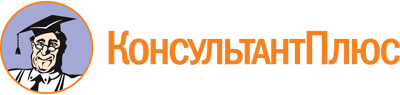 Распоряжение Правительства Алтайского края от 18.04.2022 N 111-р
(ред. от 06.02.2023)
<Об утверждении плана мероприятий по реализации стратегии социально-экономического развития Алтайского края до 2035 года>Документ предоставлен КонсультантПлюс

www.consultant.ru

Дата сохранения: 22.06.2023
 Список изменяющих документов(в ред. Распоряжений Правительства Алтайского краяот 06.10.2022 N 288-р, от 23.11.2022 N 333-р, от 06.02.2023 N 50-р)Список изменяющих документов(в ред. Распоряжения Правительства Алтайского краяот 06.02.2023 N 50-р)N п/пЦелевые показатели <1>Единица измеренияI этапII этапIII этапОтветственный исполнительN п/пЦелевые показатели <1>Единица измерения2021 - 2024 годы2025 - 2030 годы2031 - 2035 годыОтветственный исполнитель12345671.Целевые показатели реализации генеральной цели СтратегииЦелевые показатели реализации генеральной цели СтратегииЦелевые показатели реализации генеральной цели СтратегииЦелевые показатели реализации генеральной цели СтратегииЦелевые показатели реализации генеральной цели СтратегииЦелевые показатели реализации генеральной цели Стратегии1.1.Темп роста объема валового регионального продукта <2>% к предыдущему году в сопоставимых ценах103,0104,2104,6Минэкономразвития Алтайского края1.2.Реальные располагаемые денежные доходы населения <2>% к предыдущему году в сопоставимых ценах103,0103,6104,1УТЗН Алтайского края1.3.Темп роста (индекс роста) реального среднедушевого денежного дохода населения <3>% к 2020 году115,2138,0-УТЗН Алтайского края1.4.Темп роста номинальной заработной платы <2>% к предыдущему году110,3109,0108,6УТЗН Алтайского края1.5.Темп роста (индекс роста) реальной среднемесячной заработной платы <3>% к 2020 году112,7135,5-УТЗН Алтайского края1.6.Численность населения <3>тыс. человек2209,02146,02051,5 <4>Минсоцзащита Алтайского края1.7.Суммарный коэффициент рождаемости <4>число детей на 1 женщину1,41,51,6Минздрав Алтайского края2.Стратегический приоритет "Качество жизни"Стратегический приоритет "Качество жизни"Стратегический приоритет "Качество жизни"Стратегический приоритет "Качество жизни"Стратегический приоритет "Качество жизни"Стратегический приоритет "Качество жизни"2.1.Уровень бедности (численность населения с денежными доходами ниже величины прожиточного минимума) <3>% от общей численности13,68,88,5УТЗН Алтайского края2.2.Ожидаемая продолжительность жизни при рождении <3>лет72,577,080,4Минздрав Алтайского края2.3.Доля граждан, систематически занимающихся физической культурой и спортом <3>% в общей численности населения56,570,070,0Минспорт Алтайского края2.4.Уровень образования <3> <5>%68,274,2-Минобрнауки Алтайского края2.5.Доступность дошкольного образования <6>%100,0100,0100,0Минобрнауки Алтайского края2.6.Удельный вес обучающихся в государственных (муниципальных) общеобразовательных организациях, занимающихся в одну смену, в общей численности обучающихся в государственных (муниципальных) общеобразовательных организациях%85,590,090,0Минобрнауки Алтайского края2.7.Доля занятого населения в возрасте от 25 до 65 лет, прошедшего повышение квалификации и (или) профессиональную подготовку, в общей численности занятого в области экономики населения этой возрастной группы%35,537,037,0Минобрнауки Алтайского края2.8.Доля детей в возрасте от 5 до 18 лет, охваченных дополнительным образованием%77,078,079,0Минобрнауки Алтайского края2.9.Эффективность системы выявления, поддержки и развития способностей и талантов у детей и молодежи <3>%27,130,8-Минобрнауки Алтайского края2.10.Число посещений культурных мероприятий <3>тыс. единиц34064,069611,069611,0Минкультуры Алтайского края2.11.Условия для воспитания гармонично развитой и социально ответственной личности <3>%107,0130,0-Минкультуры Алтайского края2.12.Уровень преступности (количество зарегистрированных преступлений на 10 тыс. жителей)единиц144,0133,7123,6департамент Администрации Губернатора и Правительства Алтайского края по взаимодействию с федеральными органами государственной власти2.13.Количество лиц, погибших в дорожно-транспортных происшествиях, на 100 тыс. населениячеловек8,23,93,7Минтранс Алтайского края2.14.Количество населения, погибшего при чрезвычайных ситуациях, пожарах, происшествиях на водных объектахчеловек218,0206,0203,0ККУ "УГОЧС и ПБ в Алтайском крае"3.Стратегический приоритет "Экономические основы роста благосостояния"Стратегический приоритет "Экономические основы роста благосостояния"Стратегический приоритет "Экономические основы роста благосостояния"Стратегический приоритет "Экономические основы роста благосостояния"Стратегический приоритет "Экономические основы роста благосостояния"Стратегический приоритет "Экономические основы роста благосостояния"3.1.Темп роста объемов производства сельхозпродукции <2>% к предыдущему году в сопоставимых ценах102,6102,7102,1Минсельхоз Алтайского края3.2.Индекс производства пищевых продуктов <2>% к предыдущему году в сопоставимых ценах102,7104,0104,0Алтайпищепром3.3.Индекс промышленного производства% к предыдущему году в сопоставимых ценах103,1103,5103,8Минпромэнерго Алтайского края3.4.Численность лиц, размещенных в коллективных средствах размещениятыс. человек800,11039,81265,2управление Алтайского края по развитию туризма и курортной деятельности3.5.Объем предоставленных платных услуг туристскими организациями и коллективными средствами размещения <7>млн рублей5482,27416,810050,5управление Алтайского края по развитию туризма и курортной деятельности3.6.Численность занятых в сфере малого и среднего предпринимательства, включая индивидуальных предпринимателей и самозанятых <3>тыс. человек318,5334,1337,6управление Алтайского края по развитию предпринимательства и рыночной инфраструктуры4.Стратегический приоритет "Комфортная среда"Стратегический приоритет "Комфортная среда"Стратегический приоритет "Комфортная среда"Стратегический приоритет "Комфортная среда"Стратегический приоритет "Комфортная среда"Стратегический приоритет "Комфортная среда"4.1.Доля автомобильных дорог регионального значения, соответствующих нормативным требованиям%51,053,054,0Минтранс Алтайского края4.2.Доля дорожной сети в крупнейших городских агломерациях, соответствующая нормативам <3>%86,086,0-Минтранс Алтайского края4.3.Объем жилищного строительства <3>тыс. кв. метров общей площади811,01293,01303,0Минстрой Алтайского края4.4.Количество семей, улучшивших жилищные условия <3>тыс. семей53,163,0-Минстрой Алтайского края4.5.Качество городской среды <3>%24,056,0-Минстрой Алтайского края4.6.Доля населения Алтайского края, обеспеченного качественной питьевой водой из систем централизованного водоснабжения%95,495,595,6Минстрой Алтайского края4.7.Уровень газификации жилищного фонда, подлежащего газификации%17,518,018,5Минстрой Алтайского края4.8.Энергоемкость валового регионального продуктатонн условного топлива/млн рублей12,49,27,1Минпромэнерго Алтайского края; иные исполнительные органы Алтайского края4.9.Доля домохозяйств Алтайского края, которым обеспечена возможность широкополосного доступа к сети "Интернет"%83,797,097,0Минцифры Алтайского края4.10.Доля массовых социально значимых услуг, доступных в электронном виде%95,095,098,0Минцифры Алтайского края4.11."Цифровая зрелость" органов государственной власти Алтайского края, органов местного самоуправления и организаций в сфере здравоохранения, образования, городского хозяйства и строительства, общественного транспорта, подразумевающая использование ими отечественных информационно-технологических решений <3>%32,0100,0Минцифры Алтайского края4.12.Качество окружающей среды <3>%108,3108,3-Минприроды Алтайского края4.13.Количество особо охраняемых природных территорийштук138,0150,0160,0Минприроды Алтайского края4.14.Доля твердых коммунальных отходов, направленных на обработку, в общем объеме образованных твердых коммунальных отходов%14,347,060,0Минприроды Алтайского края5.Инвестиционная стратегияИнвестиционная стратегияИнвестиционная стратегияИнвестиционная стратегияИнвестиционная стратегияИнвестиционная стратегия5.1.Индекс физического объема инвестиций в основной капитал <2>% к предыдущему году в сопоставимых ценах106,1105,0104,0Минэкономразвития Алтайского края5.2.Доля инвестиций в основной капитал в валовом региональном продукте%21,824,925,4Минэкономразвития Алтайского края5.3.Темп роста (индекс роста) физического объема инвестиций в основной капитал, за исключением инвестиций инфраструктурных монополий (федеральные проекты) и бюджетных ассигнований федерального бюджета <3>% к 2020 году119,4170,0-Минэкономразвития Алтайского края6.Инновационная стратегияИнновационная стратегияИнновационная стратегияИнновационная стратегияИнновационная стратегияИнновационная стратегия6.1.Удельный вес организаций, осуществлявших технологические инновации в отчетном году, в общем числе обследованных организаций%19,522,525,0Минэкономразвития Алтайского края6.2.Общий объем товаров (выполненных работ, оказанных услуг), произведенных научно-производственным комплексом наукограда Российской Федерации, в общем объеме произведенных товаров (выполненных работ, оказанных услуг) в наукограде Российской Федерации, за исключением организаций, образующих инфраструктуру наукограда Российской Федерации%53,054,058,5Минобрнауки Алтайского края7.Экспортная стратегияЭкспортная стратегияЭкспортная стратегияЭкспортная стратегияЭкспортная стратегияЭкспортная стратегия7.1.Темп роста совокупного объема экспорта <2>% к предыдущему году109,1106,5107,5Минэкономразвития Алтайского края7.2.Темп роста объема несырьевого неэнергетического экспорта <2>% к предыдущему году110,4107,3107,7Минэкономразвития Алтайского края8.Стратегия кадрового обеспечения отраслей экономикиСтратегия кадрового обеспечения отраслей экономикиСтратегия кадрового обеспечения отраслей экономикиСтратегия кадрового обеспечения отраслей экономикиСтратегия кадрового обеспечения отраслей экономикиСтратегия кадрового обеспечения отраслей экономики8.1.Уровень безработицы по методологии Международной организации труда% к рабочей силе5,95,65,3УТЗН Алтайского края9.Стратегия пространственного развитияСтратегия пространственного развитияСтратегия пространственного развитияСтратегия пространственного развитияСтратегия пространственного развитияСтратегия пространственного развития9.1.Соотношение максимального и минимального значения среднемесячной номинальной начисленной заработной платы муниципальных образований по кругу крупных и средних организацийраз1,61,51,3Минэкономразвития Алтайского края10.Взаимодействие с институтами гражданского обществаВзаимодействие с институтами гражданского обществаВзаимодействие с институтами гражданского обществаВзаимодействие с институтами гражданского обществаВзаимодействие с институтами гражданского обществаВзаимодействие с институтами гражданского общества10.1.Доля граждан, занимающихся волонтерской (добровольческой) деятельностью <3>%9,015,0-управление молодежной политики и реализации программ общественного развития Алтайского краяN п/пСтратегические приоритеты, цели, задачи социально-экономического развития, комплексы мероприятийСрок реализацииСрок реализацииСрок реализацииОжидаемый результат на очередной (2023) годИсточник финансового/ресурсного обеспеченияОтветственный исполнительN п/пСтратегические приоритеты, цели, задачи социально-экономического развития, комплексы мероприятийI этапII этапIII этапОжидаемый результат на очередной (2023) годИсточник финансового/ресурсного обеспеченияОтветственный исполнительN п/пСтратегические приоритеты, цели, задачи социально-экономического развития, комплексы мероприятий2021 - 2024 годы2025 - 2030 годы2031 - 2035 годыОжидаемый результат на очередной (2023) годИсточник финансового/ресурсного обеспеченияОтветственный исполнитель123456781.Стратегический приоритет "Качество жизни"Стратегический приоритет "Качество жизни"Стратегический приоритет "Качество жизни"Стратегический приоритет "Качество жизни"Стратегический приоритет "Качество жизни"Стратегический приоритет "Качество жизни"Стратегический приоритет "Качество жизни"1.1.Социальная поддержка населенияСоциальная поддержка населенияСоциальная поддержка населенияСоциальная поддержка населенияСоциальная поддержка населенияСоциальная поддержка населенияСоциальная поддержка населения1.1.1.Цель: повышение качества социального обслуживания, уровня жизни граждан - получателей мер социальной поддержкиЦель: повышение качества социального обслуживания, уровня жизни граждан - получателей мер социальной поддержкиЦель: повышение качества социального обслуживания, уровня жизни граждан - получателей мер социальной поддержкиЦель: повышение качества социального обслуживания, уровня жизни граждан - получателей мер социальной поддержкиЦель: повышение качества социального обслуживания, уровня жизни граждан - получателей мер социальной поддержкиЦель: повышение качества социального обслуживания, уровня жизни граждан - получателей мер социальной поддержкиЦель: повышение качества социального обслуживания, уровня жизни граждан - получателей мер социальной поддержки1.1.2.Задачи:1) обеспечение выполнения обязательств государства по социальной поддержке граждан;2) совершенствование системы социального обслуживания граждан старших возрастов, инвалидов, в том числе детей-инвалидов;3) создание условий для предоставления реабилитационных и абилитационных услуг инвалидам, детям-инвалидам;4) внедрение и реализация механизма предоставления услуг в сфере социального обслуживания с привлечением социально ориентированных некоммерческих организаций (СОНКО);5) повышение эффективности социальной помощи, оказываемой нуждающимся гражданам, за счет усиления адресного подхода и внедрения новых технологийЗадачи:1) обеспечение выполнения обязательств государства по социальной поддержке граждан;2) совершенствование системы социального обслуживания граждан старших возрастов, инвалидов, в том числе детей-инвалидов;3) создание условий для предоставления реабилитационных и абилитационных услуг инвалидам, детям-инвалидам;4) внедрение и реализация механизма предоставления услуг в сфере социального обслуживания с привлечением социально ориентированных некоммерческих организаций (СОНКО);5) повышение эффективности социальной помощи, оказываемой нуждающимся гражданам, за счет усиления адресного подхода и внедрения новых технологийЗадачи:1) обеспечение выполнения обязательств государства по социальной поддержке граждан;2) совершенствование системы социального обслуживания граждан старших возрастов, инвалидов, в том числе детей-инвалидов;3) создание условий для предоставления реабилитационных и абилитационных услуг инвалидам, детям-инвалидам;4) внедрение и реализация механизма предоставления услуг в сфере социального обслуживания с привлечением социально ориентированных некоммерческих организаций (СОНКО);5) повышение эффективности социальной помощи, оказываемой нуждающимся гражданам, за счет усиления адресного подхода и внедрения новых технологийЗадачи:1) обеспечение выполнения обязательств государства по социальной поддержке граждан;2) совершенствование системы социального обслуживания граждан старших возрастов, инвалидов, в том числе детей-инвалидов;3) создание условий для предоставления реабилитационных и абилитационных услуг инвалидам, детям-инвалидам;4) внедрение и реализация механизма предоставления услуг в сфере социального обслуживания с привлечением социально ориентированных некоммерческих организаций (СОНКО);5) повышение эффективности социальной помощи, оказываемой нуждающимся гражданам, за счет усиления адресного подхода и внедрения новых технологийЗадачи:1) обеспечение выполнения обязательств государства по социальной поддержке граждан;2) совершенствование системы социального обслуживания граждан старших возрастов, инвалидов, в том числе детей-инвалидов;3) создание условий для предоставления реабилитационных и абилитационных услуг инвалидам, детям-инвалидам;4) внедрение и реализация механизма предоставления услуг в сфере социального обслуживания с привлечением социально ориентированных некоммерческих организаций (СОНКО);5) повышение эффективности социальной помощи, оказываемой нуждающимся гражданам, за счет усиления адресного подхода и внедрения новых технологийЗадачи:1) обеспечение выполнения обязательств государства по социальной поддержке граждан;2) совершенствование системы социального обслуживания граждан старших возрастов, инвалидов, в том числе детей-инвалидов;3) создание условий для предоставления реабилитационных и абилитационных услуг инвалидам, детям-инвалидам;4) внедрение и реализация механизма предоставления услуг в сфере социального обслуживания с привлечением социально ориентированных некоммерческих организаций (СОНКО);5) повышение эффективности социальной помощи, оказываемой нуждающимся гражданам, за счет усиления адресного подхода и внедрения новых технологийЗадачи:1) обеспечение выполнения обязательств государства по социальной поддержке граждан;2) совершенствование системы социального обслуживания граждан старших возрастов, инвалидов, в том числе детей-инвалидов;3) создание условий для предоставления реабилитационных и абилитационных услуг инвалидам, детям-инвалидам;4) внедрение и реализация механизма предоставления услуг в сфере социального обслуживания с привлечением социально ориентированных некоммерческих организаций (СОНКО);5) повышение эффективности социальной помощи, оказываемой нуждающимся гражданам, за счет усиления адресного подхода и внедрения новых технологий1.1.2.1.предоставление мер социальной поддержки отдельным категориям граждан, в том числе семьям с детьми2022 - 20352022 - 20352022 - 2035обеспечение своевременности и полноты предоставления мер социальной поддержки отдельным категориям граждан, в том числе семьям с детьмигосударственная программа Алтайского края (далее - ГП) "Социальная поддержка граждан"Минсоцзащита Алтайского края1.1.2.2.оказание государственной социальной помощи малоимущим семьям и малоимущим одиноко проживающим гражданам на основании социального <1> контракта2022 - 2024--заключение не менее 12 тыс. социальных контрактовГП "Социальная поддержка граждан"Минсоцзащита Алтайского края1.1.2.3.строительство жилого корпуса "нового типа" на 80 койко-мест с помещениями медицинского и бытового обслуживания2022 - 20252022 - 2025-начало строительства жилого корпуса для КГБСУСО "Центральный дом-интернат для престарелых и инвалидов"ГП "Социальная поддержка граждан"Минсоцзащита Алтайского края1.1.2.4.создание системы долговременного ухода за гражданами пожилого возраста и инвалидами2022 - 2024--предоставление услуг в рамках системы долговременного ухода 5,1% граждан старше трудоспособного возраста и инвалидов от общего числа граждан старше трудоспособного возраста и инвалидов, нуждающихся в долговременном уходеГП "Социальная поддержка граждан"Минсоцзащита Алтайского края1.1.2.5.развитие стационарозамещающих технологий2022 - 2024--охват не менее 130 граждан, в том числе детей-инвалидов и (или) их семей, услугами в полустационарной форме и на дому с применением технологии учебного сопровождаемого проживания, а также иных стационарозамещающих технологийГП "Социальная поддержка граждан"Минсоцзащита Алтайского края1.1.2.6.укрепление материально-технической базы учреждений социального обслуживания, а также объектов социальной сферы, осуществляющих социальную реабилитацию инвалидов, в том числе детей-инвалидов2022 - 2024--оснащение реабилитационным и абилитационным оборудованием не менее 5 краевых государственных учреждений социального обслуживанияГП "Доступная среда в Алтайском крае"Минсоцзащита Алтайского края1.1.2.7.повышение эффективности оказания реабилитационных и (или) абилитационных услуг инвалидам, детям-инвалидам, услуг ранней помощи детям целевой группы2022 - 2024--расширение спектра предоставляемых услуг людям с инвалидностью по социально-бытовой, социально-средовой, социально-психологической, социально-педагогической, социокультурной реабилитации и абилитации не менее чем в 5 краевых государственных учреждениях социального обслуживанияГП "Доступная среда в Алтайском крае"Минсоцзащита Алтайского края1.1.2.8.подготовка кадров системы комплексной реабилитации и абилитации инвалидов, в том числе детей-инвалидов, ранней помощи, а также сопровождаемого проживания инвалидов2022 - 2024--обучение не менее 28 специалистов краевых государственных учреждений социального обслуживания технологиям оказания услуг по реабилитации инвалидов, детей-инвалидов, а также ранней помощиГП "Доступная среда в Алтайском крае"Минсоцзащита Алтайского края1.1.2.9.содействие негосударственным организациям социального обслуживания в предоставлении социальных услуг гражданам пожилого возраста и инвалидам2022 - 2024--предоставление на конкурсной основе субсидий из краевого бюджета социально ориентированным некоммерческим организациям на предоставление социальных услугГП "Социальная поддержка граждан"Минсоцзащита Алтайского края1.1.2.10.предоставление мер социальной поддержки в формате "Социальное казначейство"2022 - 20352022 - 20352022 - 2035перевод в цифровой формат 5 массовых социально значимых услуг в сфере социальной защиты на Едином портале государственных и муниципальных услуг (функций)в рамках текущей деятельности ответственных исполнителейМинсоцзащита Алтайского края; Минцифры Алтайского края1.1.2.11.передача данных о льготных категориях граждан в ЕГИССО2022 - 20352022 - 20352022 - 2035доработка ведомственной информационной системы, обеспечивающей предоставление государственных услуг в сфере социальной защиты населения Алтайского края, для актуализации и передачи сведений о льготных категориях граждан (ветераны труда, ветераны труда Алтайского края, труженики тыла, реабилитированные лица)в рамках текущей деятельности ответственного исполнителяМинсоцзащита Алтайского края1.2.ЗдравоохранениеЗдравоохранениеЗдравоохранениеЗдравоохранениеЗдравоохранениеЗдравоохранениеЗдравоохранение1.2.1.Цель: увеличение продолжительности жизни, продолжительности здоровой жизни, снижение уровня смертности и инвалидности населения, соблюдение прав граждан в сфере охраны здоровья и обеспечение связанных с этими правами государственных гарантийЦель: увеличение продолжительности жизни, продолжительности здоровой жизни, снижение уровня смертности и инвалидности населения, соблюдение прав граждан в сфере охраны здоровья и обеспечение связанных с этими правами государственных гарантийЦель: увеличение продолжительности жизни, продолжительности здоровой жизни, снижение уровня смертности и инвалидности населения, соблюдение прав граждан в сфере охраны здоровья и обеспечение связанных с этими правами государственных гарантийЦель: увеличение продолжительности жизни, продолжительности здоровой жизни, снижение уровня смертности и инвалидности населения, соблюдение прав граждан в сфере охраны здоровья и обеспечение связанных с этими правами государственных гарантийЦель: увеличение продолжительности жизни, продолжительности здоровой жизни, снижение уровня смертности и инвалидности населения, соблюдение прав граждан в сфере охраны здоровья и обеспечение связанных с этими правами государственных гарантийЦель: увеличение продолжительности жизни, продолжительности здоровой жизни, снижение уровня смертности и инвалидности населения, соблюдение прав граждан в сфере охраны здоровья и обеспечение связанных с этими правами государственных гарантийЦель: увеличение продолжительности жизни, продолжительности здоровой жизни, снижение уровня смертности и инвалидности населения, соблюдение прав граждан в сфере охраны здоровья и обеспечение связанных с этими правами государственных гарантий1.2.2.Задачи:1) обеспечение оптимальной доступности качественной медицинской помощи для населения;2) обеспечение медицинских организаций системы здравоохранения квалифицированными кадрами;3) сокращение онкологических, сердечно-сосудистых заболеваний, развитие системы детского здравоохранения, включая создание современной инфраструктуры оказания медицинской помощи детям;4) формирование системы мотивации граждан к здоровому образу жизни, включая здоровое питание и отказ от вредных привычек;5) внедрение инновационных медицинских технологий, включая систему ранней диагностики и дистанционный мониторинг состояния здоровья пациентов;6) развитие информатизации здравоохранения;7) создание и развитие механизма экспорта медицинских услугЗадачи:1) обеспечение оптимальной доступности качественной медицинской помощи для населения;2) обеспечение медицинских организаций системы здравоохранения квалифицированными кадрами;3) сокращение онкологических, сердечно-сосудистых заболеваний, развитие системы детского здравоохранения, включая создание современной инфраструктуры оказания медицинской помощи детям;4) формирование системы мотивации граждан к здоровому образу жизни, включая здоровое питание и отказ от вредных привычек;5) внедрение инновационных медицинских технологий, включая систему ранней диагностики и дистанционный мониторинг состояния здоровья пациентов;6) развитие информатизации здравоохранения;7) создание и развитие механизма экспорта медицинских услугЗадачи:1) обеспечение оптимальной доступности качественной медицинской помощи для населения;2) обеспечение медицинских организаций системы здравоохранения квалифицированными кадрами;3) сокращение онкологических, сердечно-сосудистых заболеваний, развитие системы детского здравоохранения, включая создание современной инфраструктуры оказания медицинской помощи детям;4) формирование системы мотивации граждан к здоровому образу жизни, включая здоровое питание и отказ от вредных привычек;5) внедрение инновационных медицинских технологий, включая систему ранней диагностики и дистанционный мониторинг состояния здоровья пациентов;6) развитие информатизации здравоохранения;7) создание и развитие механизма экспорта медицинских услугЗадачи:1) обеспечение оптимальной доступности качественной медицинской помощи для населения;2) обеспечение медицинских организаций системы здравоохранения квалифицированными кадрами;3) сокращение онкологических, сердечно-сосудистых заболеваний, развитие системы детского здравоохранения, включая создание современной инфраструктуры оказания медицинской помощи детям;4) формирование системы мотивации граждан к здоровому образу жизни, включая здоровое питание и отказ от вредных привычек;5) внедрение инновационных медицинских технологий, включая систему ранней диагностики и дистанционный мониторинг состояния здоровья пациентов;6) развитие информатизации здравоохранения;7) создание и развитие механизма экспорта медицинских услугЗадачи:1) обеспечение оптимальной доступности качественной медицинской помощи для населения;2) обеспечение медицинских организаций системы здравоохранения квалифицированными кадрами;3) сокращение онкологических, сердечно-сосудистых заболеваний, развитие системы детского здравоохранения, включая создание современной инфраструктуры оказания медицинской помощи детям;4) формирование системы мотивации граждан к здоровому образу жизни, включая здоровое питание и отказ от вредных привычек;5) внедрение инновационных медицинских технологий, включая систему ранней диагностики и дистанционный мониторинг состояния здоровья пациентов;6) развитие информатизации здравоохранения;7) создание и развитие механизма экспорта медицинских услугЗадачи:1) обеспечение оптимальной доступности качественной медицинской помощи для населения;2) обеспечение медицинских организаций системы здравоохранения квалифицированными кадрами;3) сокращение онкологических, сердечно-сосудистых заболеваний, развитие системы детского здравоохранения, включая создание современной инфраструктуры оказания медицинской помощи детям;4) формирование системы мотивации граждан к здоровому образу жизни, включая здоровое питание и отказ от вредных привычек;5) внедрение инновационных медицинских технологий, включая систему ранней диагностики и дистанционный мониторинг состояния здоровья пациентов;6) развитие информатизации здравоохранения;7) создание и развитие механизма экспорта медицинских услугЗадачи:1) обеспечение оптимальной доступности качественной медицинской помощи для населения;2) обеспечение медицинских организаций системы здравоохранения квалифицированными кадрами;3) сокращение онкологических, сердечно-сосудистых заболеваний, развитие системы детского здравоохранения, включая создание современной инфраструктуры оказания медицинской помощи детям;4) формирование системы мотивации граждан к здоровому образу жизни, включая здоровое питание и отказ от вредных привычек;5) внедрение инновационных медицинских технологий, включая систему ранней диагностики и дистанционный мониторинг состояния здоровья пациентов;6) развитие информатизации здравоохранения;7) создание и развитие механизма экспорта медицинских услуг1.2.2.1.обеспечение качества и доступности оказания медицинской помощи, в том числе первичной медико-санитарной помощи <1>2022 - 20352022 - 20352022 - 2035строительство (реконструкция) 17 объектов здравоохранения (в том числе 9 ФАПов, 4 врачебных амбулаторий, 4 поликлиник), капитальный ремонт 2 поликлиник в рамках регионального проекта "Модернизация первичного звена здравоохранения Российской Федерации (Алтайский край)"ГП "Развитие здравоохранения в Алтайском крае"Минздрав Алтайского края; органы местного самоуправления Алтайского края (по согласованию)1.2.2.2.расширение применения передвижных форм оказания медицинской помощи2022 - 20352022 - 20352022 - 2035проведение не менее 7 тыс. маммографических и флюорографических исследований с применением передвижных мобильных комплексовГП "Развитие здравоохранения в Алтайском крае"Минздрав Алтайского края1.2.2.3.обеспечение своевременности оказания экстренной медицинской помощи с использованием санитарной авиации2022 - 20352022 - 20352022 - 2035выполнение не менее 141 вылета санитарной авиацииГП "Развитие здравоохранения в Алтайском крае"Минздрав Алтайского края1.2.2.4.проведение профилактических медицинских осмотров и диспансеризации2022 - 20352022 - 20352022 - 2035охват не менее 1,4 млн человек профилактическими медицинскими осмотрами и диспансеризациейГП "Развитие здравоохранения в Алтайском крае"Минздрав Алтайского края1.2.2.5.совершенствование системы медицинской реабилитации2022 - 20352022 - 20352022 - 2035дооснащение отделений медицинской реабилитации на базе КГБУЗ "Алтайский краевой кардиологический диспансер", КГБУЗ "Алтайский краевой онкологический диспансер" и КГБУЗ "Алтайский краевой психоневрологический диспансер для детей" специализированным медицинским оборудованиемГП "Развитие здравоохранения в Алтайском крае"Минздрав Алтайского края1.2.2.6.создание условий для увеличения численности врачей и средних медицинских работников в государственных медицинских организациях2022 - 20352022 - 20352022 - 2035осуществление единовременных компенсационных выплат по программам "Земский доктор", "Сельский фельдшер" не менее 120 медицинским работникам;оказание мер материального стимулирования не менее 1000 студентов целевого обучения;предоставление компенсации на расходы за обучение по программам высшего образования (специалитет и ординатура) на коммерческой основе не менее 250 специалистам;предоставление ежемесячных выплат не менее 500 медицинским работникам в рамках реализации закона Алтайского края от 30.06.2022 N 45-ЗС "О регулировании отдельных отношений в сфере обеспечения кадрами медицинских организаций государственной системы здравоохранения Алтайского края"ГП "Развитие здравоохранения в Алтайском крае"Минздрав Алтайского края; органы местного самоуправления Алтайского края (по согласованию)1.2.2.7.совершенствование оказания медицинской помощи больным онкологическими заболеваниями2022 - 20352022 - 20352022 - 2035переоснащение медицинским оборудованием КГБУЗ "Алтайский краевой онкологический диспансер", КГБУЗ "Онкологический диспансер, г. Бийск";открытие центра амбулаторной онкологической помощи в КГБУЗ "Центральная городская больница, г. Рубцовск"ГП "Развитие здравоохранения в Алтайском крае"Минздрав Алтайского края1.2.2.8.совершенствование оказания медицинской помощи больным с сердечно-сосудистыми заболеваниями2022 - 20352022 - 20352022 - 2035переоснащение/дооснащение 2 региональных сосудистых центров и 5 первичных сосудистых отделенийГП "Развитие здравоохранения в Алтайском крае"Минздрав Алтайского края1.2.2.9.повышение качества и доступности медицинской помощи детям2022 - 20352022 - 20352022 - 2035строительство хирургического корпуса КГБУЗ "Алтайский краевой клинический центр охраны материнства и детства"ГП "Развитие здравоохранения в Алтайском крае"Минздрав Алтайского края1.2.2.10.создание условий для увеличения доли граждан, ведущих здоровый образ жизни2022 - 20352022 - 20352022 - 2035утверждение муниципальных программ по укреплению общественного здоровья не менее чем в 80% муниципальных образований;проведение не менее 2,3 тыс. мероприятий, направленных на мотивирование граждан к ведению здорового образа жизни, включая здоровое питание и отказ от вредных привычекГП "Развитие здравоохранения в Алтайском крае"Минздрав Алтайского края; органы местного самоуправления Алтайского края (по согласованию)1.2.2.11.совершенствование инновационных методов диагностики, профилактики и лечения на основе принципов персонализированной медицины2022 - 20352022 - 20352022 - 2035применение методики определения "сторожевого" лимфатического узла с помощью гамма-детектора при операциях на молочной железе не менее чем в 120 случаях;увеличение видеоассистированных оперативных вмешательств при опухолях грудной и брюшной полостей и опухолях мочеполовой системы до 430 случаев;проведение "Дня диспансерного пациента" не менее чем для 20 человек в месяц в онкологических диспансерах и центрах амбулаторной онкологической помощи краяГП "Развитие здравоохранения в Алтайском крае"Минздрав Алтайского края1.2.2.12.внедрение цифровых технологий и платформенных решений, формирующих единый цифровой контур здравоохранения2022 - 20352022 - 20352022 - 2035внедрение региональных подсистем вертикальных интегрированных медицинских информационных систем в 89 поликлиникахГП "Развитие здравоохранения в Алтайском крае"Минздрав Алтайского края1.2.2.13.продвижение медицинских услуг, оказываемых на территории Алтайского края, на межрегиональные и международные рынки2022 - 20352022 - 20352022 - 2035размещение не менее 24 информационных материалов рекламного характера о новых методиках диагностики и лечения заболеваний на территории края;печать не менее 2 тыс. буклетов для информирования граждан других регионовГП "Развитие здравоохранения в Алтайском крае"Минздрав Алтайского края1.3.Физическая культура и спортФизическая культура и спортФизическая культура и спортФизическая культура и спортФизическая культура и спортФизическая культура и спортФизическая культура и спорт1.3.1.Цель: создание условий, обеспечивающих возможность систематически заниматься физической культурой и спортом, получать доступ к развитой спортивной инфраструктуреЦель: создание условий, обеспечивающих возможность систематически заниматься физической культурой и спортом, получать доступ к развитой спортивной инфраструктуреЦель: создание условий, обеспечивающих возможность систематически заниматься физической культурой и спортом, получать доступ к развитой спортивной инфраструктуреЦель: создание условий, обеспечивающих возможность систематически заниматься физической культурой и спортом, получать доступ к развитой спортивной инфраструктуреЦель: создание условий, обеспечивающих возможность систематически заниматься физической культурой и спортом, получать доступ к развитой спортивной инфраструктуреЦель: создание условий, обеспечивающих возможность систематически заниматься физической культурой и спортом, получать доступ к развитой спортивной инфраструктуреЦель: создание условий, обеспечивающих возможность систематически заниматься физической культурой и спортом, получать доступ к развитой спортивной инфраструктуре1.3.2.Задачи:1) повышение мотивации граждан к регулярным занятиям физической культурой и спортом и ведению здорового образа жизни;2) развитие инфраструктуры физической культуры и спорта, в том числе для лиц с ограниченными возможностями здоровья и инвалидов;3) совершенствование подготовки спортсменов высокого класса и спортивного резерва для повышения конкурентоспособности алтайского спорта на российской и международной спортивной арене;4) создание условий для расширения доступа СОНКО к предоставлению услуг в рамках региональных программ в области физической культуры и массового спорта;5) развитие организационно-управленческого, кадрового, научно-методического обеспечения физкультурно-спортивной деятельности;6) развитие базовых видов спортаЗадачи:1) повышение мотивации граждан к регулярным занятиям физической культурой и спортом и ведению здорового образа жизни;2) развитие инфраструктуры физической культуры и спорта, в том числе для лиц с ограниченными возможностями здоровья и инвалидов;3) совершенствование подготовки спортсменов высокого класса и спортивного резерва для повышения конкурентоспособности алтайского спорта на российской и международной спортивной арене;4) создание условий для расширения доступа СОНКО к предоставлению услуг в рамках региональных программ в области физической культуры и массового спорта;5) развитие организационно-управленческого, кадрового, научно-методического обеспечения физкультурно-спортивной деятельности;6) развитие базовых видов спортаЗадачи:1) повышение мотивации граждан к регулярным занятиям физической культурой и спортом и ведению здорового образа жизни;2) развитие инфраструктуры физической культуры и спорта, в том числе для лиц с ограниченными возможностями здоровья и инвалидов;3) совершенствование подготовки спортсменов высокого класса и спортивного резерва для повышения конкурентоспособности алтайского спорта на российской и международной спортивной арене;4) создание условий для расширения доступа СОНКО к предоставлению услуг в рамках региональных программ в области физической культуры и массового спорта;5) развитие организационно-управленческого, кадрового, научно-методического обеспечения физкультурно-спортивной деятельности;6) развитие базовых видов спортаЗадачи:1) повышение мотивации граждан к регулярным занятиям физической культурой и спортом и ведению здорового образа жизни;2) развитие инфраструктуры физической культуры и спорта, в том числе для лиц с ограниченными возможностями здоровья и инвалидов;3) совершенствование подготовки спортсменов высокого класса и спортивного резерва для повышения конкурентоспособности алтайского спорта на российской и международной спортивной арене;4) создание условий для расширения доступа СОНКО к предоставлению услуг в рамках региональных программ в области физической культуры и массового спорта;5) развитие организационно-управленческого, кадрового, научно-методического обеспечения физкультурно-спортивной деятельности;6) развитие базовых видов спортаЗадачи:1) повышение мотивации граждан к регулярным занятиям физической культурой и спортом и ведению здорового образа жизни;2) развитие инфраструктуры физической культуры и спорта, в том числе для лиц с ограниченными возможностями здоровья и инвалидов;3) совершенствование подготовки спортсменов высокого класса и спортивного резерва для повышения конкурентоспособности алтайского спорта на российской и международной спортивной арене;4) создание условий для расширения доступа СОНКО к предоставлению услуг в рамках региональных программ в области физической культуры и массового спорта;5) развитие организационно-управленческого, кадрового, научно-методического обеспечения физкультурно-спортивной деятельности;6) развитие базовых видов спортаЗадачи:1) повышение мотивации граждан к регулярным занятиям физической культурой и спортом и ведению здорового образа жизни;2) развитие инфраструктуры физической культуры и спорта, в том числе для лиц с ограниченными возможностями здоровья и инвалидов;3) совершенствование подготовки спортсменов высокого класса и спортивного резерва для повышения конкурентоспособности алтайского спорта на российской и международной спортивной арене;4) создание условий для расширения доступа СОНКО к предоставлению услуг в рамках региональных программ в области физической культуры и массового спорта;5) развитие организационно-управленческого, кадрового, научно-методического обеспечения физкультурно-спортивной деятельности;6) развитие базовых видов спортаЗадачи:1) повышение мотивации граждан к регулярным занятиям физической культурой и спортом и ведению здорового образа жизни;2) развитие инфраструктуры физической культуры и спорта, в том числе для лиц с ограниченными возможностями здоровья и инвалидов;3) совершенствование подготовки спортсменов высокого класса и спортивного резерва для повышения конкурентоспособности алтайского спорта на российской и международной спортивной арене;4) создание условий для расширения доступа СОНКО к предоставлению услуг в рамках региональных программ в области физической культуры и массового спорта;5) развитие организационно-управленческого, кадрового, научно-методического обеспечения физкультурно-спортивной деятельности;6) развитие базовых видов спорта1.3.2.1.проведение массовых спортивных мероприятий для всех возрастных и социальных категорий населения2022 - 20352022 - 20352022 - 2035вовлечение населения края в выполнение нормативов Всероссийского физкультурно-спортивного комплекса "Готов к труду и обороне" (ГТО);оснащение спортивной инфраструктуры 7 муниципальных районов спортивно-технологическим оборудованием (площадки ГТО);проведение не менее 100 спортивных массовых мероприятийГП "Развитие физической культуры и спорта в Алтайском крае"Минспорт Алтайского края1.3.2.2.развитие современной спортивной инфраструктуры, в том числе для лиц с ограниченными возможностями здоровья и инвалидов <1>2022 - 20352022 - 20352022 - 2035строительство 2 физкультурно-оздоровительных комплексов в г. Барнауле и крытого катка с искусственным льдом на 250 мест в г. Бийске;строительство стадиона в Петропавловском районе, плоскостных спортивных сооружений в Родинском районе;создание "умной" спортивной площадки в г. Барнауле, г. Рубцовске, Первомайском районеГП "Развитие физической культуры и спорта в Алтайском крае"Минспорт Алтайского края1.3.2.3.проведение спортивных мероприятий межрегионального и международного уровней на спортивных объектах2022 - 20352022 - 20352022 - 2035организация и проведение не менее 45 спортивных мероприятий межрегионального и международного уровнейГП "Развитие физической культуры и спорта в Алтайском крае"Минспорт Алтайского края1.3.2.4.модернизация системы развития детско-юношеского спорта и подготовки спортивного резерва2022 - 20352022 - 20352022 - 2035закупка спортивного инвентаря для 3 спортивных школ олимпийского резерваГП "Развитие физической культуры и спорта в Алтайском крае"Минспорт Алтайского края1.3.2.5.государственная поддержка СОНКО, оказывающих услуги в сфере физической культуры и спорта2022 - 20352022 - 20352022 - 2035предоставление грантов СОНКО, оказывающим услуги в области физической культуры и спортаГП "Развитие физической культуры и спорта в Алтайском крае"Минспорт Алтайского края1.3.2.6.проведение обучения и организация дополнительного профессионального образования тренеров и иных специалистов по физической культуре и спорту, а также управленческих кадров в области физической культуры и спорта2022 - 20352022 - 20352022 - 2035проведение 3 обучающих семинаров;повышение квалификации не менее 70 специалистов в сфере физической культуры и спортаГП "Развитие физической культуры и спорта в Алтайском крае"Минспорт Алтайского края1.3.2.7.создание благоприятных условий для развития базовых видов спорта2022 - 20352022 - 20352022 - 2035приобретение спортивного инвентаря и оборудования для 12 спортивных школ олимпийского резерва и КГБ ПОУ "Алтайское училище олимпийского резерва";создание школьных спортивных клубов в 95% общеобразовательных организацийГП "Развитие физической культуры и спорта в Алтайском крае";ГП "Развитие образования в Алтайском крае"Минспорт Алтайского края; Минобрнауки Алтайского края1.4.ОбразованиеОбразованиеОбразованиеОбразованиеОбразованиеОбразованиеОбразование1.4.1.Цель: повышение доступности качественного образования, соответствующего требованиям инновационного развития экономики, современным потребностям общества и каждого гражданинаЦель: повышение доступности качественного образования, соответствующего требованиям инновационного развития экономики, современным потребностям общества и каждого гражданинаЦель: повышение доступности качественного образования, соответствующего требованиям инновационного развития экономики, современным потребностям общества и каждого гражданинаЦель: повышение доступности качественного образования, соответствующего требованиям инновационного развития экономики, современным потребностям общества и каждого гражданинаЦель: повышение доступности качественного образования, соответствующего требованиям инновационного развития экономики, современным потребностям общества и каждого гражданинаЦель: повышение доступности качественного образования, соответствующего требованиям инновационного развития экономики, современным потребностям общества и каждого гражданинаЦель: повышение доступности качественного образования, соответствующего требованиям инновационного развития экономики, современным потребностям общества и каждого гражданина1.4.2.Задачи:1) обеспечение доступности и качества дошкольного образования вне зависимости от места жительства детей;2) внедрение в систему общего образования нового содержания обучения и воспитания, образовательных технологий, обеспечивающих освоение обучающимися базовых навыков и умений, повышение их мотивации к обучению и вовлеченности в образовательный процесс;3) формирование эффективной системы выявления, поддержки и развития способностей и талантов у детей и молодежи, основанной на принципах справедливости, всеобщности и направленной на самоопределение и профессиональную ориентацию обучающихся;4) создание современной и безопасной цифровой образовательной среды, обеспечивающей высокое качество и доступность образования всех видов и уровней;5) модернизация среднего профессионального образования и высшего образования, в том числе посредством внедрения адаптивных, практико-ориентированных и гибких образовательных программЗадачи:1) обеспечение доступности и качества дошкольного образования вне зависимости от места жительства детей;2) внедрение в систему общего образования нового содержания обучения и воспитания, образовательных технологий, обеспечивающих освоение обучающимися базовых навыков и умений, повышение их мотивации к обучению и вовлеченности в образовательный процесс;3) формирование эффективной системы выявления, поддержки и развития способностей и талантов у детей и молодежи, основанной на принципах справедливости, всеобщности и направленной на самоопределение и профессиональную ориентацию обучающихся;4) создание современной и безопасной цифровой образовательной среды, обеспечивающей высокое качество и доступность образования всех видов и уровней;5) модернизация среднего профессионального образования и высшего образования, в том числе посредством внедрения адаптивных, практико-ориентированных и гибких образовательных программЗадачи:1) обеспечение доступности и качества дошкольного образования вне зависимости от места жительства детей;2) внедрение в систему общего образования нового содержания обучения и воспитания, образовательных технологий, обеспечивающих освоение обучающимися базовых навыков и умений, повышение их мотивации к обучению и вовлеченности в образовательный процесс;3) формирование эффективной системы выявления, поддержки и развития способностей и талантов у детей и молодежи, основанной на принципах справедливости, всеобщности и направленной на самоопределение и профессиональную ориентацию обучающихся;4) создание современной и безопасной цифровой образовательной среды, обеспечивающей высокое качество и доступность образования всех видов и уровней;5) модернизация среднего профессионального образования и высшего образования, в том числе посредством внедрения адаптивных, практико-ориентированных и гибких образовательных программЗадачи:1) обеспечение доступности и качества дошкольного образования вне зависимости от места жительства детей;2) внедрение в систему общего образования нового содержания обучения и воспитания, образовательных технологий, обеспечивающих освоение обучающимися базовых навыков и умений, повышение их мотивации к обучению и вовлеченности в образовательный процесс;3) формирование эффективной системы выявления, поддержки и развития способностей и талантов у детей и молодежи, основанной на принципах справедливости, всеобщности и направленной на самоопределение и профессиональную ориентацию обучающихся;4) создание современной и безопасной цифровой образовательной среды, обеспечивающей высокое качество и доступность образования всех видов и уровней;5) модернизация среднего профессионального образования и высшего образования, в том числе посредством внедрения адаптивных, практико-ориентированных и гибких образовательных программЗадачи:1) обеспечение доступности и качества дошкольного образования вне зависимости от места жительства детей;2) внедрение в систему общего образования нового содержания обучения и воспитания, образовательных технологий, обеспечивающих освоение обучающимися базовых навыков и умений, повышение их мотивации к обучению и вовлеченности в образовательный процесс;3) формирование эффективной системы выявления, поддержки и развития способностей и талантов у детей и молодежи, основанной на принципах справедливости, всеобщности и направленной на самоопределение и профессиональную ориентацию обучающихся;4) создание современной и безопасной цифровой образовательной среды, обеспечивающей высокое качество и доступность образования всех видов и уровней;5) модернизация среднего профессионального образования и высшего образования, в том числе посредством внедрения адаптивных, практико-ориентированных и гибких образовательных программЗадачи:1) обеспечение доступности и качества дошкольного образования вне зависимости от места жительства детей;2) внедрение в систему общего образования нового содержания обучения и воспитания, образовательных технологий, обеспечивающих освоение обучающимися базовых навыков и умений, повышение их мотивации к обучению и вовлеченности в образовательный процесс;3) формирование эффективной системы выявления, поддержки и развития способностей и талантов у детей и молодежи, основанной на принципах справедливости, всеобщности и направленной на самоопределение и профессиональную ориентацию обучающихся;4) создание современной и безопасной цифровой образовательной среды, обеспечивающей высокое качество и доступность образования всех видов и уровней;5) модернизация среднего профессионального образования и высшего образования, в том числе посредством внедрения адаптивных, практико-ориентированных и гибких образовательных программЗадачи:1) обеспечение доступности и качества дошкольного образования вне зависимости от места жительства детей;2) внедрение в систему общего образования нового содержания обучения и воспитания, образовательных технологий, обеспечивающих освоение обучающимися базовых навыков и умений, повышение их мотивации к обучению и вовлеченности в образовательный процесс;3) формирование эффективной системы выявления, поддержки и развития способностей и талантов у детей и молодежи, основанной на принципах справедливости, всеобщности и направленной на самоопределение и профессиональную ориентацию обучающихся;4) создание современной и безопасной цифровой образовательной среды, обеспечивающей высокое качество и доступность образования всех видов и уровней;5) модернизация среднего профессионального образования и высшего образования, в том числе посредством внедрения адаптивных, практико-ориентированных и гибких образовательных программ1.4.2.1.создание новых мест для детей до 3 лет в дошкольных образовательных организациях <1>2022 - 2023--создание 3240 мест в дошкольных образовательных организациях в рамках национального проекта "Демография" (нарастающим итогом)ГП "Развитие образования в Алтайском крае"Минобрнауки Алтайского края1.4.2.2.внедрение обновленных федеральных государственных образовательных стандартов начального общего и основного общего образования в общеобразовательных организациях Алтайского края2022 - 2023--приведение в соответствие с обновленными федеральными государственными образовательными стандартами начального общего и основного общего образования образовательных программ с 1 по 11 класс во всех школахв рамках текущей деятельности ответственного исполнителяМинобрнауки Алтайского края1.4.2.3.организация работы центра выявления и поддержки одаренных детей "Талант22"2022 - 20352022 - 20352022 - 2035вовлечение не менее 7,5 тыс. детей в мероприятия регионального центра "Талант 22"ГП "Развитие образования в Алтайском крае"Минобрнауки Алтайского края1.4.2.4.организация работы детских технопарков "Кванториум"2022 - 20352022 - 20352022 - 2035создание условий для участия не менее 10,5 тыс. детей в мероприятиях, проводимых детскими технопарками "Кванториум"ГП "Развитие образования в Алтайском крае"Минобрнауки Алтайского края1.4.2.5.внедрение цифровой образовательной среды2022 - 2024--внедрение в деятельность общеобразовательных организаций, участвующих в федеральном проекте "Цифровая образовательная среда", ФГИС "Моя школа" с библиотекой цифрового образовательного контента ИКОП "Сферум"ГП "Развитие образования в Алтайском крае"Минобрнауки Алтайского края1.4.2.6.развитие (обновление) материально-технической базы образовательных организаций, реализующих программы среднего профессионального образования2022 - 20352022 - 20352022 - 2035обновление материально-технической базы профессиональных образовательных организаций в рамках создания не менее 2 образовательно-производственных кластеровГП "Развитие образования в Алтайском крае"Минобрнауки Алтайского края1.5.КультураКультураКультураКультураКультураКультураКультура1.5.1.Цель: реализация стратегической роли культуры как духовно-нравственного основания для формирования гармонично развитой личностиЦель: реализация стратегической роли культуры как духовно-нравственного основания для формирования гармонично развитой личностиЦель: реализация стратегической роли культуры как духовно-нравственного основания для формирования гармонично развитой личностиЦель: реализация стратегической роли культуры как духовно-нравственного основания для формирования гармонично развитой личностиЦель: реализация стратегической роли культуры как духовно-нравственного основания для формирования гармонично развитой личностиЦель: реализация стратегической роли культуры как духовно-нравственного основания для формирования гармонично развитой личностиЦель: реализация стратегической роли культуры как духовно-нравственного основания для формирования гармонично развитой личности1.5.2.Задачи:1) развитие культуры малых городов и сел региона путем модернизации инфраструктуры культуры;2) создание условий для увеличения разнообразия видов услуг в сфере культуры, развития новых форм культурно-образовательных и дополнительных услуг;3) обеспечение доступа граждан к электронным ресурсам культуры в дистанционном режиме;4) выявление, продвижение и поощрение талантливой молодежи, приобщение детей к искусству;5) обеспечение учреждений культуры и искусства высококвалифицированными профессиональными кадрами, повышение престижа профессииЗадачи:1) развитие культуры малых городов и сел региона путем модернизации инфраструктуры культуры;2) создание условий для увеличения разнообразия видов услуг в сфере культуры, развития новых форм культурно-образовательных и дополнительных услуг;3) обеспечение доступа граждан к электронным ресурсам культуры в дистанционном режиме;4) выявление, продвижение и поощрение талантливой молодежи, приобщение детей к искусству;5) обеспечение учреждений культуры и искусства высококвалифицированными профессиональными кадрами, повышение престижа профессииЗадачи:1) развитие культуры малых городов и сел региона путем модернизации инфраструктуры культуры;2) создание условий для увеличения разнообразия видов услуг в сфере культуры, развития новых форм культурно-образовательных и дополнительных услуг;3) обеспечение доступа граждан к электронным ресурсам культуры в дистанционном режиме;4) выявление, продвижение и поощрение талантливой молодежи, приобщение детей к искусству;5) обеспечение учреждений культуры и искусства высококвалифицированными профессиональными кадрами, повышение престижа профессииЗадачи:1) развитие культуры малых городов и сел региона путем модернизации инфраструктуры культуры;2) создание условий для увеличения разнообразия видов услуг в сфере культуры, развития новых форм культурно-образовательных и дополнительных услуг;3) обеспечение доступа граждан к электронным ресурсам культуры в дистанционном режиме;4) выявление, продвижение и поощрение талантливой молодежи, приобщение детей к искусству;5) обеспечение учреждений культуры и искусства высококвалифицированными профессиональными кадрами, повышение престижа профессииЗадачи:1) развитие культуры малых городов и сел региона путем модернизации инфраструктуры культуры;2) создание условий для увеличения разнообразия видов услуг в сфере культуры, развития новых форм культурно-образовательных и дополнительных услуг;3) обеспечение доступа граждан к электронным ресурсам культуры в дистанционном режиме;4) выявление, продвижение и поощрение талантливой молодежи, приобщение детей к искусству;5) обеспечение учреждений культуры и искусства высококвалифицированными профессиональными кадрами, повышение престижа профессииЗадачи:1) развитие культуры малых городов и сел региона путем модернизации инфраструктуры культуры;2) создание условий для увеличения разнообразия видов услуг в сфере культуры, развития новых форм культурно-образовательных и дополнительных услуг;3) обеспечение доступа граждан к электронным ресурсам культуры в дистанционном режиме;4) выявление, продвижение и поощрение талантливой молодежи, приобщение детей к искусству;5) обеспечение учреждений культуры и искусства высококвалифицированными профессиональными кадрами, повышение престижа профессииЗадачи:1) развитие культуры малых городов и сел региона путем модернизации инфраструктуры культуры;2) создание условий для увеличения разнообразия видов услуг в сфере культуры, развития новых форм культурно-образовательных и дополнительных услуг;3) обеспечение доступа граждан к электронным ресурсам культуры в дистанционном режиме;4) выявление, продвижение и поощрение талантливой молодежи, приобщение детей к искусству;5) обеспечение учреждений культуры и искусства высококвалифицированными профессиональными кадрами, повышение престижа профессии1.5.2.1.строительство, реконструкция, капитальный ремонт и модернизация объектов культуры <1>2022 - 20352022 - 20352022 - 2035проведение реконструкции здания районного дома культуры в Крутихинском районе, капитального ремонта здания сельского дома культуры в Быстроистокском районе, детской школы искусств и музея в г. ЗаринскеГП "Развитие культуры Алтайского края"Минкультуры Алтайского края; органы местного самоуправления Алтайского края (по согласованию)1.5.2.2.реновация государственного художественного музея Алтайского края2022 - 2024--достижение не менее 70% готовности объекта КГБУ "Государственный художественный музей Алтайского края" в рамках выполнения работ по его реновацииГП "Развитие культуры Алтайского края"Минкультуры Алтайского края1.5.2.3.строительство центра культурного развития на территории г. Рубцовска <1>2023 - 2024--начало строительства центра культурного развитияГП "Развитие культуры Алтайского края"Минкультуры Алтайского края; администрация г. Рубцовска (по согласованию)1.5.2.4.переоснащение муниципальных библиотек по модельному стандарту2022 - 20352022 - 20352022 - 2035создание модельной библиотеки в г. НовоалтайскеГП "Развитие культуры Алтайского края"Минкультуры Алтайского края; органы местного самоуправления Алтайского края (по согласованию)1.5.2.5.содействие развитию культурного потенциала муниципальных образований2022 - 20352022 - 20352022 - 2035реализация не менее 10 культурных проектов (проведение фестивалей, выставок, конкурсов, творческих акций)ГП "Развитие культуры Алтайского края"Минкультуры Алтайского края; органы местного самоуправления Алтайского края (по согласованию)1.5.2.6.создание виртуальных концертных залов <1>2022 - 20352022 - 20352022 - 2035создание виртуального концертного зала в г. ЗмеиногорскеГП "Развитие культуры Алтайского края"Минкультуры Алтайского края; органы местного самоуправления Алтайского края (по согласованию)1.5.2.7.создание мультимедиагидов по экспозициям и выставочным проектам2022 - 20352022 - 20352022 - 2035создание мультимедиагида в КГБУ "Государственный музей истории литературы, искусства и культуры Алтая"ГП "Развитие культуры Алтайского края"Минкультуры Алтайского края1.5.2.8.расширение сети точек доступа к федеральной государственной информационной системе "Национальная электронная библиотека"2022 - 20352022 - 20352022 - 2035организация точек доступа к полнотекстовым информационным ресурсам в библиотеках Алтайского и Каменского районовГП "Развитие культуры Алтайского края"Минкультуры Алтайского края1.5.2.9.содействие развитию талантливой молодежи, их денежное поощрение и поддержка их участия в мероприятиях различного уровня2022 - 20352022 - 20352022 - 2035оснащение музыкальными инструментами, оборудованием и учебными материалами не менее 5 детских школ искусств;выплата стипендий 15 победителям краевого смотра "Юные дарования Алтая";поддержка участия юных талантов в конкурсах и фестивалях различного уровняГП "Развитие культуры Алтайского края"Минкультуры Алтайского края1.5.2.10.организация культурно-просветительских программ для школьников и студентов2022 - 20352022 - 20352022 - 2035предоставление за счет федерального и краевого бюджетов возможности посещения школьниками и студентами культурно-просветительских программ и мероприятий музеев, библиотек, театров, концертных организаций Алтайского краяГП "Развитие культуры Алтайского края"Минкультуры Алтайского края1.5.2.11.внедрение современных форм подготовки, переподготовки и повышения квалификации кадров в сфере культуры2022 - 20352022 - 20352022 - 2035повышение квалификации на базе ведущих центров страны 632 творческих и управленческих работников сферы культурыГП "Развитие культуры Алтайского края"Минкультуры Алтайского края1.6.Обеспечение общественной безопасностиОбеспечение общественной безопасностиОбеспечение общественной безопасностиОбеспечение общественной безопасностиОбеспечение общественной безопасностиОбеспечение общественной безопасностиОбеспечение общественной безопасности1.6.1.Цель: повышение качества и результативности противодействия преступности, терроризму, экстремизму, наркомании, охраны общественного порядка и собственности, обеспечения общественной безопасности и безопасности дорожного движения, а также создание условий, способствующих предотвращению и снижению риска возникновения чрезвычайных ситуаций и минимизации ущерба от их реализацииЦель: повышение качества и результативности противодействия преступности, терроризму, экстремизму, наркомании, охраны общественного порядка и собственности, обеспечения общественной безопасности и безопасности дорожного движения, а также создание условий, способствующих предотвращению и снижению риска возникновения чрезвычайных ситуаций и минимизации ущерба от их реализацииЦель: повышение качества и результативности противодействия преступности, терроризму, экстремизму, наркомании, охраны общественного порядка и собственности, обеспечения общественной безопасности и безопасности дорожного движения, а также создание условий, способствующих предотвращению и снижению риска возникновения чрезвычайных ситуаций и минимизации ущерба от их реализацииЦель: повышение качества и результативности противодействия преступности, терроризму, экстремизму, наркомании, охраны общественного порядка и собственности, обеспечения общественной безопасности и безопасности дорожного движения, а также создание условий, способствующих предотвращению и снижению риска возникновения чрезвычайных ситуаций и минимизации ущерба от их реализацииЦель: повышение качества и результативности противодействия преступности, терроризму, экстремизму, наркомании, охраны общественного порядка и собственности, обеспечения общественной безопасности и безопасности дорожного движения, а также создание условий, способствующих предотвращению и снижению риска возникновения чрезвычайных ситуаций и минимизации ущерба от их реализацииЦель: повышение качества и результативности противодействия преступности, терроризму, экстремизму, наркомании, охраны общественного порядка и собственности, обеспечения общественной безопасности и безопасности дорожного движения, а также создание условий, способствующих предотвращению и снижению риска возникновения чрезвычайных ситуаций и минимизации ущерба от их реализацииЦель: повышение качества и результативности противодействия преступности, терроризму, экстремизму, наркомании, охраны общественного порядка и собственности, обеспечения общественной безопасности и безопасности дорожного движения, а также создание условий, способствующих предотвращению и снижению риска возникновения чрезвычайных ситуаций и минимизации ущерба от их реализации1.6.2.Задачи:1) обеспечение безопасности граждан, проживающих на территории Алтайского края, предупреждение возникновения ситуаций, представляющих опасность для их жизни, здоровья, собственности;2) обеспечение безопасности дорожного движения и снижение уровня смертности в результате дорожно-транспортных происшествий;3) организация эффективной системы мер антиэкстремистской направленности для профилактики угроз распространения радикальных идеологий, в том числе идеологии терроризма и мотивированной конфликтности на территории региона;4) сокращение распространения наркомании и связанных с ней преступлений и правонарушений, негативных последствий для жизни и здоровья граждан;5) защита населения и территорий Алтайского края от чрезвычайных ситуаций природного и техногенного характера, обеспечение пожарной безопасности и безопасности людей на водных объектахЗадачи:1) обеспечение безопасности граждан, проживающих на территории Алтайского края, предупреждение возникновения ситуаций, представляющих опасность для их жизни, здоровья, собственности;2) обеспечение безопасности дорожного движения и снижение уровня смертности в результате дорожно-транспортных происшествий;3) организация эффективной системы мер антиэкстремистской направленности для профилактики угроз распространения радикальных идеологий, в том числе идеологии терроризма и мотивированной конфликтности на территории региона;4) сокращение распространения наркомании и связанных с ней преступлений и правонарушений, негативных последствий для жизни и здоровья граждан;5) защита населения и территорий Алтайского края от чрезвычайных ситуаций природного и техногенного характера, обеспечение пожарной безопасности и безопасности людей на водных объектахЗадачи:1) обеспечение безопасности граждан, проживающих на территории Алтайского края, предупреждение возникновения ситуаций, представляющих опасность для их жизни, здоровья, собственности;2) обеспечение безопасности дорожного движения и снижение уровня смертности в результате дорожно-транспортных происшествий;3) организация эффективной системы мер антиэкстремистской направленности для профилактики угроз распространения радикальных идеологий, в том числе идеологии терроризма и мотивированной конфликтности на территории региона;4) сокращение распространения наркомании и связанных с ней преступлений и правонарушений, негативных последствий для жизни и здоровья граждан;5) защита населения и территорий Алтайского края от чрезвычайных ситуаций природного и техногенного характера, обеспечение пожарной безопасности и безопасности людей на водных объектахЗадачи:1) обеспечение безопасности граждан, проживающих на территории Алтайского края, предупреждение возникновения ситуаций, представляющих опасность для их жизни, здоровья, собственности;2) обеспечение безопасности дорожного движения и снижение уровня смертности в результате дорожно-транспортных происшествий;3) организация эффективной системы мер антиэкстремистской направленности для профилактики угроз распространения радикальных идеологий, в том числе идеологии терроризма и мотивированной конфликтности на территории региона;4) сокращение распространения наркомании и связанных с ней преступлений и правонарушений, негативных последствий для жизни и здоровья граждан;5) защита населения и территорий Алтайского края от чрезвычайных ситуаций природного и техногенного характера, обеспечение пожарной безопасности и безопасности людей на водных объектахЗадачи:1) обеспечение безопасности граждан, проживающих на территории Алтайского края, предупреждение возникновения ситуаций, представляющих опасность для их жизни, здоровья, собственности;2) обеспечение безопасности дорожного движения и снижение уровня смертности в результате дорожно-транспортных происшествий;3) организация эффективной системы мер антиэкстремистской направленности для профилактики угроз распространения радикальных идеологий, в том числе идеологии терроризма и мотивированной конфликтности на территории региона;4) сокращение распространения наркомании и связанных с ней преступлений и правонарушений, негативных последствий для жизни и здоровья граждан;5) защита населения и территорий Алтайского края от чрезвычайных ситуаций природного и техногенного характера, обеспечение пожарной безопасности и безопасности людей на водных объектахЗадачи:1) обеспечение безопасности граждан, проживающих на территории Алтайского края, предупреждение возникновения ситуаций, представляющих опасность для их жизни, здоровья, собственности;2) обеспечение безопасности дорожного движения и снижение уровня смертности в результате дорожно-транспортных происшествий;3) организация эффективной системы мер антиэкстремистской направленности для профилактики угроз распространения радикальных идеологий, в том числе идеологии терроризма и мотивированной конфликтности на территории региона;4) сокращение распространения наркомании и связанных с ней преступлений и правонарушений, негативных последствий для жизни и здоровья граждан;5) защита населения и территорий Алтайского края от чрезвычайных ситуаций природного и техногенного характера, обеспечение пожарной безопасности и безопасности людей на водных объектахЗадачи:1) обеспечение безопасности граждан, проживающих на территории Алтайского края, предупреждение возникновения ситуаций, представляющих опасность для их жизни, здоровья, собственности;2) обеспечение безопасности дорожного движения и снижение уровня смертности в результате дорожно-транспортных происшествий;3) организация эффективной системы мер антиэкстремистской направленности для профилактики угроз распространения радикальных идеологий, в том числе идеологии терроризма и мотивированной конфликтности на территории региона;4) сокращение распространения наркомании и связанных с ней преступлений и правонарушений, негативных последствий для жизни и здоровья граждан;5) защита населения и территорий Алтайского края от чрезвычайных ситуаций природного и техногенного характера, обеспечение пожарной безопасности и безопасности людей на водных объектах1.6.2.1.привлечение граждан к охране общественного порядка2022 - 20352022 - 20352022 - 2035проведение конкурсов на звания "Лучшая народная дружина в сфере охраны общественного порядка" и "Лучший народный дружинник в сфере охраны общественного порядка"ГП "Обеспечение прав граждан и их безопасности"департамент Администрации Губернатора и Правительства Алтайского края по взаимодействию с федеральными органами государственной власти; органы местного самоуправления Алтайского края (по согласованию)1.6.2.2.проведение информационно-разъяснительных, культурно-массовых, а также спортивных мероприятий, направленных на профилактику правонарушений2022 - 20352022 - 20352022 - 2035издание и тиражирование информационных материалов, направленных на профилактику экстремизма, терроризма, наркомании и других правонарушений;организация досуга несовершеннолетних, в том числе состоящих на учете в территориальных органах внутренних дел;проведение спортивных мероприятий, направленных на профилактику правонарушенийГП "Обеспечение прав граждан и их безопасности"департамент Администрации Губернатора и Правительства Алтайского края по взаимодействию с федеральными органами государственной власти;управление печати и массовых коммуникаций Алтайского края; Минобрнауки Алтайского края; Главное управление МВД России по Алтайскому краю (по согласованию);управление молодежной политики и реализации программ общественного развития Алтайского края; КГАУ "Краевой дворец молодежи"; Минздрав Алтайского края; УТЗН Алтайского края; Минкультуры Алтайского края; Минспорт Алтайского края1.6.2.3.повышение уровня правовой грамотности детей и молодежи2022 - 20352022 - 20352022 - 2035проведение лекций по изучению уголовного и административного законодательства в учебных классах;создание в профессиональных образовательных организациях молодежных объединений правовой направленностиГП "Обеспечение прав граждан и их безопасности"Минобрнауки Алтайского края; управление молодежной политики и реализации программ общественного развития Алтайского края; Главное управление МВД России по Алтайскому краю (по согласованию)1.6.2.4.стимулирование добровольной сдачи населением незаконно хранящегося оружия, боеприпасов и взрывчатых материалов2022 - 20352022 - 20352022 - 2035проведение профилактической и разъяснительной работы с населением, а также реализация информационных мероприятийГП "Обеспечение прав граждан и их безопасности"Минприроды Алтайского края; КГБУ "Алтайприрода"; Главное управление МВД России по Алтайскому краю (по согласованию);Управление Росгвардии по Алтайскому краю (по согласованию)1.6.2.5.социальная реабилитация лиц, освобожденных из мест лишения свободы, а также осужденных к наказанию, не связанному с лишением свободы2022 - 20352022 - 20352022 - 2035оказание срочных социальных услуг, а также содействие трудоустройству лиц, освобожденных из мест лишения свободы, и лиц, осужденных к наказанию, не связанному с лишением свободыГП "Содействие занятости населения Алтайского края"Минсоцзащита Алтайского края; УТЗН Алтайского края; Главное управление МВД России по Алтайскому краю (по согласованию)1.6.2.6.развитие системы организации и контроля безопасности дорожного движения2022 - 20352022 - 20352022 - 2035приобретение и ввод в эксплуатацию порядка 8 комплексов фото- и видеофиксации нарушений правил дорожного движенияГП "Обеспечение прав граждан и их безопасности";ГП "Развитие транспортной системы Алтайского края"Минтранс Алтайского края; КГКУ "Алтайавтодор"; Главное управление МВД России по Алтайскому краю (по согласованию)1.6.2.7.проведение социологического исследования по изучению потенциала протестной активности молодежи2022 - 20352022 - 20352022 - 2035опрос не менее 1,5 тыс. респондентов;определение уровня недовольства молодых людей;изучение наиболее вероятных форм выражения недовольства, в том числе готовности участвовать в акциях протеста, митингах и т.п.ГП "Противодействие экстремизму и идеологии терроризма в Алтайском крае"управление молодежной политики и реализации программ общественного развития Алтайского края; департамент Администрации Губернатора и Правительства Алтайского края по взаимодействию с федеральными органами государственной власти1.6.2.8.противодействие использованию и незаконному обороту наркотиков2022 - 20352022 - 20352022 - 2035проведение межведомственных оперативно-профилактических операций, направленных на пресечение преступлений в сфере незаконного оборота наркотиков;мотивирование потребителей наркотиков к включению в программы реабилитации и ресоциализации;проведение профилактических антинаркотических акций в общеобразовательных организациях, развитие деятельности волонтерского молодежного антинаркотического движения, общественных антинаркотических объединений и организаций, занимающихся воспитанием, социализацией молодежи и профилактикой наркоманииГП "Комплексные меры противодействия злоупотреблению наркотиками и их незаконному обороту в Алтайском крае"Главное управление МВД России по Алтайскому краю (по согласованию); УФСИН России по Алтайскому краю (по согласованию); Алтайская таможня (по согласованию);Пограничное управление ФСБ России по Алтайскому краю (по согласованию); Алтайское линейное управление МВД России на транспорте (по согласованию);управление молодежной политики и реализации программ общественного развития Алтайского края; Минсоцзащита Алтайского края; Минздрав Алтайского края; Минобрнауки Алтайского края; Минспорт Алтайского края; Минкультуры Алтайского края; Следственное управление Следственного комитета Российской Федерации по Алтайскому краю (по согласованию); органы местного самоуправления Алтайского края (по согласованию)1.6.2.9.повышение безопасности людей на водных объектах2022 - 20352022 - 20352022 - 2035оборудование 65 пляжей и мест массового отдыха населения на водных объектахГП "Защита населения и территорий от чрезвычайных ситуаций, обеспечение пожарной безопасности и безопасности людей на водных объектах"ККУ "УГОЧС и ПБ в Алтайском крае"; органы местного самоуправления Алтайского края (по согласованию)1.6.2.10.обновление материально-технической базы пожарных частей государственной противопожарной службы Алтайского края2022 - 20352022 - 20352022 - 2035обеспечение не менее 4 пожарных частей резервными автомобилями, пожарно-техническим вооружением и аварийно-спасательным инструментом, а также не менее 168 пожарных частей - специальной одеждойГП "Защита населения и территорий от чрезвычайных ситуаций, обеспечение пожарной безопасности и безопасности людей на водных объектах"Минпромэнерго Алтайского края; ККУ "УГОЧС и ПБ в Алтайском крае"1.6.2.11.развитие и содержание системы предупреждения чрезвычайных ситуаций и реагирования на них2022 - 20352022 - 20352022 - 2035оснащение новым оборудованием не менее 1 пункта управления региональной системы оповещения населения;увеличение штатной численности операторов, обслуживающих вызовы экстренных оперативных служб по единому номеру "112"ГП "Защита населения и территорий от чрезвычайных ситуаций, обеспечение пожарной безопасности и безопасности людей на водных объектах"ККУ "УГОЧС и ПБ в Алтайском крае"; Минпромэнерго Алтайского края2.Стратегический приоритет "Экономические основы роста благосостояния"Стратегический приоритет "Экономические основы роста благосостояния"Стратегический приоритет "Экономические основы роста благосостояния"Стратегический приоритет "Экономические основы роста благосостояния"Стратегический приоритет "Экономические основы роста благосостояния"Стратегический приоритет "Экономические основы роста благосостояния"Стратегический приоритет "Экономические основы роста благосостояния"2.1.Агропромышленный комплекс (АПК)Агропромышленный комплекс (АПК)Агропромышленный комплекс (АПК)Агропромышленный комплекс (АПК)Агропромышленный комплекс (АПК)Агропромышленный комплекс (АПК)Агропромышленный комплекс (АПК)2.1.1.Цель: формирование конкурентоспособного высокотоварного производства, обеспечивающего продовольственную независимость региона, выпуск качественных (экологически чистых) продуктов питания, увеличение объема их экспорта и создание условий для повышения уровня жизни сельского населенияЦель: формирование конкурентоспособного высокотоварного производства, обеспечивающего продовольственную независимость региона, выпуск качественных (экологически чистых) продуктов питания, увеличение объема их экспорта и создание условий для повышения уровня жизни сельского населенияЦель: формирование конкурентоспособного высокотоварного производства, обеспечивающего продовольственную независимость региона, выпуск качественных (экологически чистых) продуктов питания, увеличение объема их экспорта и создание условий для повышения уровня жизни сельского населенияЦель: формирование конкурентоспособного высокотоварного производства, обеспечивающего продовольственную независимость региона, выпуск качественных (экологически чистых) продуктов питания, увеличение объема их экспорта и создание условий для повышения уровня жизни сельского населенияЦель: формирование конкурентоспособного высокотоварного производства, обеспечивающего продовольственную независимость региона, выпуск качественных (экологически чистых) продуктов питания, увеличение объема их экспорта и создание условий для повышения уровня жизни сельского населенияЦель: формирование конкурентоспособного высокотоварного производства, обеспечивающего продовольственную независимость региона, выпуск качественных (экологически чистых) продуктов питания, увеличение объема их экспорта и создание условий для повышения уровня жизни сельского населенияЦель: формирование конкурентоспособного высокотоварного производства, обеспечивающего продовольственную независимость региона, выпуск качественных (экологически чистых) продуктов питания, увеличение объема их экспорта и создание условий для повышения уровня жизни сельского населения2.1.2.Задачи:1) сохранение, восстановление и повышение продуктивности используемых в сельскохозяйственном производстве земельных ресурсов, экологизация и биологизация сельского хозяйства;2) развитие приоритетных направлений агропромышленного производства;3) опережающее развитие пищевых производств, в том числе глубокой переработки всего товарного сельскохозяйственного сырья;4) повышение конкурентоспособности АПК за счет развития научной базы и внедрения инноваций в агропромышленной сфере, технической и технологической модернизации, цифровизации производственных процессов и повышения кадрового обеспечения;5) усиление контроля в области карантинной фитосанитарной и эпизоотической обстановки;6) стимулирование развития малых форм хозяйствования и сельскохозяйственной кооперации, интеграционных процессов между субъектами хозяйствующей деятельности агропромышленной экономики, обеспечение их эффективного функционирования;7) развитие товаропроводящей сети и содействие в обеспечении сбыта сельскохозяйственной и пищевой продукции, в том числе на внешние рынки;8) комплексное развитие сельских территорий в целях обеспечения занятости и повышения доходов сельского населения, сохранения социального и экономического потенциала селаЗадачи:1) сохранение, восстановление и повышение продуктивности используемых в сельскохозяйственном производстве земельных ресурсов, экологизация и биологизация сельского хозяйства;2) развитие приоритетных направлений агропромышленного производства;3) опережающее развитие пищевых производств, в том числе глубокой переработки всего товарного сельскохозяйственного сырья;4) повышение конкурентоспособности АПК за счет развития научной базы и внедрения инноваций в агропромышленной сфере, технической и технологической модернизации, цифровизации производственных процессов и повышения кадрового обеспечения;5) усиление контроля в области карантинной фитосанитарной и эпизоотической обстановки;6) стимулирование развития малых форм хозяйствования и сельскохозяйственной кооперации, интеграционных процессов между субъектами хозяйствующей деятельности агропромышленной экономики, обеспечение их эффективного функционирования;7) развитие товаропроводящей сети и содействие в обеспечении сбыта сельскохозяйственной и пищевой продукции, в том числе на внешние рынки;8) комплексное развитие сельских территорий в целях обеспечения занятости и повышения доходов сельского населения, сохранения социального и экономического потенциала селаЗадачи:1) сохранение, восстановление и повышение продуктивности используемых в сельскохозяйственном производстве земельных ресурсов, экологизация и биологизация сельского хозяйства;2) развитие приоритетных направлений агропромышленного производства;3) опережающее развитие пищевых производств, в том числе глубокой переработки всего товарного сельскохозяйственного сырья;4) повышение конкурентоспособности АПК за счет развития научной базы и внедрения инноваций в агропромышленной сфере, технической и технологической модернизации, цифровизации производственных процессов и повышения кадрового обеспечения;5) усиление контроля в области карантинной фитосанитарной и эпизоотической обстановки;6) стимулирование развития малых форм хозяйствования и сельскохозяйственной кооперации, интеграционных процессов между субъектами хозяйствующей деятельности агропромышленной экономики, обеспечение их эффективного функционирования;7) развитие товаропроводящей сети и содействие в обеспечении сбыта сельскохозяйственной и пищевой продукции, в том числе на внешние рынки;8) комплексное развитие сельских территорий в целях обеспечения занятости и повышения доходов сельского населения, сохранения социального и экономического потенциала селаЗадачи:1) сохранение, восстановление и повышение продуктивности используемых в сельскохозяйственном производстве земельных ресурсов, экологизация и биологизация сельского хозяйства;2) развитие приоритетных направлений агропромышленного производства;3) опережающее развитие пищевых производств, в том числе глубокой переработки всего товарного сельскохозяйственного сырья;4) повышение конкурентоспособности АПК за счет развития научной базы и внедрения инноваций в агропромышленной сфере, технической и технологической модернизации, цифровизации производственных процессов и повышения кадрового обеспечения;5) усиление контроля в области карантинной фитосанитарной и эпизоотической обстановки;6) стимулирование развития малых форм хозяйствования и сельскохозяйственной кооперации, интеграционных процессов между субъектами хозяйствующей деятельности агропромышленной экономики, обеспечение их эффективного функционирования;7) развитие товаропроводящей сети и содействие в обеспечении сбыта сельскохозяйственной и пищевой продукции, в том числе на внешние рынки;8) комплексное развитие сельских территорий в целях обеспечения занятости и повышения доходов сельского населения, сохранения социального и экономического потенциала селаЗадачи:1) сохранение, восстановление и повышение продуктивности используемых в сельскохозяйственном производстве земельных ресурсов, экологизация и биологизация сельского хозяйства;2) развитие приоритетных направлений агропромышленного производства;3) опережающее развитие пищевых производств, в том числе глубокой переработки всего товарного сельскохозяйственного сырья;4) повышение конкурентоспособности АПК за счет развития научной базы и внедрения инноваций в агропромышленной сфере, технической и технологической модернизации, цифровизации производственных процессов и повышения кадрового обеспечения;5) усиление контроля в области карантинной фитосанитарной и эпизоотической обстановки;6) стимулирование развития малых форм хозяйствования и сельскохозяйственной кооперации, интеграционных процессов между субъектами хозяйствующей деятельности агропромышленной экономики, обеспечение их эффективного функционирования;7) развитие товаропроводящей сети и содействие в обеспечении сбыта сельскохозяйственной и пищевой продукции, в том числе на внешние рынки;8) комплексное развитие сельских территорий в целях обеспечения занятости и повышения доходов сельского населения, сохранения социального и экономического потенциала селаЗадачи:1) сохранение, восстановление и повышение продуктивности используемых в сельскохозяйственном производстве земельных ресурсов, экологизация и биологизация сельского хозяйства;2) развитие приоритетных направлений агропромышленного производства;3) опережающее развитие пищевых производств, в том числе глубокой переработки всего товарного сельскохозяйственного сырья;4) повышение конкурентоспособности АПК за счет развития научной базы и внедрения инноваций в агропромышленной сфере, технической и технологической модернизации, цифровизации производственных процессов и повышения кадрового обеспечения;5) усиление контроля в области карантинной фитосанитарной и эпизоотической обстановки;6) стимулирование развития малых форм хозяйствования и сельскохозяйственной кооперации, интеграционных процессов между субъектами хозяйствующей деятельности агропромышленной экономики, обеспечение их эффективного функционирования;7) развитие товаропроводящей сети и содействие в обеспечении сбыта сельскохозяйственной и пищевой продукции, в том числе на внешние рынки;8) комплексное развитие сельских территорий в целях обеспечения занятости и повышения доходов сельского населения, сохранения социального и экономического потенциала селаЗадачи:1) сохранение, восстановление и повышение продуктивности используемых в сельскохозяйственном производстве земельных ресурсов, экологизация и биологизация сельского хозяйства;2) развитие приоритетных направлений агропромышленного производства;3) опережающее развитие пищевых производств, в том числе глубокой переработки всего товарного сельскохозяйственного сырья;4) повышение конкурентоспособности АПК за счет развития научной базы и внедрения инноваций в агропромышленной сфере, технической и технологической модернизации, цифровизации производственных процессов и повышения кадрового обеспечения;5) усиление контроля в области карантинной фитосанитарной и эпизоотической обстановки;6) стимулирование развития малых форм хозяйствования и сельскохозяйственной кооперации, интеграционных процессов между субъектами хозяйствующей деятельности агропромышленной экономики, обеспечение их эффективного функционирования;7) развитие товаропроводящей сети и содействие в обеспечении сбыта сельскохозяйственной и пищевой продукции, в том числе на внешние рынки;8) комплексное развитие сельских территорий в целях обеспечения занятости и повышения доходов сельского населения, сохранения социального и экономического потенциала села2.1.2.1.предоставление мер государственной поддержки для стимулирования развития приоритетных отраслей и направлений АПК2022 - 20352022 - 20352022 - 2035предоставление субсидий по результатам рассмотрения документов сельхозтоваропроизводителей по приоритетным направлениям: развитие специализированного мясного скотоводства, производство льна-долгунца, развитие малых форм хозяйствования;анализ результативности предоставления субсидийГП "Развитие сельского хозяйства Алтайского края"Минсельхоз Алтайского края2.1.2.2.содействие сельхозтоваропроизводителям в развитии производства экологически чистой сельскохозяйственной продукции и продукции с улучшенными характеристиками2024 - 20352024 - 20352024 - 2035--Минсельхоз Алтайского края2.1.2.3.оказание государственной поддержки сельскохозяйственным потребительским кооперативам, фермерским хозяйствам и другим субъектам малого предпринимательства в сельском хозяйстве2022 - 20352022 - 20352022 - 2035оказание государственной поддержки 16 субъектам малого и среднего предпринимательства в сфере АПК в рамках реализации регионального проекта "Акселерация субъектов малого и среднего предпринимательства"ГП "Развитие сельского хозяйства Алтайского края"Минсельхоз Алтайского края2.1.2.4.содействие внедрению научно-технических достижений и инноваций в сельском хозяйстве, развитие селекционной и племенной базы2022 - 20352022 - 20352022 - 2035организация и проведение межрегионального форума "День Сибирского поля - 2023";организация семинаров по вопросам научно-технического развития сельского хозяйства на базе передовых сельскохозяйственных организаций;предоставление сельскохозяйственным товаропроизводителям консультационных услуг по вопросам развития селекционной и племенной базы;обеспечение государственной поддержки племенного животноводства и элитного семеноводстваГП "Развитие сельского хозяйства Алтайского края"Минсельхоз Алтайского края; КГБУ "Центр сельхозконсультирования"2.1.2.5.проведение мелиоративных мероприятий на землях сельскохозяйственного назначения2022 - 20352022 - 20352022 - 2035проведение известкования кислых почв на площади около 4 тыс. гектаровГП "Развитие сельского хозяйства Алтайского края"Минсельхоз Алтайского края2.1.2.6.реализация механизма льготного кредитования, поддержка технической и технологической модернизации АПК и его цифровой трансформации2022 - 20352022 - 20352022 - 2035содействие сельскохозяйственным товаропроизводителям края в привлечении порядка 20 млрд рублей льготных кредитных ресурсов;организация и проведение заседаний Наблюдательного совета Алтайского краевого лизингового фонда с целью оказания финансовой поддержки на приобретение техники и (или) оборудования для организаций, крестьянских (фермерских) хозяйств и индивидуальных предпринимателей;развитие цифровой платформы сельского хозяйства Алтайского края (ИС РЕСПАК)ГП "Развитие сельского хозяйства Алтайского края"Минсельхоз Алтайского края; Минэкономразвития Алтайского края; "Сибсоцбанк" ООО (по согласованию)2.1.2.7.материально-техническое оснащение государственной ветеринарной службы2022 - 20352022 - 20352022 - 2035приобретение не менее 22 единиц специализированной техники и оборудованияГП "Развитие сельского хозяйства Алтайского края"управление ветеринарии Алтайского края2.1.2.8.обеспечение проведения противоэпизоотических мероприятий2022 - 20352022 - 20352022 - 2035проведение более 4 млн лабораторных исследований по диагностике болезней животныхГП "Развитие сельского хозяйства Алтайского края"управление ветеринарии Алтайского края2.1.2.9.государственная поддержка разработки научных проектов в сфере биотехнологий и внедрения их результатов в фармацевтическую промышленность и АПК2022 - 20352022 - 20352022 - 2035предоставление грантов Губернатора Алтайского края для разработки качественно новых технологий, создания инновационных продуктов и услуг в сферах переработки и производства пищевых продуктов, фармацевтического производства и биотехнологий;организация деятельности Совета по развитию биотехнологий при Губернаторе Алтайского края и научно-экспертного совета по развитию биотехнологийГП "Экономическое развитие и инновационная экономика"Алтайпищепром2.1.2.10.содействие модернизации действующих предприятий пищевой, перерабатывающей и фармацевтической промышленности2022 - 20352022 - 20352022 - 2035организационная поддержка предприятий и оказание им содействия в получении действующих мер государственной поддержкив рамках текущей деятельности ответственного исполнителяАлтайпищепром2.1.2.11.содействие созданию новых производственных мощностей, в том числе в мясной, масложировой и сахарной промышленности, а также организации производства новых пищевых продуктов2022 - 20352022 - 20352022 - 2035организационная поддержка предприятий и оказание им содействия в получении действующих мер государственной поддержкив рамках текущей деятельности ответственного исполнителяАлтайпищепром2.1.2.12.содействие организации производств по глубокой переработке продукции растениеводства и животноводства2022 - 20352022 - 20352022 - 2035организационная поддержка предприятий и оказание им содействия в получении действующих мер государственной поддержкив рамках текущей деятельности ответственного исполнителяАлтайпищепром2.1.2.13.создание организационных и экономических условий для развития кадрового потенциала АПК с учетом перспектив развития инновационно ориентированной аграрной экономики2022 - 20352022 - 20352022 - 2035предоставление социальных выплат на обустройство и хозяйственное обзаведение молодым специалистам АПК;участие в организации дополнительного профессионального образования не менее 450 работников АПК;проведение трудового соревнования и 2 конкурсов профессионального мастерства;привлечение не менее 50 студентов для прохождения производственной практики на предприятиях АПК;предоставление поддержки профессионального обучения по ученическим договорам, договорам о целевом обучении не менее 150 работникам сельскохозяйственных предприятийГП "Развитие сельского хозяйства Алтайского края";ГП "Комплексное развитие сельских территорий Алтайского края"Минсельхоз Алтайского края2.1.2.14.продвижение регионального бренда "Алтайские продукты +100 к здоровью" на межрегиональных рынках2022 - 20352022 - 20352022 - 2035презентация регионального бренда как минимум на 3 межрегиональных мероприятиях;актуализация сайта "Алтайские продукты" (altaiprod.ru)ГП "Экономическое развитие и инновационная экономика"Алтайпищепром2.1.2.15.продвижение продукции предприятий пищевой, перерабатывающей и фармацевтической промышленности на межрегиональных и международных рынках2022 - 20352022 - 20352022 - 2035организация участия предприятий в российских, международных выставках и деловых миссиях с инорегиональными и иностранными партнерами;актуализация электронного каталога алтайских продуктовГП "Экономическое развитие и инновационная экономика"Алтайпищепром2.1.2.16.содействие развитию и реализации экспортного потенциала АПК2022 - 20352022 - 20352022 - 2035информационное и методологическое содействие экспортно ориентированным предприятиям;предоставление субсидий на стимулирование увеличения производства масличных культурГП "Развитие сельского хозяйства Алтайского края"Минсельхоз Алтайского края; Алтайпищепром2.1.2.17.содействие улучшению жилищных условий сельских граждан, а также реализации проектов по благоустройству и комплексному развитию сельских территорий <1>2022 - 20352022 - 20352022 - 2035предоставление возможности улучшить жилищные условия гражданам, проживающим в сельской местности, с использованием программных механизмов, в частности, социальных выплат, жилищных (ипотечных) кредитов по льготной ставке;содействие реализации 7 проектов по благоустройству сельских поселений;строительство 2 жилых домов, предоставляемых гражданам по договорам найма жилых помещений;поддержка реализации не менее 1 проекта придания современного облика сельским территориям;введение 5 км сельских автомобильных дорогГП "Комплексное развитие сельских территорий Алтайского края"Минсельхоз Алтайского края2.2.ПромышленностьПромышленностьПромышленностьПромышленностьПромышленностьПромышленностьПромышленность2.2.1.Цель: повышение конкурентоспособности промышленного комплекса как основы устойчивого экономического развития регионаЦель: повышение конкурентоспособности промышленного комплекса как основы устойчивого экономического развития регионаЦель: повышение конкурентоспособности промышленного комплекса как основы устойчивого экономического развития регионаЦель: повышение конкурентоспособности промышленного комплекса как основы устойчивого экономического развития регионаЦель: повышение конкурентоспособности промышленного комплекса как основы устойчивого экономического развития регионаЦель: повышение конкурентоспособности промышленного комплекса как основы устойчивого экономического развития регионаЦель: повышение конкурентоспособности промышленного комплекса как основы устойчивого экономического развития региона2.2.2.Задачи:1) эффективное использование природно-ресурсного потенциала региона;2) технологическое развитие традиционных отраслей промышленности, опирающихся на конкурентные преимущества Алтайского края;3) создание новых производств на базе внедрения инновационных технологий;4) расширение кооперационных межотраслевых связей промышленных предприятий и институтов развитияЗадачи:1) эффективное использование природно-ресурсного потенциала региона;2) технологическое развитие традиционных отраслей промышленности, опирающихся на конкурентные преимущества Алтайского края;3) создание новых производств на базе внедрения инновационных технологий;4) расширение кооперационных межотраслевых связей промышленных предприятий и институтов развитияЗадачи:1) эффективное использование природно-ресурсного потенциала региона;2) технологическое развитие традиционных отраслей промышленности, опирающихся на конкурентные преимущества Алтайского края;3) создание новых производств на базе внедрения инновационных технологий;4) расширение кооперационных межотраслевых связей промышленных предприятий и институтов развитияЗадачи:1) эффективное использование природно-ресурсного потенциала региона;2) технологическое развитие традиционных отраслей промышленности, опирающихся на конкурентные преимущества Алтайского края;3) создание новых производств на базе внедрения инновационных технологий;4) расширение кооперационных межотраслевых связей промышленных предприятий и институтов развитияЗадачи:1) эффективное использование природно-ресурсного потенциала региона;2) технологическое развитие традиционных отраслей промышленности, опирающихся на конкурентные преимущества Алтайского края;3) создание новых производств на базе внедрения инновационных технологий;4) расширение кооперационных межотраслевых связей промышленных предприятий и институтов развитияЗадачи:1) эффективное использование природно-ресурсного потенциала региона;2) технологическое развитие традиционных отраслей промышленности, опирающихся на конкурентные преимущества Алтайского края;3) создание новых производств на базе внедрения инновационных технологий;4) расширение кооперационных межотраслевых связей промышленных предприятий и институтов развитияЗадачи:1) эффективное использование природно-ресурсного потенциала региона;2) технологическое развитие традиционных отраслей промышленности, опирающихся на конкурентные преимущества Алтайского края;3) создание новых производств на базе внедрения инновационных технологий;4) расширение кооперационных межотраслевых связей промышленных предприятий и институтов развития2.2.2.1.содействие предприятиям в реализации инвестиционных проектов, направленных на эффективное использование природно-ресурсного потенциала региона2022 - 20352022 - 20352022 - 2035предоставление финансовых и нефинансовых мер поддержки промышленным предприятиям при реализации проектов, направленных на повышение эффективности использования природно-ресурсного потенциала региона, в том числе лесосырьевой базыв рамках текущей деятельности ответственных исполнителейМинпромэнерго Алтайского края;Минэкономразвития Алтайского края; Минприроды Алтайского края2.2.2.2.содействие технологическому развитию отраслей промышленности2022 - 20352022 - 20352022 - 2035содействие предприятиям региона в получении федеральных и региональных мер поддержки при реализации проектов по повышению производительности труда, развитии технологического потенциала;участие в проводимом Минпромторгом России конкурсном отборе на предоставление единой региональной субсидии в целях софинансирования расходных обязательств, возникающих при реализации региональных программ развития промышленностив рамках текущей деятельности ответственных исполнителейМинпромэнерго Алтайского края; промышленные предприятия Алтайского края (по согласованию); КГБУ "АРРЦ"2.2.2.3.развитие кадрового потенциала промышленной отрасли2022 - 20352022 - 20352022 - 2035профессиональная переподготовка руководителей и специалистов промышленных предприятий по направлениям цифровизации, организации бережливого производства;реализация мероприятий пилотного проекта в рамках федерального проекта "Профессионалитет" государственной программы Российской Федерации "Развитие образования" для предприятий отрасли легкой промышленности и машиностроенияГП "Развитие образования в Алтайском крае"Минпромэнерго Алтайского края; промышленные предприятия Алтайского края (по согласованию); КГБУ "АРРЦ"; Минобрнауки Алтайского края2.2.2.4.развитие промышленной инфраструктуры2022 - 20352022 - 20352022 - 2035строительство промышленных технопарков в г. Бийске и г. БарнаулеГП "Развитие малого и среднего предпринимательства в Алтайском крае"Минпромэнерго Алтайского края; управление Алтайского края по развитию предпринимательства и рыночной инфраструктуры; промышленные предприятия Алтайского края (по согласованию)2.2.2.5.содействие развитию экспортного потенциала промышленных предприятий2022 - 20352022 - 20352022 - 2035реализация действующих мер поддержки экспортеров на региональном уровне;стимулирование продвижения продукции промышленных предприятий в рамках выставочно-ярмарочных мероприятий, форумов;актуализация информации о промышленных предприятиях региона и выпускаемой продукции в государственной информационной системе промышленностиГП "Экономическое развитие и инновационная экономика"Минэкономразвития Алтайского края; Минпромэнерго Алтайского края; КГБУ "АРРЦ"2.2.2.6.развитие промышленной кооперации между предприятиями Алтайского края2022 - 20352022 - 20352022 - 2035вовлечение предприятий региона, выпускающих отдельные детали, узлы и комплектующие, в кооперационные цепочки при выпуске конечной продукциив рамках текущей деятельности ответственных исполнителейМинпромэнерго Алтайского края; специализированные организации промышленных кластеров Алтайского края (по согласованию)2.2.2.7.мониторинг деятельности промышленных предприятий2022 - 20352022 - 20352022 - 2035проведение совместных мероприятий с промышленными предприятиями Алтайского края, Союзом промышленников Алтайского края, Алтайским региональным отделением Союза машиностроителей России в целях выработки предложений по развитию системы мер поддержки с учетом потребности предприятий;актуализация условий предоставления мер поддержки промышленным предприятиям, в том числе в рамках работы региональных институтов развитияв рамках текущей деятельности ответственных исполнителейМинпромэнерго Алтайского края; Минэкономразвития Алтайского края; Союз промышленников Алтайского края (по согласованию); Алтайское региональное отделение Союза машиностроителей России (по согласованию); промышленные предприятия Алтайского края (по согласованию)2.2.2.8.содействие промышленным предприятиям в реализации проектов по автоматизации, цифровизации, роботизации и цифровой трансформации2022 - 20352022 - 20352022 - 2035предоставление займов Фонда развития Алтайского края по программе "Цифровизация промышленности"ГП "Экономическое развитие и инновационная экономика"Минпромэнерго Алтайского края; Минэкономразвития Алтайского края; Фонд развития Алтайского края2.3.ТуризмТуризмТуризмТуризмТуризмТуризмТуризм2.3.1.Цель: развитие туристско-рекреационного комплекса Алтайского края, внутреннего и въездного туризма в регионе, усиление социально-экономической роли туризмаЦель: развитие туристско-рекреационного комплекса Алтайского края, внутреннего и въездного туризма в регионе, усиление социально-экономической роли туризмаЦель: развитие туристско-рекреационного комплекса Алтайского края, внутреннего и въездного туризма в регионе, усиление социально-экономической роли туризмаЦель: развитие туристско-рекреационного комплекса Алтайского края, внутреннего и въездного туризма в регионе, усиление социально-экономической роли туризмаЦель: развитие туристско-рекреационного комплекса Алтайского края, внутреннего и въездного туризма в регионе, усиление социально-экономической роли туризмаЦель: развитие туристско-рекреационного комплекса Алтайского края, внутреннего и въездного туризма в регионе, усиление социально-экономической роли туризмаЦель: развитие туристско-рекреационного комплекса Алтайского края, внутреннего и въездного туризма в регионе, усиление социально-экономической роли туризма2.3.2.Задачи:1) повышение конкурентоспособности и доступности туристского продукта на российском и зарубежном рынках;2) стимулирование предпринимательских и общественных инициатив, инвестиционной деятельности в сфере туризма;3) продвижение туристского продукта Алтайского края на российский и зарубежный рынки, формирование имиджа Алтайского края как центра всесезонного туризма, развитие межрегионального и международного сотрудничестваЗадачи:1) повышение конкурентоспособности и доступности туристского продукта на российском и зарубежном рынках;2) стимулирование предпринимательских и общественных инициатив, инвестиционной деятельности в сфере туризма;3) продвижение туристского продукта Алтайского края на российский и зарубежный рынки, формирование имиджа Алтайского края как центра всесезонного туризма, развитие межрегионального и международного сотрудничестваЗадачи:1) повышение конкурентоспособности и доступности туристского продукта на российском и зарубежном рынках;2) стимулирование предпринимательских и общественных инициатив, инвестиционной деятельности в сфере туризма;3) продвижение туристского продукта Алтайского края на российский и зарубежный рынки, формирование имиджа Алтайского края как центра всесезонного туризма, развитие межрегионального и международного сотрудничестваЗадачи:1) повышение конкурентоспособности и доступности туристского продукта на российском и зарубежном рынках;2) стимулирование предпринимательских и общественных инициатив, инвестиционной деятельности в сфере туризма;3) продвижение туристского продукта Алтайского края на российский и зарубежный рынки, формирование имиджа Алтайского края как центра всесезонного туризма, развитие межрегионального и международного сотрудничестваЗадачи:1) повышение конкурентоспособности и доступности туристского продукта на российском и зарубежном рынках;2) стимулирование предпринимательских и общественных инициатив, инвестиционной деятельности в сфере туризма;3) продвижение туристского продукта Алтайского края на российский и зарубежный рынки, формирование имиджа Алтайского края как центра всесезонного туризма, развитие межрегионального и международного сотрудничестваЗадачи:1) повышение конкурентоспособности и доступности туристского продукта на российском и зарубежном рынках;2) стимулирование предпринимательских и общественных инициатив, инвестиционной деятельности в сфере туризма;3) продвижение туристского продукта Алтайского края на российский и зарубежный рынки, формирование имиджа Алтайского края как центра всесезонного туризма, развитие межрегионального и международного сотрудничестваЗадачи:1) повышение конкурентоспособности и доступности туристского продукта на российском и зарубежном рынках;2) стимулирование предпринимательских и общественных инициатив, инвестиционной деятельности в сфере туризма;3) продвижение туристского продукта Алтайского края на российский и зарубежный рынки, формирование имиджа Алтайского края как центра всесезонного туризма, развитие межрегионального и международного сотрудничества2.3.2.1.повышение качества предоставления туристских услуг2022 - 20352022 - 20352022 - 2035охват образовательными программами, тренингами и мастер-классами не менее 435 специалистов в сфере туризма;предоставление грантов на реализацию проектов по повышению конкурентоспособности малых средств размещенияГП "Развитие туризма в Алтайском крае"управление Алтайского края по развитию туризма и курортной деятельности; АНО "Алтайтурцентр" (по согласованию)2.3.2.2.развитие региональных туристских маршрутов по территории Алтайского края2022 - 20352022 - 20352022 - 2035содействие туроператорам в разработке туристских маршрутовв рамках текущей деятельности ответственных исполнителейуправление Алтайского края по развитию туризма и курортной деятельности; АНО "Алтайтурцентр" (по согласованию)2.3.2.3.развитие курортной инфраструктуры города-курорта федерального значения Белокурихи2022 - 2024--содействие в реализации проектов по благоустройству курортной инфраструктуры города-курорта федерального значения БелокурихиГП "Развитие туризма в Алтайском крае"управление Алтайского края по развитию туризма и курортной деятельности; администрация г. Белокурихи (по согласованию)2.3.2.4.создание условий для реализации крупных инвестиционных проектов в сфере туризма2022 - 20352022 - 20352022 - 2035осуществление работ по развитию обеспечивающей инфраструктуры на таких инвестиционных площадках, как особая экономическая зона туристско-рекреационного типа "Бирюзовая Катунь" и игорная зона в Алтайском районе, площадка "Белокуриха горная" в городе-курорте федерального значения БелокурихеГП "Развитие туризма в Алтайском крае";ГП "Обеспечение населения Алтайского края жилищно-коммунальными услугами";ГП "Развитие транспортной системы Алтайского края"управление Алтайского края по развитию туризма и курортной деятельности; Минстрой Алтайского края; Минтранс Алтайского края; Минэкономразвития Алтайского края; АО "ОЭЗ ТРТ "Бирюзовая Катунь" (по согласованию)2.3.2.5.поддержка предпринимательских и общественных инициатив в сфере туризма2022 - 2024--предоставление субсидий и грантов на поддержку не менее 15 предпринимательских и общественных проектов, направленных на развитие сферы туризмаГП "Развитие туризма в Алтайском крае"управление Алтайского края по развитию туризма и курортной деятельности2.3.2.6.проведение информационной кампании по продвижению турпродукта Алтайского края на российском и зарубежном рынках2022 - 20352022 - 20352022 - 2035организация участия региона в туристских выставках и форумах;проведение пресс- и инфотуров на территории края;обеспечение функционирования туристского информационного центра Алтайского края и специализированных интернет-ресурсовГП "Развитие туризма в Алтайском крае"управление Алтайского края по развитию туризма и курортной деятельности; АНО "Алтайтурцентр" (по согласованию)2.4.Малое и среднее предпринимательство (МСП)Малое и среднее предпринимательство (МСП)Малое и среднее предпринимательство (МСП)Малое и среднее предпринимательство (МСП)Малое и среднее предпринимательство (МСП)Малое и среднее предпринимательство (МСП)Малое и среднее предпринимательство (МСП)2.4.1.Цель: улучшение отраслевой структуры экономики Алтайского края и повышение ее инновационности, а также обеспечение стабильно высокого уровня занятости и роста качества жизни населения регионаЦель: улучшение отраслевой структуры экономики Алтайского края и повышение ее инновационности, а также обеспечение стабильно высокого уровня занятости и роста качества жизни населения регионаЦель: улучшение отраслевой структуры экономики Алтайского края и повышение ее инновационности, а также обеспечение стабильно высокого уровня занятости и роста качества жизни населения регионаЦель: улучшение отраслевой структуры экономики Алтайского края и повышение ее инновационности, а также обеспечение стабильно высокого уровня занятости и роста качества жизни населения регионаЦель: улучшение отраслевой структуры экономики Алтайского края и повышение ее инновационности, а также обеспечение стабильно высокого уровня занятости и роста качества жизни населения регионаЦель: улучшение отраслевой структуры экономики Алтайского края и повышение ее инновационности, а также обеспечение стабильно высокого уровня занятости и роста качества жизни населения регионаЦель: улучшение отраслевой структуры экономики Алтайского края и повышение ее инновационности, а также обеспечение стабильно высокого уровня занятости и роста качества жизни населения региона2.4.2.Задачи:1) улучшение условий ведения предпринимательской деятельности;2) расширение доступа субъектов МСП к финансовым ресурсам, в том числе к льготному финансированию;3) акселерация субъектов МСП;4) популяризация предпринимательстваЗадачи:1) улучшение условий ведения предпринимательской деятельности;2) расширение доступа субъектов МСП к финансовым ресурсам, в том числе к льготному финансированию;3) акселерация субъектов МСП;4) популяризация предпринимательстваЗадачи:1) улучшение условий ведения предпринимательской деятельности;2) расширение доступа субъектов МСП к финансовым ресурсам, в том числе к льготному финансированию;3) акселерация субъектов МСП;4) популяризация предпринимательстваЗадачи:1) улучшение условий ведения предпринимательской деятельности;2) расширение доступа субъектов МСП к финансовым ресурсам, в том числе к льготному финансированию;3) акселерация субъектов МСП;4) популяризация предпринимательстваЗадачи:1) улучшение условий ведения предпринимательской деятельности;2) расширение доступа субъектов МСП к финансовым ресурсам, в том числе к льготному финансированию;3) акселерация субъектов МСП;4) популяризация предпринимательстваЗадачи:1) улучшение условий ведения предпринимательской деятельности;2) расширение доступа субъектов МСП к финансовым ресурсам, в том числе к льготному финансированию;3) акселерация субъектов МСП;4) популяризация предпринимательстваЗадачи:1) улучшение условий ведения предпринимательской деятельности;2) расширение доступа субъектов МСП к финансовым ресурсам, в том числе к льготному финансированию;3) акселерация субъектов МСП;4) популяризация предпринимательства2.4.2.1.совершенствование регионального законодательства и создание благоприятных условий для комфортного ведения бизнеса2022 - 20352022 - 20352022 - 2035анализ экономической и социальной эффективности инструментов поддержки субъектов МСПГП "Развитие малого и среднего предпринимательства в Алтайском крае"управление Алтайского края по развитию предпринимательства и рыночной инфраструктуры2.4.2.2.содействие формированию условий для развития, поддержки и защиты субъектов МСП, повышения уровня конкурентоспособности их продукции, а также содействие устранению административных барьеров2022 - 20252022 - 20252022 - 2025реализация положений стандарта развития конкуренции в субъектах Российской Федерации на территории Алтайского краяв рамках текущей деятельности ответственного исполнителяМинэкономразвития Алтайского края2.4.2.3.совершенствование деятельности объектов региональной инфраструктуры поддержки субъектов МСП2022 - 20352022 - 20352022 - 2035оказание не менее 2 тыс. услуг субъектам МСП и гражданам, желающим организовать собственное делоГП "Развитие малого и среднего предпринимательства в Алтайском крае"управление Алтайского края по развитию предпринимательства и рыночной инфраструктуры;Минэкономразвития Алтайского края; НО "Алтайский фонд МСП"; МКК Фонд Финансирования; КАУ "АЦКР"2.4.2.4.субсидирование затрат на реализацию проектов в приоритетных сферах экономики, в том числе в сфере социального предпринимательства, а также возмещение части затрат, связанных с приобретением оборудования2022 - 20352022 - 20352022 - 2035оказание финансовой поддержки не менее 100 субъектам МСПГП "Развитие малого и среднего предпринимательства в Алтайском крае"управление Алтайского края по развитию предпринимательства и рыночной инфраструктуры2.4.2.5.создание условий льготного доступа субъектов МСП к производственной инфраструктуре (индустриальным (промышленным) паркам, промышленным технопаркам, малым промышленным площадкам муниципального уровня)2022 - 20352022 - 20352022 - 2035размещение на площадях промышленных технопарков не менее 3 резидентов субъектов МСПГП "Развитие малого и среднего предпринимательства в Алтайском крае"управление Алтайского края по развитию предпринимательства и рыночной инфраструктуры;Минэкономразвития Алтайского края; Минпромэнерго Алтайского края2.4.2.6.реализация образовательных программ, курсов, направленных на развитие предпринимательских компетенций; проведение активной информационной кампании в целях стимулирования интереса к предпринимательской деятельности2022 - 20352022 - 20352022 - 2035охват образовательными программами не менее 1,1 тыс. граждан и представителей субъектов МСПГП "Развитие малого и среднего предпринимательства в Алтайском крае"управление Алтайского края по развитию предпринимательства и рыночной инфраструктуры;управление молодежной политики и реализации программ общественного развития Алтайского края3.Стратегический приоритет "Комфортная среда" <1>Стратегический приоритет "Комфортная среда" <1>Стратегический приоритет "Комфортная среда" <1>Стратегический приоритет "Комфортная среда" <1>Стратегический приоритет "Комфортная среда" <1>Стратегический приоритет "Комфортная среда" <1>Стратегический приоритет "Комфортная среда" <1>3.1.Транспортно-логистическая инфраструктураТранспортно-логистическая инфраструктураТранспортно-логистическая инфраструктураТранспортно-логистическая инфраструктураТранспортно-логистическая инфраструктураТранспортно-логистическая инфраструктураТранспортно-логистическая инфраструктура3.1.1.Цель: развитие сбалансированной транспортно-логистической системы Алтайского края, обеспечивающей высокие темпы развития экономики, реализацию экспортного и туристического потенциала региона, высокую транспортную мобильность населенияЦель: развитие сбалансированной транспортно-логистической системы Алтайского края, обеспечивающей высокие темпы развития экономики, реализацию экспортного и туристического потенциала региона, высокую транспортную мобильность населенияЦель: развитие сбалансированной транспортно-логистической системы Алтайского края, обеспечивающей высокие темпы развития экономики, реализацию экспортного и туристического потенциала региона, высокую транспортную мобильность населенияЦель: развитие сбалансированной транспортно-логистической системы Алтайского края, обеспечивающей высокие темпы развития экономики, реализацию экспортного и туристического потенциала региона, высокую транспортную мобильность населенияЦель: развитие сбалансированной транспортно-логистической системы Алтайского края, обеспечивающей высокие темпы развития экономики, реализацию экспортного и туристического потенциала региона, высокую транспортную мобильность населенияЦель: развитие сбалансированной транспортно-логистической системы Алтайского края, обеспечивающей высокие темпы развития экономики, реализацию экспортного и туристического потенциала региона, высокую транспортную мобильность населенияЦель: развитие сбалансированной транспортно-логистической системы Алтайского края, обеспечивающей высокие темпы развития экономики, реализацию экспортного и туристического потенциала региона, высокую транспортную мобильность населения3.1.2.Задачи:1) повышение связанности территории края качественными автомобильными дорогами;2) модернизация железнодорожной инфраструктуры;3) развитие инфраструктуры авиасообщения и расширение маршрутной сети;4) развитие водного транспорта;5) создание современной транспортно-логистической инфраструктурыЗадачи:1) повышение связанности территории края качественными автомобильными дорогами;2) модернизация железнодорожной инфраструктуры;3) развитие инфраструктуры авиасообщения и расширение маршрутной сети;4) развитие водного транспорта;5) создание современной транспортно-логистической инфраструктурыЗадачи:1) повышение связанности территории края качественными автомобильными дорогами;2) модернизация железнодорожной инфраструктуры;3) развитие инфраструктуры авиасообщения и расширение маршрутной сети;4) развитие водного транспорта;5) создание современной транспортно-логистической инфраструктурыЗадачи:1) повышение связанности территории края качественными автомобильными дорогами;2) модернизация железнодорожной инфраструктуры;3) развитие инфраструктуры авиасообщения и расширение маршрутной сети;4) развитие водного транспорта;5) создание современной транспортно-логистической инфраструктурыЗадачи:1) повышение связанности территории края качественными автомобильными дорогами;2) модернизация железнодорожной инфраструктуры;3) развитие инфраструктуры авиасообщения и расширение маршрутной сети;4) развитие водного транспорта;5) создание современной транспортно-логистической инфраструктурыЗадачи:1) повышение связанности территории края качественными автомобильными дорогами;2) модернизация железнодорожной инфраструктуры;3) развитие инфраструктуры авиасообщения и расширение маршрутной сети;4) развитие водного транспорта;5) создание современной транспортно-логистической инфраструктурыЗадачи:1) повышение связанности территории края качественными автомобильными дорогами;2) модернизация железнодорожной инфраструктуры;3) развитие инфраструктуры авиасообщения и расширение маршрутной сети;4) развитие водного транспорта;5) создание современной транспортно-логистической инфраструктуры3.1.2.1.развитие сети автомобильных дорог, отвечающих современным требованиям и стандартам2022 - 20352022 - 20352022 - 2035проведение строительно-ремонтных мероприятий автомобильных дорог общего пользования регионального и (или) межмуниципального, местного значения протяженностью около 500 км;приобретение дорожно-строительной техники на сумму около 80 млн рублейГП "Развитие транспортной системы Алтайского края"Минтранс Алтайского края3.1.2.2.строительство обходов г. Барнаула с мостом через р. Обь, г. Славгорода, г. Рубцовска2023 - 20352023 - 20352023 - 2035проработка вопроса выделения дополнительных средств федерального бюджета на реализацию мероприятияв рамках текущей деятельности ответственного исполнителяМинтранс Алтайского края3.1.2.3.построение каркаса единой транспортной системы Алтайского края2022 - 20302022 - 2030-выполнение рекомендаций, предложенных в научно-исследовательской работе по разработке документов транспортного планирования Алтайского края, включая Барнаульскую и Бийскую городские агломерации, на срок до 2031 года;обеспечение взаимодействия участников мультимодальных перевозок пассажиров и багажа (автомобильный, железнодорожный и авиационный транспорт), в том числе в рамках соглашения о сотрудничестве, заключенного между Минтрансом Алтайского края и АНО "Единая транспортная компания"в рамках текущей деятельности ответственного исполнителяМинтранс Алтайского края3.1.2.4.создание единого государственного оператора пассажирских перевозок, осуществляющего организацию, диспетчеризацию и контроль пассажирских перевозок автомобильным и городским наземным электрическим транспортом2024 - 20252024 - 2025---Минтранс Алтайского края3.1.2.5.обновление парка подвижного состава городского электрического транспорта2022 - 20302022 - 2030-анализ цен на подвижной состав городского электрического транспорта с учетом экономической ситуации;работа с заводами-изготовителями (уточнение производственных мощностей, сбор коммерческих предложений)в рамках текущей деятельности ответственных исполнителейМинтранс Алтайского края; администрации г. Барнаула, г. Бийска, г. Рубцовска (по согласованию)3.1.2.6.реконструкция железнодорожного вокзала г. Барнаула-2027 - 2030---Минтранс Алтайского края; администрация г. Барнаула (по согласованию)3.1.2.7.организация скорого пригородного железнодорожного сообщения на участке "Барнаул - Славгород"2024 - 20252024 - 2025-мероприятие реализовано в 2022 году-Минтранс Алтайского края3.1.2.8.развитие скоростного железнодорожного движения на участке "Барнаул - Новосибирск", в том числе на участке "Барнаул - Среднесибирская - Черепаново"--2033 - 2035--Минтранс Алтайского края3.1.2.9.развитие (реконструкция) аэропортового комплекса города Барнаула "АО "Авиационное предприятие "Алтай"-2025 - 2030---Минтранс Алтайского края3.1.2.10.обеспечение судоходства в активный период навигации2022 - 20352022 - 20352022 - 2035проведение дополнительных путевых работ с целью поддержания повышенных габаритов судового хода (1,4 м на 40 м) для увеличения грузо- и пассажиропотока до 115 сутокГП "Развитие транспортной системы Алтайского края"ФБУ "Администрация Обского БВП" (по согласованию); Минтранс Алтайского края3.1.2.11.создание на территории края сети газозаправочных станций2022 - 2024--подбор земельных участков под строительство газозаправочных станций;строительство новой газозаправочной станции в г. Новоалтайске;стимулирование использования газа в качестве топлива на общественном транспортеГП "Развитие транспортной системы Алтайского края"ООО "Газпром газомоторное топливо" (по согласованию); Минтранс Алтайского края; Минэкономразвития Алтайского края; Минстрой Алтайского края3.2.Жилье, благоустройство, энергетика и жилищно-коммунальное хозяйствоЖилье, благоустройство, энергетика и жилищно-коммунальное хозяйствоЖилье, благоустройство, энергетика и жилищно-коммунальное хозяйствоЖилье, благоустройство, энергетика и жилищно-коммунальное хозяйствоЖилье, благоустройство, энергетика и жилищно-коммунальное хозяйствоЖилье, благоустройство, энергетика и жилищно-коммунальное хозяйствоЖилье, благоустройство, энергетика и жилищно-коммунальное хозяйство3.2.1.Цель: создание комфортных условий проживания и обеспечение населения качественными жилищно-коммунальными услугами на всей территории краяЦель: создание комфортных условий проживания и обеспечение населения качественными жилищно-коммунальными услугами на всей территории краяЦель: создание комфортных условий проживания и обеспечение населения качественными жилищно-коммунальными услугами на всей территории краяЦель: создание комфортных условий проживания и обеспечение населения качественными жилищно-коммунальными услугами на всей территории краяЦель: создание комфортных условий проживания и обеспечение населения качественными жилищно-коммунальными услугами на всей территории краяЦель: создание комфортных условий проживания и обеспечение населения качественными жилищно-коммунальными услугами на всей территории краяЦель: создание комфортных условий проживания и обеспечение населения качественными жилищно-коммунальными услугами на всей территории края3.2.2.Задачи:1) обеспечение населения доступным жильем и и создание комфортного общественного пространства;2) развитие и повышение эффективности функционирования энергетических отраслей и системы жилищно-коммунального хозяйстваЗадачи:1) обеспечение населения доступным жильем и и создание комфортного общественного пространства;2) развитие и повышение эффективности функционирования энергетических отраслей и системы жилищно-коммунального хозяйстваЗадачи:1) обеспечение населения доступным жильем и и создание комфортного общественного пространства;2) развитие и повышение эффективности функционирования энергетических отраслей и системы жилищно-коммунального хозяйстваЗадачи:1) обеспечение населения доступным жильем и и создание комфортного общественного пространства;2) развитие и повышение эффективности функционирования энергетических отраслей и системы жилищно-коммунального хозяйстваЗадачи:1) обеспечение населения доступным жильем и и создание комфортного общественного пространства;2) развитие и повышение эффективности функционирования энергетических отраслей и системы жилищно-коммунального хозяйстваЗадачи:1) обеспечение населения доступным жильем и и создание комфортного общественного пространства;2) развитие и повышение эффективности функционирования энергетических отраслей и системы жилищно-коммунального хозяйстваЗадачи:1) обеспечение населения доступным жильем и и создание комфортного общественного пространства;2) развитие и повышение эффективности функционирования энергетических отраслей и системы жилищно-коммунального хозяйства3.2.2.1.переселение граждан из аварийного жилищного фонда2022 - 20352022 - 20352022 - 2035расселение 49,8 тыс. кв. м аварийного жилищного фондаГП "Обеспечение доступным и комфортным жильем населения Алтайского края"Минстрой Алтайского края; органы местного самоуправления Алтайского края (по согласованию)3.2.2.2.благоустройство общественных территорий2022 - 20352022 - 20352022 - 2035благоустройство не менее 80 общественных территорий в 67 муниципалитетахГП "Формирование современной городской среды"Минстрой Алтайского края; органы местного самоуправления Алтайского края (по согласованию)3.2.2.3.обеспечение жильем отдельных категорий граждан2022 - 20352022 - 20352022 - 2035предоставление социальных выплат 412 молодым семьям на приобретение (строительство) жилья;компенсация части банковской процентной ставки молодым учителям, оформившим ипотечные кредиты в 2012 - 2015 годах;обеспечение жилыми помещениями не менее 130 детей-сиротГП "Обеспечение доступным и комфортным жильем населения Алтайского края"управление молодежной политики и реализации программ общественного развития Алтайского края; Минстрой Алтайского края3.2.2.4.развитие инженерной инфраструктуры тепло- и водоснабжения2022 - 20352022 - 20352022 - 2035капитальный ремонт 43 водозаборных скважин, 14 водонапорных башен, 56 км водопроводных сетей, 47,5 км тепловых сетей;установка 4 котлов, 2 модульных котельных;реконструкция водопроводных сетей и сооружений в Родинском районе, 2 артезианских водозаборов в г. Барнауле, водозаборного узла и водопроводных сетей в г. НовоалтайскеГП "Обеспечение населения Алтайского края жилищно-коммунальными услугами"Минстрой Алтайского края; органы местного самоуправления Алтайского края (по согласованию)3.2.2.5.газификация территории региона2022 - 20352022 - 20352022 - 2035строительство не менее 40 км сетей газоснабжения, ввод в эксплуатацию 3 газовых котельных;предоставление единовременной материальной помощи отдельным категориям граждан, осуществивших подключение жилых домов к природному газу;контроль за ходом реализации мероприятий по догазификации;информирование граждан Алтайского края о возможности подключения домовладений к газораспределительным сетям;контроль за реализацией программы развития газоснабжения и газификации Алтайского края на период 2021 - 2025 годовГП "Обеспечение населения Алтайского края жилищно-коммунальными услугами";ГП "Социальная поддержка граждан"Минстрой Алтайского края; Минсоцзащита Алтайского края; ПАО "Газпром" (по согласованию); органы местного самоуправления Алтайского края (по согласованию)3.2.2.6.проведение мониторинга реализации концессионных соглашений в отношении объектов теплоснабжения, горячего и холодного водоснабжения2022 - 20352022 - 20352022 - 2035снижение потерь при передаче воды и тепловой энергии, количества повреждений на сетях тепло- и водоснабженияв рамках текущей деятельности ответственных исполнителейМинстрой Алтайского края; Минпромэнерго Алтайского края; ресурсоснабжающие предприятия Алтайского края (по согласованию); органы местного самоуправления Алтайского края (по согласованию)3.3.Информационно-телекоммуникационная инфраструктураИнформационно-телекоммуникационная инфраструктураИнформационно-телекоммуникационная инфраструктураИнформационно-телекоммуникационная инфраструктураИнформационно-телекоммуникационная инфраструктураИнформационно-телекоммуникационная инфраструктураИнформационно-телекоммуникационная инфраструктура3.3.1.Цель: развитие современной информационно-телекоммуникационной инфраструктуры на всей территории Алтайского края, обеспечивающей цифровизацию и цифровую трансформацию основных отраслей и рынков (сфер хозяйствующей деятельности)Цель: развитие современной информационно-телекоммуникационной инфраструктуры на всей территории Алтайского края, обеспечивающей цифровизацию и цифровую трансформацию основных отраслей и рынков (сфер хозяйствующей деятельности)Цель: развитие современной информационно-телекоммуникационной инфраструктуры на всей территории Алтайского края, обеспечивающей цифровизацию и цифровую трансформацию основных отраслей и рынков (сфер хозяйствующей деятельности)Цель: развитие современной информационно-телекоммуникационной инфраструктуры на всей территории Алтайского края, обеспечивающей цифровизацию и цифровую трансформацию основных отраслей и рынков (сфер хозяйствующей деятельности)Цель: развитие современной информационно-телекоммуникационной инфраструктуры на всей территории Алтайского края, обеспечивающей цифровизацию и цифровую трансформацию основных отраслей и рынков (сфер хозяйствующей деятельности)Цель: развитие современной информационно-телекоммуникационной инфраструктуры на всей территории Алтайского края, обеспечивающей цифровизацию и цифровую трансформацию основных отраслей и рынков (сфер хозяйствующей деятельности)Цель: развитие современной информационно-телекоммуникационной инфраструктуры на всей территории Алтайского края, обеспечивающей цифровизацию и цифровую трансформацию основных отраслей и рынков (сфер хозяйствующей деятельности)3.3.2.Задачи:1) развитие информационного общества как основного драйвера роста цифровой экономики;2) развитие и устойчивое функционирование инфраструктуры передачи, обработки и хранения данных;3) преобразование приоритетных отраслей региональной экономики и социальной сферы посредством внедрения сквозных цифровых технологий и платформ преимущественно на основе отечественных разработок;4) обеспечение информационной безопасности на основе отечественных разработок при передаче, обработке и хранении данных;5) цифровая трансформация государственных (муниципальных) услуг и сервисов, развитие электронного правительства как цифровой платформыЗадачи:1) развитие информационного общества как основного драйвера роста цифровой экономики;2) развитие и устойчивое функционирование инфраструктуры передачи, обработки и хранения данных;3) преобразование приоритетных отраслей региональной экономики и социальной сферы посредством внедрения сквозных цифровых технологий и платформ преимущественно на основе отечественных разработок;4) обеспечение информационной безопасности на основе отечественных разработок при передаче, обработке и хранении данных;5) цифровая трансформация государственных (муниципальных) услуг и сервисов, развитие электронного правительства как цифровой платформыЗадачи:1) развитие информационного общества как основного драйвера роста цифровой экономики;2) развитие и устойчивое функционирование инфраструктуры передачи, обработки и хранения данных;3) преобразование приоритетных отраслей региональной экономики и социальной сферы посредством внедрения сквозных цифровых технологий и платформ преимущественно на основе отечественных разработок;4) обеспечение информационной безопасности на основе отечественных разработок при передаче, обработке и хранении данных;5) цифровая трансформация государственных (муниципальных) услуг и сервисов, развитие электронного правительства как цифровой платформыЗадачи:1) развитие информационного общества как основного драйвера роста цифровой экономики;2) развитие и устойчивое функционирование инфраструктуры передачи, обработки и хранения данных;3) преобразование приоритетных отраслей региональной экономики и социальной сферы посредством внедрения сквозных цифровых технологий и платформ преимущественно на основе отечественных разработок;4) обеспечение информационной безопасности на основе отечественных разработок при передаче, обработке и хранении данных;5) цифровая трансформация государственных (муниципальных) услуг и сервисов, развитие электронного правительства как цифровой платформыЗадачи:1) развитие информационного общества как основного драйвера роста цифровой экономики;2) развитие и устойчивое функционирование инфраструктуры передачи, обработки и хранения данных;3) преобразование приоритетных отраслей региональной экономики и социальной сферы посредством внедрения сквозных цифровых технологий и платформ преимущественно на основе отечественных разработок;4) обеспечение информационной безопасности на основе отечественных разработок при передаче, обработке и хранении данных;5) цифровая трансформация государственных (муниципальных) услуг и сервисов, развитие электронного правительства как цифровой платформыЗадачи:1) развитие информационного общества как основного драйвера роста цифровой экономики;2) развитие и устойчивое функционирование инфраструктуры передачи, обработки и хранения данных;3) преобразование приоритетных отраслей региональной экономики и социальной сферы посредством внедрения сквозных цифровых технологий и платформ преимущественно на основе отечественных разработок;4) обеспечение информационной безопасности на основе отечественных разработок при передаче, обработке и хранении данных;5) цифровая трансформация государственных (муниципальных) услуг и сервисов, развитие электронного правительства как цифровой платформыЗадачи:1) развитие информационного общества как основного драйвера роста цифровой экономики;2) развитие и устойчивое функционирование инфраструктуры передачи, обработки и хранения данных;3) преобразование приоритетных отраслей региональной экономики и социальной сферы посредством внедрения сквозных цифровых технологий и платформ преимущественно на основе отечественных разработок;4) обеспечение информационной безопасности на основе отечественных разработок при передаче, обработке и хранении данных;5) цифровая трансформация государственных (муниципальных) услуг и сервисов, развитие электронного правительства как цифровой платформы3.3.2.1.обеспечение функционирования доступной и устойчивой информационно-телекоммуникационной инфраструктуры2022 - 20352022 - 20352022 - 2035обеспечение 43 населенных пунктов с численностью жителей от 100 до 500 человек средствами связи для оказания услуг подвижной радиотелефонной связи и мобильного доступа к сети "Интернет";обеспечение общеобразовательных организаций Алтайского края доступом к единой сети передачи данных и функционирования ИТ-инфраструктуры;развитие регионального сегмента сети RSNetГП "Цифровое развитие экономики и информационной среды Алтайского края"Минцифры Алтайского края; операторы связи (по согласованию); органы местного самоуправления Алтайского края (по согласованию);ПАО "Ростелеком" (по согласованию)3.3.2.2.обеспечение необходимого уровня информационной безопасности при размещении государственных информационных систем в исполнительных органах Алтайского края, иных государственных органах Алтайского края и органах местного самоуправления2022 - 20352022 - 20352022 - 2035реконструкция и развитие защищенного сегмента краевой сети передачи данных;обеспечение информационной безопасности объектов информатизации в исполнительных органах Алтайского края, иных государственных органах Алтайского края;обеспечение функционирования единой системы мониторинга событий информационной безопасности;проведение централизованных закупок отечественного программного обеспечения, средств антивирусной и антиспам-защиты для исполнительных органов Алтайского края;обеспечение безопасного доступа к сети "Интернет" исполнительных органов Алтайского края, иных государственных органов Алтайского краяГП "Цифровое развитие экономики и информационной среды Алтайского края"Минцифры Алтайского края3.3.2.3.реализация Стратегии цифровой трансформации отраслей экономики, социальной сферы и государственного управления Алтайского края2022 - 20352022 - 20352022 - 2035координация работы исполнительных органов Алтайского края по достижению показателей, предусмотренных Стратегией цифровой трансформации отраслей экономики, социальной сферы и государственного управления Алтайского краяв рамках текущей деятельности ответственного исполнителяМинцифры Алтайского края3.3.2.4.поддержка проектов в сфере информационных технологий2022 - 20352022 - 20352022 - 2035предоставление грантов Губернатора Алтайского края на поддержку отечественных решений в сфере информационных технологий;проведение конкурса "Лучшие проекты информатизации на Алтае";проведение информационных кампаний, направленных на популяризацию мер поддержки организаций в сфере ИТ;участие в организации отраслевых мероприятий в сфере ИТ: Алтайского регионального ИТ-форума, Электронной недели на АлтаеГП "Цифровое развитие экономики и информационной среды Алтайского края"Минцифры Алтайского края3.3.2.5.предоставление массовых социально значимых государственных (муниципальных) услуг, государственных и иных сервисов в цифровом виде2022 - 20352022 - 20352022 - 2035оказание исполнительными органами и органами местного самоуправления Алтайского края не менее 50 массовых социально значимых услуг в электронной форме;координация работы исполнительных органов и органов местного самоуправления Алтайского края по созданию цифровых административных регламентов, регулирующих порядок предоставления массовых социально значимых услугГП "Цифровое развитие экономики и информационной среды Алтайского края"Минцифры Алтайского края; КГБУ ОЭПАК; органы местного самоуправления Алтайского края (по согласованию)3.3.2.6.повышение уровня цифровых компетенций жителей Алтайского края2022 - 20352022 - 20352022 - 2035организация участия жителей региона в программах дополнительного образования по направлениям цифровой экономики;участие во Всероссийской акции "Урок цифры";содействие повышению активности образовательных организаций в части использования цифровых образовательных ресурсов и сервисовГП "Цифровое развитие экономики и информационной среды Алтайского края"Минцифры Алтайского края; Минобрнауки Алтайского края3.4.ЭкологияЭкологияЭкологияЭкологияЭкологияЭкологияЭкология3.4.1.Цель: защита окружающей природной среды и снижение влияния на нее неблагоприятных антропогенных факторовЦель: защита окружающей природной среды и снижение влияния на нее неблагоприятных антропогенных факторовЦель: защита окружающей природной среды и снижение влияния на нее неблагоприятных антропогенных факторовЦель: защита окружающей природной среды и снижение влияния на нее неблагоприятных антропогенных факторовЦель: защита окружающей природной среды и снижение влияния на нее неблагоприятных антропогенных факторовЦель: защита окружающей природной среды и снижение влияния на нее неблагоприятных антропогенных факторовЦель: защита окружающей природной среды и снижение влияния на нее неблагоприятных антропогенных факторов3.4.2.Задачи:1) обеспечение экологической безопасности водных объектов Алтайского края и предотвращение негативного воздействия поверхностных вод на территории региона;2) обеспечение баланса выбытия и воспроизводства лесов;3) развитие особо охраняемых природных территорий (ООПТ);4) создание современной и эффективной системы обращения с отходами;5) развитие экологической культуры образования и воспитания;6) сохранение, рациональное использование и прирост численности объектов животного мираЗадачи:1) обеспечение экологической безопасности водных объектов Алтайского края и предотвращение негативного воздействия поверхностных вод на территории региона;2) обеспечение баланса выбытия и воспроизводства лесов;3) развитие особо охраняемых природных территорий (ООПТ);4) создание современной и эффективной системы обращения с отходами;5) развитие экологической культуры образования и воспитания;6) сохранение, рациональное использование и прирост численности объектов животного мираЗадачи:1) обеспечение экологической безопасности водных объектов Алтайского края и предотвращение негативного воздействия поверхностных вод на территории региона;2) обеспечение баланса выбытия и воспроизводства лесов;3) развитие особо охраняемых природных территорий (ООПТ);4) создание современной и эффективной системы обращения с отходами;5) развитие экологической культуры образования и воспитания;6) сохранение, рациональное использование и прирост численности объектов животного мираЗадачи:1) обеспечение экологической безопасности водных объектов Алтайского края и предотвращение негативного воздействия поверхностных вод на территории региона;2) обеспечение баланса выбытия и воспроизводства лесов;3) развитие особо охраняемых природных территорий (ООПТ);4) создание современной и эффективной системы обращения с отходами;5) развитие экологической культуры образования и воспитания;6) сохранение, рациональное использование и прирост численности объектов животного мираЗадачи:1) обеспечение экологической безопасности водных объектов Алтайского края и предотвращение негативного воздействия поверхностных вод на территории региона;2) обеспечение баланса выбытия и воспроизводства лесов;3) развитие особо охраняемых природных территорий (ООПТ);4) создание современной и эффективной системы обращения с отходами;5) развитие экологической культуры образования и воспитания;6) сохранение, рациональное использование и прирост численности объектов животного мираЗадачи:1) обеспечение экологической безопасности водных объектов Алтайского края и предотвращение негативного воздействия поверхностных вод на территории региона;2) обеспечение баланса выбытия и воспроизводства лесов;3) развитие особо охраняемых природных территорий (ООПТ);4) создание современной и эффективной системы обращения с отходами;5) развитие экологической культуры образования и воспитания;6) сохранение, рациональное использование и прирост численности объектов животного мираЗадачи:1) обеспечение экологической безопасности водных объектов Алтайского края и предотвращение негативного воздействия поверхностных вод на территории региона;2) обеспечение баланса выбытия и воспроизводства лесов;3) развитие особо охраняемых природных территорий (ООПТ);4) создание современной и эффективной системы обращения с отходами;5) развитие экологической культуры образования и воспитания;6) сохранение, рациональное использование и прирост численности объектов животного мира3.4.2.1.строительство и ремонт гидротехнических сооружений2022 - 20352022 - 20352022 - 2035строительство 2 берегоукрепительных гидротехнических сооружений в Тальменском районе и г. Рубцовске;капитальный ремонт правобережной ограждающей дамбы на реке Тальменка в Тальменском районе и на логу Безмия в Родинском районе;строительство объектов инженерной защиты, в том числе 4 оградительных дамб в Краснощековском районеГП "Охрана окружающей среды, воспроизводство и рациональное использование природных ресурсов, развитие лесного хозяйства Алтайского края"Минприроды Алтайского края3.4.2.2.проведение берегоукрепительных работ, спрямление и углубление русел рек и их расчистка2022 - 20352022 - 20352022 - 2035регулирование русла реки Сентелек в Чарышском районе и реки Поперечная в Советском районеГП "Охрана окружающей среды, воспроизводство и рациональное использование природных ресурсов, развитие лесного хозяйства Алтайского края"Минприроды Алтайского края3.4.2.3.установление границ водоохранных зон и прибрежных защитных полос водных объектов2022 - 20352022 - 20352022 - 2035определение местоположения границ водных объектов, границ водоохранных зон и границ прибрежных защитных полос водных объектов, расположенных на территории городского округа города БарнаулаГП "Охрана окружающей среды, воспроизводство и рациональное использование природных ресурсов, развитие лесного хозяйства Алтайского края"Минприроды Алтайского края3.4.2.4.осуществление мероприятий по воспроизводству лесов2022 - 20352022 - 20352022 - 2035проведение работ по лесовосстановлению и лесоразведению на площади не менее 7,2 тыс. га, а также рубок для ухода за лесами на площади не менее 9 тыс. гаГП "Охрана окружающей среды, воспроизводство и рациональное использование природных ресурсов, развитие лесного хозяйства Алтайского края"Минприроды Алтайского края; КАУ "Алтайлес"; КАУ "Боровлянский лесхоз"; лица, использующие леса (по согласованию)3.4.2.5.оснащение специализированных учреждений лесопожарной и лесохозяйственной техникой и оборудованием2022 - 20352022 - 20352022 - 2035приобретение специализированной техники и оборудованияГП "Охрана окружающей среды, воспроизводство и рациональное использование природных ресурсов, развитие лесного хозяйства Алтайского края"Минприроды Алтайского края; КАУ "Алтайлес"; КАУ "Боровлянский лесхоз"; лица, использующие леса (по согласованию)3.4.2.6.содействие сохранению и рациональному использованию водных биологических ресурсов2022 - 20352022 - 20352022 - 2035проведение мелиоративных и противозаморных мероприятий на 120 рыболовных и рыбоводных участках;предоставление государственной поддержки рыбохозяйственным организациям на возмещение до 50% затрат, связанных с сохранением и воспроизводством водных биологических ресурсов;формирование рыболовных и рыбоводных участков и проведение конкурсов по их долгосрочному предоставлению в пользованиеГП "Охрана окружающей среды, воспроизводство и рациональное использование природных ресурсов, развитие лесного хозяйства Алтайского края"Минприроды Алтайского края3.4.2.7.мониторинг редких и находящихся под угрозой исчезновения видов растений и животных в рамках ведения Красной книги Алтайского края2022 - 20352022 - 20352022 - 2035оценка современного состояния редких и находящихся под угрозой исчезновения объектов животного и растительного мира;определение корректирующих мер, направленных на их сохранение и восстановлениеГП "Охрана окружающей среды, воспроизводство и рациональное использование природных ресурсов, развитие лесного хозяйства Алтайского края"Минприроды Алтайского края3.4.2.8.осуществление контроля за охраной и использованием объектов животного мира2022 - 20352022 - 20352022 - 2035проведение не менее 1 тыс. рейдовых выездных мероприятий;выдача разрешений на добычу охотничьих и водных биологических ресурсов;осуществление стимулирующих выплат гражданам, оказавшим содействие в выявлении правонарушений в области охоты, и охотникам за добычу волкаГП "Охрана окружающей среды, воспроизводство и рациональное использование природных ресурсов, развитие лесного хозяйства Алтайского края"Минприроды Алтайского края3.4.2.9.развитие ООПТ, а также проведение на них контрольных (надзорных), биотехнических и учетных мероприятий2022 - 20352022 - 20352022 - 2035подготовка материалов комплексного экологического обследования, обосновывающих статус 2 ООПТ;проведение контрольных (надзорных), биотехнических, учетных мероприятий на площади не менее 93% от площади ООПТГП "Охрана окружающей среды, воспроизводство и рациональное использование природных ресурсов, развитие лесного хозяйства Алтайского края"Минприроды Алтайского края3.4.2.10.обеспечение жителей Алтайского края услугами по обращению с твердыми коммунальными отходами (ТКО)2022 - 20352022 - 20352022 - 2035осуществление контроля за деятельностью региональных операторовв рамках текущей деятельности ответственного исполнителяМинстрой Алтайского края3.4.2.11.содействие строительству и вводу в эксплуатацию объектов, используемых для обработки, утилизации, обезвреживания, захоронения ТКО2024 - 20352024 - 20352024 - 2035--Минприроды Алтайского края3.4.2.12.предоставление государственной поддержки в сфере экологического воспитания, образования и просвещения2022 - 20352022 - 20352022 - 2035предоставление грантов Губернатора Алтайского края в сфере экологического воспитания, образования и просвещенияГП "Охрана окружающей среды, воспроизводство и рациональное использование природных ресурсов, развитие лесного хозяйства Алтайского края"Минприроды Алтайского края3.4.2.13.информационное содействие формированию экологической культуры населения2022 - 20352022 - 20352022 - 2035издание газеты "Природа Алтая" тиражом 45 тыс. экземпляров и иной печатной продукции экологической направленностиГП "Охрана окружающей среды, воспроизводство и рациональное использование природных ресурсов, развитие лесного хозяйства Алтайского края"Минприроды Алтайского края4.Институциональное обеспечение реализации СтратегииИнституциональное обеспечение реализации СтратегииИнституциональное обеспечение реализации СтратегииИнституциональное обеспечение реализации СтратегииИнституциональное обеспечение реализации СтратегииИнституциональное обеспечение реализации СтратегииИнституциональное обеспечение реализации Стратегии4.1.Инвестиционная стратегияИнвестиционная стратегияИнвестиционная стратегияИнвестиционная стратегияИнвестиционная стратегияИнвестиционная стратегияИнвестиционная стратегия4.1.1.Цель: дальнейшее совершенствование инвестиционной среды для гармоничного развития региональной экономики за счет повышения эффективности управления инвестиционными процессами в Алтайском краеЦель: дальнейшее совершенствование инвестиционной среды для гармоничного развития региональной экономики за счет повышения эффективности управления инвестиционными процессами в Алтайском краеЦель: дальнейшее совершенствование инвестиционной среды для гармоничного развития региональной экономики за счет повышения эффективности управления инвестиционными процессами в Алтайском краеЦель: дальнейшее совершенствование инвестиционной среды для гармоничного развития региональной экономики за счет повышения эффективности управления инвестиционными процессами в Алтайском краеЦель: дальнейшее совершенствование инвестиционной среды для гармоничного развития региональной экономики за счет повышения эффективности управления инвестиционными процессами в Алтайском краеЦель: дальнейшее совершенствование инвестиционной среды для гармоничного развития региональной экономики за счет повышения эффективности управления инвестиционными процессами в Алтайском краеЦель: дальнейшее совершенствование инвестиционной среды для гармоничного развития региональной экономики за счет повышения эффективности управления инвестиционными процессами в Алтайском крае4.1.2.Задачи:1) повышение инвестиционной конкурентоспособности Алтайского края;2) развитие системы государственной поддержки инвестиционных проектов;3) применение и расширение инструментов государственно-частного партнерства для развития социальной инфраструктуры региона;4) снижение административных барьеров и упрощение процедур ведения бизнеса;5) совершенствование системы продвижения конкурентных преимуществ Алтайского края и целенаправленного привлечения потенциальных инвесторов на основе использования передовых маркетинговых технологийЗадачи:1) повышение инвестиционной конкурентоспособности Алтайского края;2) развитие системы государственной поддержки инвестиционных проектов;3) применение и расширение инструментов государственно-частного партнерства для развития социальной инфраструктуры региона;4) снижение административных барьеров и упрощение процедур ведения бизнеса;5) совершенствование системы продвижения конкурентных преимуществ Алтайского края и целенаправленного привлечения потенциальных инвесторов на основе использования передовых маркетинговых технологийЗадачи:1) повышение инвестиционной конкурентоспособности Алтайского края;2) развитие системы государственной поддержки инвестиционных проектов;3) применение и расширение инструментов государственно-частного партнерства для развития социальной инфраструктуры региона;4) снижение административных барьеров и упрощение процедур ведения бизнеса;5) совершенствование системы продвижения конкурентных преимуществ Алтайского края и целенаправленного привлечения потенциальных инвесторов на основе использования передовых маркетинговых технологийЗадачи:1) повышение инвестиционной конкурентоспособности Алтайского края;2) развитие системы государственной поддержки инвестиционных проектов;3) применение и расширение инструментов государственно-частного партнерства для развития социальной инфраструктуры региона;4) снижение административных барьеров и упрощение процедур ведения бизнеса;5) совершенствование системы продвижения конкурентных преимуществ Алтайского края и целенаправленного привлечения потенциальных инвесторов на основе использования передовых маркетинговых технологийЗадачи:1) повышение инвестиционной конкурентоспособности Алтайского края;2) развитие системы государственной поддержки инвестиционных проектов;3) применение и расширение инструментов государственно-частного партнерства для развития социальной инфраструктуры региона;4) снижение административных барьеров и упрощение процедур ведения бизнеса;5) совершенствование системы продвижения конкурентных преимуществ Алтайского края и целенаправленного привлечения потенциальных инвесторов на основе использования передовых маркетинговых технологийЗадачи:1) повышение инвестиционной конкурентоспособности Алтайского края;2) развитие системы государственной поддержки инвестиционных проектов;3) применение и расширение инструментов государственно-частного партнерства для развития социальной инфраструктуры региона;4) снижение административных барьеров и упрощение процедур ведения бизнеса;5) совершенствование системы продвижения конкурентных преимуществ Алтайского края и целенаправленного привлечения потенциальных инвесторов на основе использования передовых маркетинговых технологийЗадачи:1) повышение инвестиционной конкурентоспособности Алтайского края;2) развитие системы государственной поддержки инвестиционных проектов;3) применение и расширение инструментов государственно-частного партнерства для развития социальной инфраструктуры региона;4) снижение административных барьеров и упрощение процедур ведения бизнеса;5) совершенствование системы продвижения конкурентных преимуществ Алтайского края и целенаправленного привлечения потенциальных инвесторов на основе использования передовых маркетинговых технологий4.1.2.1.совершенствование инструментов и механизмов региональной государственной поддержки инвестиционных проектов2022 - 20352022 - 20352022 - 2035внесение изменений в действующие нормативные акты, определяющие порядок оказания государственной поддержки инвестиционной деятельности, в целях расширения круга потенциальных получателей и оптимизации процедуры ее оказанияв рамках текущей деятельности ответственного исполнителяМинэкономразвития Алтайского края4.1.2.2.осуществление деятельности по продвижению инвестиционных проектов Алтайского края с использованием федеральных инструментов и институтов развития (СПИК 2.0, СЗПК, Фонд развития промышленности)2022 - 20352022 - 20352022 - 2035оказание содействия в подготовке документов, необходимых для привлечения федеральных инструментов и институтов развития, в соответствии с запросами субъектов инвестиционной деятельностив рамках текущей деятельности ответственных исполнителейМинэкономразвития Алтайского края; Минпромэнерго Алтайского края4.1.2.3.повышение эффективности работы Фонда развития Алтайского края2022 - 20352022 - 20352022 - 2035обеспечение капитализации Фонда развития Алтайского края на сумму не менее 1408,6 млн рублейГП "Экономическое развитие и инновационная экономика"Фонд развития Алтайского края; Минэкономразвития Алтайского края; Минпромэнерго Алтайского края4.1.2.4.повышение эффективности работы КАУ "Алтайский центр инвестиций и развития"2022 - 2024--приведение деятельности КАУ "Алтайский центр инвестиций и развития" в соответствие с лучшими практиками субъектов Российской Федерации, сформированными по результатам национального рейтинга состояния инвестиционного климата в субъектах Российской Федерации;организация обучения сотрудников КАУ "Алтайский центр инвестиций и развития"ГП "Экономическое развитие и инновационная экономика"КАУ "Алтайский центр инвестиций и развития"; Минэкономразвития Алтайского края4.1.2.5.реализация инструментов "инфраструктурного меню"2022 - 2024--строительно-монтажные работы на 20 объектах транспортной и инженерной инфраструктуры, необходимых для реализации 15 инвестиционных проектовГП "Экономическое развитие и инновационная экономика";ГП "Развитие транспортной системы Алтайского края";ГП "Развитие туризма в Алтайском крае";ГП "Обеспечение населения Алтайского края жилищно-коммунальными услугами"Минэкономразвития Алтайского края; Минтранс Алтайского края;Минстрой Алтайского края;управление Алтайского края по развитию туризма и курортной деятельности4.1.2.6.создание и обеспечение эффективного функционирования особой экономической зоны промышленно-производственного типа2022 - 20352022 - 20352022 - 2035расчет основных параметров объектов инженерной инфраструктуры, создание реестра потенциальных резидентов, проведение расчетов совокупного бюджетного эффекта от реализации проектов и определение дальнейших планов по созданию особой экономической зоныв рамках текущей деятельности ответственных исполнителейМинэкономразвития Алтайского края; Минпромэнерго Алтайского края4.1.2.7.расширение практики реализации инвестиционных проектов Алтайского края с использованием механизмов государственно-частного партнерства2022 - 20352022 - 20352022 - 2035заключение 9 концессионных соглашенийв рамках текущей деятельности ответственных исполнителейМинэкономразвития Алтайского края; органы местного самоуправления Алтайского края (по согласованию)4.1.2.8.развитие системы подготовки инвестиционных проектов с использованием механизмов государственно-частного партнерства2022 - 20352022 - 20352022 - 2035подготовка не менее 1 инвестиционного предложения в рамках государственно-частного партнерстваГП "Экономическое развитие и инновационная экономика"КАУ "Алтайский центр инвестиций и развития"; Минэкономразвития Алтайского края; Минздрав Алтайского края; Минсоцзащита Алтайского края; Минстрой Алтайского края; Минтранс Алтайского края; Минспорт Алтайского края; Минобрнауки Алтайского края; Минкультуры Алтайского края; Минпромэнерго Алтайского края; Минцифры Алтайского края; управление Алтайского края по развитию туризма и курортной деятельности; органы местного самоуправления Алтайского края (по согласованию)4.1.2.9.формирование инвестиционных предложений с учетом перспектив газификации Алтайского края в западном и юго-западном направлении (до городов Рубцовска, Славгорода и Яровое)2023 - 20352023 - 20352023 - 2035формирование 5 инвестиционных предложенийГП "Экономическое развитие и инновационная экономика"КАУ "Алтайский центр инвестиций и развития"; Минэкономразвития Алтайского края4.1.2.10.внедрение регионального инвестиционного стандарта 2.0, а также отдельных его элементов на муниципальном уровне2022 - 2023--внесение изменений в указ Губернатора Алтайского края от 10.06.2022 N 89 "Об утверждении инвестиционной декларации Алтайского края"в рамках текущей деятельности ответственного исполнителяМинэкономразвития Алтайского края4.1.2.11.разработка пилотного проекта инвестиционного профиля муниципального образования2022 - 20352022 - 20352022 - 2035разработка инвестиционных профилей не менее 3 муниципальных образованийГП "Экономическое развитие и инновационная экономика"КАУ "Алтайский центр инвестиций и развития"; Минэкономразвития Алтайского края4.1.2.12.создание системы мониторинга мнения предпринимательского сообщества Алтайского края об эффективности деятельности по улучшению инвестиционного климата2022 - 2024--проведение мониторинга мнения предпринимательского сообщества Алтайского края о проводимых на территории региона мероприятиях по улучшению условий ведения бизнеса в виде опросов и анализа инфополя;формирование свода актуальных вопросов об улучшении условий инвестиционной средыв рамках текущей деятельности ответственных исполнителейМинэкономразвития Алтайского края; КАУ "ЦЭСИ"4.1.2.13.внедрение и использование цифровых платформ управления инвестиционными процессами2022 - 20352022 - 20352022 - 2035осуществление мониторинга не менее 85 инвестиционных проектов с использованием цифровой платформы управления инвестиционными процессамив рамках текущей деятельности ответственных исполнителейМинэкономразвития Алтайского края; Фонд развития Алтайского края4.1.2.14.развитие сервиса "Инвестиционный портал Алтайского края"2022 - 20352022 - 20352022 - 2035развитие функционала инвестиционного портала Алтайского края посредством создания на нем дополнительной функции по подаче вопросов для рассмотрения на заседаниях инвестиционного комитета Алтайского краяГП "Экономическое развитие и инновационная экономика"КАУ "Алтайский центр инвестиций и развития"; Минэкономразвития Алтайского края4.1.2.15.участие в подготовке специалистов для инвестиционной системы2022 - 20352022 - 20352022 - 2035обеспечение прохождения учебных и производственных практик, в том числе на базе КАУ "Алтайский центр инвестиций и развития"в рамках текущей деятельности ответственных исполнителейМинэкономразвития Алтайского края; Минобрнауки Алтайского края; КАУ "Алтайский центр инвестиций и развития"4.2.Инновационная стратегияИнновационная стратегияИнновационная стратегияИнновационная стратегияИнновационная стратегияИнновационная стратегияИнновационная стратегия4.2.1.Цель: становление Алтайского края как одного из центров развития инноваций и поставщика прорывных технологий в отраслях экономики, обеспечивающих непрерывный рост благосостояния населенияЦель: становление Алтайского края как одного из центров развития инноваций и поставщика прорывных технологий в отраслях экономики, обеспечивающих непрерывный рост благосостояния населенияЦель: становление Алтайского края как одного из центров развития инноваций и поставщика прорывных технологий в отраслях экономики, обеспечивающих непрерывный рост благосостояния населенияЦель: становление Алтайского края как одного из центров развития инноваций и поставщика прорывных технологий в отраслях экономики, обеспечивающих непрерывный рост благосостояния населенияЦель: становление Алтайского края как одного из центров развития инноваций и поставщика прорывных технологий в отраслях экономики, обеспечивающих непрерывный рост благосостояния населенияЦель: становление Алтайского края как одного из центров развития инноваций и поставщика прорывных технологий в отраслях экономики, обеспечивающих непрерывный рост благосостояния населенияЦель: становление Алтайского края как одного из центров развития инноваций и поставщика прорывных технологий в отраслях экономики, обеспечивающих непрерывный рост благосостояния населения4.2.2.Задачи:1) подготовка кадров, ориентированных на технологическое развитие экономики края и формирование регионального инновационного сообщества;2) коммерциализация научных разработок и создание условий для взаимодействия науки, бизнеса, власти и институтов развития;3) совершенствование кластерной политики как одного из эффективных механизмов развития инноваций;4) совершенствование имеющейся инфраструктуры и развитие новых элементов инновационной экосистемы;5) технологическая модернизация производства и реализация мер, направленных на повышение производительности трудаЗадачи:1) подготовка кадров, ориентированных на технологическое развитие экономики края и формирование регионального инновационного сообщества;2) коммерциализация научных разработок и создание условий для взаимодействия науки, бизнеса, власти и институтов развития;3) совершенствование кластерной политики как одного из эффективных механизмов развития инноваций;4) совершенствование имеющейся инфраструктуры и развитие новых элементов инновационной экосистемы;5) технологическая модернизация производства и реализация мер, направленных на повышение производительности трудаЗадачи:1) подготовка кадров, ориентированных на технологическое развитие экономики края и формирование регионального инновационного сообщества;2) коммерциализация научных разработок и создание условий для взаимодействия науки, бизнеса, власти и институтов развития;3) совершенствование кластерной политики как одного из эффективных механизмов развития инноваций;4) совершенствование имеющейся инфраструктуры и развитие новых элементов инновационной экосистемы;5) технологическая модернизация производства и реализация мер, направленных на повышение производительности трудаЗадачи:1) подготовка кадров, ориентированных на технологическое развитие экономики края и формирование регионального инновационного сообщества;2) коммерциализация научных разработок и создание условий для взаимодействия науки, бизнеса, власти и институтов развития;3) совершенствование кластерной политики как одного из эффективных механизмов развития инноваций;4) совершенствование имеющейся инфраструктуры и развитие новых элементов инновационной экосистемы;5) технологическая модернизация производства и реализация мер, направленных на повышение производительности трудаЗадачи:1) подготовка кадров, ориентированных на технологическое развитие экономики края и формирование регионального инновационного сообщества;2) коммерциализация научных разработок и создание условий для взаимодействия науки, бизнеса, власти и институтов развития;3) совершенствование кластерной политики как одного из эффективных механизмов развития инноваций;4) совершенствование имеющейся инфраструктуры и развитие новых элементов инновационной экосистемы;5) технологическая модернизация производства и реализация мер, направленных на повышение производительности трудаЗадачи:1) подготовка кадров, ориентированных на технологическое развитие экономики края и формирование регионального инновационного сообщества;2) коммерциализация научных разработок и создание условий для взаимодействия науки, бизнеса, власти и институтов развития;3) совершенствование кластерной политики как одного из эффективных механизмов развития инноваций;4) совершенствование имеющейся инфраструктуры и развитие новых элементов инновационной экосистемы;5) технологическая модернизация производства и реализация мер, направленных на повышение производительности трудаЗадачи:1) подготовка кадров, ориентированных на технологическое развитие экономики края и формирование регионального инновационного сообщества;2) коммерциализация научных разработок и создание условий для взаимодействия науки, бизнеса, власти и институтов развития;3) совершенствование кластерной политики как одного из эффективных механизмов развития инноваций;4) совершенствование имеющейся инфраструктуры и развитие новых элементов инновационной экосистемы;5) технологическая модернизация производства и реализация мер, направленных на повышение производительности труда4.2.2.1.совершенствование мер региональной поддержки инновационных проектов2022 - 20352022 - 20352022 - 2035проведение акселерационной программы и иных коммуникационно-образовательных мероприятий для улучшения качества представления инновационных проектов;софинансирование комплекса услуг, направленных на производство инновационной продукции заданных параметров и объема, а также ее продвижение и дальнейшую реализациюГП "Экономическое развитие и инновационная экономика";ГП "Развитие малого и среднего предпринимательства в Алтайском крае"Минэкономразвития Алтайского края; КАУ "АЦКР"4.2.2.2.расширение практики использования поддержки, оказываемой институтами инновационного развития2022 - 20352022 - 20352022 - 2035консультационная и методическая поддержка при формировании документов в составе заявок на участие в программах ФГБУ "Фонд содействия развитию малых форм предприятий в научно-технической сфере" и иных институтов инновационного развитияв рамках текущей деятельности ответственного исполнителяМинэкономразвития Алтайского края4.2.2.3.популяризация инновационной деятельности2022 - 20352022 - 20352022 - 2035организация и проведение выставочно-ярмарочных и коммуникативных мероприятий в сфере инноваций, науки, бережливого производства, кластерных инициативГП "Экономическое развитие и инновационная экономика"Минэкономразвития Алтайского края; Минобрнауки Алтайского края; КАУ "АЦКР"4.2.2.4.развитие инновационной инфраструктуры и инфраструктуры поддержки инновационного предпринимательства в Алтайском крае2022 - 2024--создание не менее 1 нового объекта инновационной инфраструктуры и (или) инфраструктуры поддержки инновационного предпринимательства, в том числе на базе образовательных организаций высшего образования и иных предприятий и организаций Алтайского краяГП "Развитие малого и среднего предпринимательства в Алтайском крае"Минэкономразвития Алтайского края; Минпромэнерго Алтайского края; Минобрнауки Алтайского края; управление Алтайского края по развитиюпредпринимательства ирыночнойинфраструктуры4.2.2.5.содействие развитию региональных инновационных предприятий, в том числе резидентов кластерных объединений, в качестве поставщиков товаров, работ, услуг крупнейших российских заказчиков2022 - 20352022 - 20352022 - 2035организация и проведение коммуникативных мероприятий с участием крупнейших российских заказчиков;реализация программы поддержки и развития поставщиков (подрядчиков, исполнителей) Алтайского края "Школа поставщика"ГП "Экономическое развитие и инновационная экономика"Минэкономразвития Алтайского края; КАУ "АЦКР"4.2.2.6.адресная поддержка повышения производительности труда на предприятиях2022 - 2024--оказание сотрудниками регионального центра компетенций в сфере производительности труда квалифицированной помощи по устранению неэффективности производственных процессов непосредственно на предприятиях;обучение инструментам бережливого производства;повышение компетенций сотрудников предприятий в сфере бережливого производства посредством проведения занятий на учебно-производственной площадке "Фабрика процессов"ГП "Экономическое развитие и инновационная экономика"Минэкономразвития Алтайского края; КАУ "АЦКР"4.2.2.7.поддержка кластерных инициатив2022 - 20352022 - 20352022 - 2035оказание мер государственной поддержки резидентам кластерных объединений, способствующих инновационно-технологическому и экономическому развитию предприятийГП "Экономическое развитие и инновационная экономика";ГП "Развитие малого и среднего предпринимательства в Алтайском крае"Минэкономразвития Алтайского края; КАУ "АЦКР"4.2.2.8.подготовка и переподготовка кадров для инновационной экономики на базе образовательных организаций2022 - 20352022 - 20352022 - 2035подготовка кадров по образовательным программам высшего профессионального образования (программам бакалавриата, программам магистратуры) и дополнительным профессиональным программам (программам повышения квалификации и программам профессиональной переподготовки)ГП "Развитие образования в Алтайском крае"Минобрнауки Алтайского края4.3.Экспортная стратегияЭкспортная стратегияЭкспортная стратегияЭкспортная стратегияЭкспортная стратегияЭкспортная стратегияЭкспортная стратегия4.3.1.Цель: наращивание объемов экспорта за счет опережающего роста поставок несырьевого неэнергетического характераЦель: наращивание объемов экспорта за счет опережающего роста поставок несырьевого неэнергетического характераЦель: наращивание объемов экспорта за счет опережающего роста поставок несырьевого неэнергетического характераЦель: наращивание объемов экспорта за счет опережающего роста поставок несырьевого неэнергетического характераЦель: наращивание объемов экспорта за счет опережающего роста поставок несырьевого неэнергетического характераЦель: наращивание объемов экспорта за счет опережающего роста поставок несырьевого неэнергетического характераЦель: наращивание объемов экспорта за счет опережающего роста поставок несырьевого неэнергетического характера4.3.2.Задачи:1) совершенствование региональной системы поддержки экспорта;2) содействие экспортерам в устранении барьеров при выходе на зарубежные рынки;3) расширение и укрепление внешнеэкономических связей за рубежом и внутри страны;4) формирование и реализация активной региональной маркетинговой стратегииЗадачи:1) совершенствование региональной системы поддержки экспорта;2) содействие экспортерам в устранении барьеров при выходе на зарубежные рынки;3) расширение и укрепление внешнеэкономических связей за рубежом и внутри страны;4) формирование и реализация активной региональной маркетинговой стратегииЗадачи:1) совершенствование региональной системы поддержки экспорта;2) содействие экспортерам в устранении барьеров при выходе на зарубежные рынки;3) расширение и укрепление внешнеэкономических связей за рубежом и внутри страны;4) формирование и реализация активной региональной маркетинговой стратегииЗадачи:1) совершенствование региональной системы поддержки экспорта;2) содействие экспортерам в устранении барьеров при выходе на зарубежные рынки;3) расширение и укрепление внешнеэкономических связей за рубежом и внутри страны;4) формирование и реализация активной региональной маркетинговой стратегииЗадачи:1) совершенствование региональной системы поддержки экспорта;2) содействие экспортерам в устранении барьеров при выходе на зарубежные рынки;3) расширение и укрепление внешнеэкономических связей за рубежом и внутри страны;4) формирование и реализация активной региональной маркетинговой стратегииЗадачи:1) совершенствование региональной системы поддержки экспорта;2) содействие экспортерам в устранении барьеров при выходе на зарубежные рынки;3) расширение и укрепление внешнеэкономических связей за рубежом и внутри страны;4) формирование и реализация активной региональной маркетинговой стратегииЗадачи:1) совершенствование региональной системы поддержки экспорта;2) содействие экспортерам в устранении барьеров при выходе на зарубежные рынки;3) расширение и укрепление внешнеэкономических связей за рубежом и внутри страны;4) формирование и реализация активной региональной маркетинговой стратегии4.3.2.1.совершенствование мер поддержки экспортной деятельности в Алтайском крае2022 - 20352022 - 20352022 - 2035корректировка нормативной правовой базы в сфере оказания государственной поддержки, направленной на развитие экспортной деятельностиГП "Экономическое развитие и инновационная экономика"Минэкономразвития Алтайского края; Минпромэнерго Алтайского края; Алтайпищепром; управление Алтайского края по развитию предпринимательства и рыночной инфраструктуры4.3.2.2.популяризация экспортной деятельности в Алтайском крае2022 - 20352022 - 20352022 - 2035проведение ежегодного конкурса "Экспортер года";содействие в проведении встреч Клуба экспортеров;публикация материалов о региональных экспортерах в средствах массовой информации;презентация экономического потенциала предприятий Алтайского края для представителей иностранных государствГП "Экономическое развитие и инновационная экономика"Минэкономразвития Алтайского края; Минпромэнерго Алтайского края; Алтайпищепром; управление Алтайского края по развитию предпринимательства и рыночной инфраструктуры; департамент Администрации Губернатора и Правительства Алтайского края по внешним связям и протоколу4.3.2.3.содействие региональным компаниям в продвижении экспортно ориентированной продукции на новые рынки2022 - 20352022 - 20352022 - 2035обучение и аттестация управленческой команды Алтайского края;обеспечение присутствия Алтайского края на зарубежных рынках;проведение международных бизнес-миссий и обеспечение участия бизнес-делегаций в визитах руководства Алтайского края за рубеж;привлечение иностранных покупателей в Алтайский край в рамках приоритетных направлений развития экспорта;обеспечение участия в международных выставочно-ярмарочных мероприятиях за рубежом, а также на территории Российской Федерации;регулярная презентация региональных товаров и услуг в торговых представительствах Российской Федерации за рубежом, представительствах Алтайского края за рубежом, Бюро российского экспортного центра за рубежом, в иных форматах присутствия Алтайского края в иностранных государствах;продвижение товаров и услуг региональных компаний посредством современных механизмов;публикация информации о региональных экспортерах, товарах и услугах в странах, определенных экспортной стратегией или иным документом стратегического планирования как приоритетные, посредством СМИ за рубежом и сети "Интернет"ГП "Экономическое развитие и инновационная экономика";ГП "Совершенствование государственного и муниципального управления и противодействие коррупции в Алтайском крае"Минэкономразвития Алтайского края; Минпромэнерго Алтайского края; Алтайпищепром; управление Алтайского края по развитию предпринимательства и рыночной инфраструктуры; департамент Администрации Губернатора и Правительства Алтайского края по внешним связям и протоколу4.3.2.4.развитие системы подготовки кадров в сфере внешнеэкономической деятельности на базе высших учебных заведений Алтайского края2022 - 20352022 - 20352022 - 2035реализация плана мероприятий по развитию системы подготовки кадров в сфере внешнеэкономической деятельности (в рамках внедрения Регионального экспортного стандарта 2.0)в рамках текущей деятельности ответственных исполнителейМинобрнауки Алтайского края; Минэкономразвития Алтайского края4.4.Стратегия кадрового обеспечения отраслей экономикиСтратегия кадрового обеспечения отраслей экономикиСтратегия кадрового обеспечения отраслей экономикиСтратегия кадрового обеспечения отраслей экономикиСтратегия кадрового обеспечения отраслей экономикиСтратегия кадрового обеспечения отраслей экономикиСтратегия кадрового обеспечения отраслей экономики4.4.1.Цель: формирование сбалансированного регионального рынка труда, обеспечивающего эффективную занятость населенияЦель: формирование сбалансированного регионального рынка труда, обеспечивающего эффективную занятость населенияЦель: формирование сбалансированного регионального рынка труда, обеспечивающего эффективную занятость населенияЦель: формирование сбалансированного регионального рынка труда, обеспечивающего эффективную занятость населенияЦель: формирование сбалансированного регионального рынка труда, обеспечивающего эффективную занятость населенияЦель: формирование сбалансированного регионального рынка труда, обеспечивающего эффективную занятость населенияЦель: формирование сбалансированного регионального рынка труда, обеспечивающего эффективную занятость населения4.4.2.Задачи:1) совершенствование системы мониторинга и прогнозирования кадровой потребности работодателей;2) укрепление трудового потенциала региона и поддержка занятости;3) содействие сохранению и созданию новых рабочих мест, отвечающих стандартам социальной ответственности;4) развитие социального и государственно-частного партнерства;5) совершенствование механизмов государственного посредничества на региональном рынке трудаЗадачи:1) совершенствование системы мониторинга и прогнозирования кадровой потребности работодателей;2) укрепление трудового потенциала региона и поддержка занятости;3) содействие сохранению и созданию новых рабочих мест, отвечающих стандартам социальной ответственности;4) развитие социального и государственно-частного партнерства;5) совершенствование механизмов государственного посредничества на региональном рынке трудаЗадачи:1) совершенствование системы мониторинга и прогнозирования кадровой потребности работодателей;2) укрепление трудового потенциала региона и поддержка занятости;3) содействие сохранению и созданию новых рабочих мест, отвечающих стандартам социальной ответственности;4) развитие социального и государственно-частного партнерства;5) совершенствование механизмов государственного посредничества на региональном рынке трудаЗадачи:1) совершенствование системы мониторинга и прогнозирования кадровой потребности работодателей;2) укрепление трудового потенциала региона и поддержка занятости;3) содействие сохранению и созданию новых рабочих мест, отвечающих стандартам социальной ответственности;4) развитие социального и государственно-частного партнерства;5) совершенствование механизмов государственного посредничества на региональном рынке трудаЗадачи:1) совершенствование системы мониторинга и прогнозирования кадровой потребности работодателей;2) укрепление трудового потенциала региона и поддержка занятости;3) содействие сохранению и созданию новых рабочих мест, отвечающих стандартам социальной ответственности;4) развитие социального и государственно-частного партнерства;5) совершенствование механизмов государственного посредничества на региональном рынке трудаЗадачи:1) совершенствование системы мониторинга и прогнозирования кадровой потребности работодателей;2) укрепление трудового потенциала региона и поддержка занятости;3) содействие сохранению и созданию новых рабочих мест, отвечающих стандартам социальной ответственности;4) развитие социального и государственно-частного партнерства;5) совершенствование механизмов государственного посредничества на региональном рынке трудаЗадачи:1) совершенствование системы мониторинга и прогнозирования кадровой потребности работодателей;2) укрепление трудового потенциала региона и поддержка занятости;3) содействие сохранению и созданию новых рабочих мест, отвечающих стандартам социальной ответственности;4) развитие социального и государственно-частного партнерства;5) совершенствование механизмов государственного посредничества на региональном рынке труда4.4.2.1.анализ ситуации на рынке труда2022 - 20352022 - 20352022 - 2035осуществление мониторинга спроса и предложения рабочей силы для принятия своевременных управленческих решений в сфере труда и занятости населенияв рамках текущей деятельности ответственного исполнителяУТЗН Алтайского края4.4.2.2.формирование прогноза потребности экономики в квалифицированных кадрах2024 - 20352024 - 20352024 - 2035--УТЗН Алтайского края4.4.2.3.реализация мероприятий Региональной программы снижения доли населения с доходами ниже прожиточного минимума на территории Алтайского края2022 - 20302022 - 2030-организация межведомственного взаимодействия по обеспечению устойчивого роста доходов населенияГП "Содействие занятости населения Алтайского края";ГП "Развитие малого и среднего предпринимательства в Алтайском крае";ГП "Развитие сельского хозяйства Алтайского края";ГП "Комплексное развитие сельских территорий Алтайского края";ГП "Социальная поддержка граждан";ГП "Развитие образования в Алтайском крае";ГП "Развитие здравоохранения в Алтайском крае";ГП "Развитие физической культуры и спорта в Алтайском крае";ГП "Доступная среда в Алтайском крае"УТЗН Алтайского края; иные исполнительные органы Алтайского края; органы местного самоуправления Алтайского края (по согласованию)4.4.2.4.реализация мероприятий, направленных на снижение неформальной занятости и легализацию заработной платы2022 - 2024--проведение ежеквартальных заседаний краевой рабочей группы и ежемесячных заседаний территориальных рабочих групп по снижению неформальной занятости;проведение информационно-разъяснительной кампании о негативных последствиях неформальной занятостив рамках текущей деятельности ответственных исполнителейУТЗН Алтайского края; территориальные органы федеральных органов исполнительной власти (по согласованию); органы местного самоуправления Алтайского края (по согласованию)4.4.2.5.содействие занятости безработных граждан и граждан отдельных категорий, в том числе повышение их конкурентоспособности на рынке труда2022 - 20352022 - 20352022 - 2035организация общественных работ и временного трудоустройства, профориентации граждан;содействие открытию собственного дела;содействие переезду/переселению в другую местность для трудоустройства;стимулирование работодателей к трудоустройству незанятых многодетных родителей и родителей, воспитывающих детей-инвалидов, лиц, освобожденных из мест лишения свободы, и инвалидов молодого возраста;организация профессионального обучения и дополнительного профессионального образования не менее 2 тыс. гражданГП "Содействие занятости населения Алтайского края"УТЗН Алтайского края4.4.2.6.восполнение кадрового дефицита работников за счет квалифицированных иностранных работников и участников региональной программы переселения соотечественников2022 - 2024--определение потребности края в привлечении иностранных работников;предоставление мер поддержки соотечественникам и членам их семей при переселении в Алтайский крайГП "Содействие занятости населения Алтайского края"УТЗН Алтайского края4.4.2.7.реализация плана мероприятий ("дорожной карты") по увеличению количества высокопроизводительных рабочих мест во внебюджетном секторе экономики в Алтайском крае на 2020 - 2024 годы2022 - 2024--осуществление мониторинга создания высокопроизводительных рабочих мест во внебюджетном секторе экономикив рамках текущей деятельности ответственных исполнителейУТЗН Алтайского края; иные исполнительные органы Алтайского края4.4.2.8.развитие системы мотивации работодателей к социально ответственному поведению2022 - 20352022 - 20352022 - 2035привлечение представителей бизнеса и СОНКО к участию в краевом конкурсе "Лучший социально ответственный работодатель года"ГП "Содействие занятости населения Алтайского края"УТЗН Алтайского края4.42.9.регулирование социально-трудовых отношений в режиме социального партнерства2022 - 20352022 - 20352022 - 2035заключение соглашений регионального и территориального уровней, коллективных договоров в организациях; проведение взаимных консультаций сторон социального партнерства по вопросам регулирования социально-трудовых отношенийв рамках текущей деятельности ответственного исполнителяУТЗН Алтайского края4.4.2.10.модернизация службы занятости2022 - 20272022 - 2027-завершение работ по ремонту и открытие флагманского центра занятости населения в г. БарнаулеГП "Содействие занятости населения Алтайского края"УТЗН Алтайского края4.5.Стратегия пространственного развитияСтратегия пространственного развитияСтратегия пространственного развитияСтратегия пространственного развитияСтратегия пространственного развитияСтратегия пространственного развитияСтратегия пространственного развития4.5.1.Цель: обеспечение территориально сбалансированной экономики муниципальных образований за счет эффективного использования имеющихся ресурсовЦель: обеспечение территориально сбалансированной экономики муниципальных образований за счет эффективного использования имеющихся ресурсовЦель: обеспечение территориально сбалансированной экономики муниципальных образований за счет эффективного использования имеющихся ресурсовЦель: обеспечение территориально сбалансированной экономики муниципальных образований за счет эффективного использования имеющихся ресурсовЦель: обеспечение территориально сбалансированной экономики муниципальных образований за счет эффективного использования имеющихся ресурсовЦель: обеспечение территориально сбалансированной экономики муниципальных образований за счет эффективного использования имеющихся ресурсовЦель: обеспечение территориально сбалансированной экономики муниципальных образований за счет эффективного использования имеющихся ресурсов4.5.2.Задачи:1) формирование опорных центров экономического роста, обеспечение качества пространственного развития;2) развитие и диверсификация экономики моногородов, в том числе территорий с особыми условиями экономической деятельностиЗадачи:1) формирование опорных центров экономического роста, обеспечение качества пространственного развития;2) развитие и диверсификация экономики моногородов, в том числе территорий с особыми условиями экономической деятельностиЗадачи:1) формирование опорных центров экономического роста, обеспечение качества пространственного развития;2) развитие и диверсификация экономики моногородов, в том числе территорий с особыми условиями экономической деятельностиЗадачи:1) формирование опорных центров экономического роста, обеспечение качества пространственного развития;2) развитие и диверсификация экономики моногородов, в том числе территорий с особыми условиями экономической деятельностиЗадачи:1) формирование опорных центров экономического роста, обеспечение качества пространственного развития;2) развитие и диверсификация экономики моногородов, в том числе территорий с особыми условиями экономической деятельностиЗадачи:1) формирование опорных центров экономического роста, обеспечение качества пространственного развития;2) развитие и диверсификация экономики моногородов, в том числе территорий с особыми условиями экономической деятельностиЗадачи:1) формирование опорных центров экономического роста, обеспечение качества пространственного развития;2) развитие и диверсификация экономики моногородов, в том числе территорий с особыми условиями экономической деятельности4.5.2.1.реализация проектов по строительству (реконструкции) социальной, инженерной и транспортной инфраструктуры2023 - 20352023 - 20352023 - 2035завершение строительства (реконструкции) более 90 объектов (таблица 3)ГП "Социальная поддержка граждан";ГП "Развитие здравоохранения в Алтайском крае", ГП "Развитие физической культуры и спорта в Алтайском крае", ГП "Развитие образования в Алтайском крае", ГП "Развитие культуры Алтайского края";ГП "Комплексное развитие сельских территорий Алтайского края", ГП "Развитие туризма в Алтайском крае", ГП "Развитие транспортной системы Алтайского края", ГП "Обеспечение населения Алтайского края жилищно-коммунальными услугами", ГП "Обеспечение доступным и комфортным жильем населения Алтайского края", ГП "Охрана окружающей среды, воспроизводство и рациональное использование природных ресурсов, развитие лесного хозяйства Алтайского края"Минсоцзащита Алтайского края;Минздрав Алтайского края;Минспорт Алтайского края;Минобрнауки Алтайского края;Минкультуры Алтайского края;Минсельхоз Алтайского края;управление Алтайского края по развитию туризма и курортной деятельности;Минтранс Алтайского края;Минстрой Алтайского края;Минприроды Алтайского края4.5.2.2.развитие агломерационных процессов2022 - 20352022 - 20352022 - 2035разработка и реализация долгосрочного плана социально-экономического развития Барнаульской агломерациив рамках текущей деятельности ответственных исполнителейорганы местного самоуправления Алтайского края (по согласованию); Ассоциация "Барнаульская агломерация интеграционного развития территорий" (по согласованию)4.5.2.3.повышение эффективности использования муниципальными образованиями финансовых и кадровых ресурсов2022 - 20352022 - 20352022 - 2035создание муниципальных округов в целях концентрации финансовых и кадровых ресурсов, усиления контроля за их расходованиемв рамках текущей деятельности ответственных исполнителейдепартамент Администрации Губернатора и Правительства Алтайского края по вопросам внутренней политики; органы местного самоуправления Алтайского края (по согласованию)4.5.2.4.совершенствование системы стратегического планирования на муниципальном уровне, в том числе в целях формирования опорных центров экономического роста, обеспечение качества пространственного развития2022 - 20352022 - 20352022 - 2035методическое сопровождение разработки документов стратегического планирования муниципальных образований (стратегий социально-экономического развития, планов мероприятий по их реализации, прогнозов социально-экономического развития) с учетом направлений пространственного развития Алтайского краяв рамках текущей деятельности ответственных исполнителейМинэкономразвития Алтайского края; органы местного самоуправления Алтайского края (по согласованию)4.5.2.5.реализация мероприятий, направленных на повышение уровня социально-экономического развития муниципальных образований2022 - 20352022 - 20352022 - 2035мониторинг социально-экономического развития муниципальных образований, подготовка, заключение и анализ реализации соглашений между Правительством Алтайского края и органами местного самоуправления муниципальных, городских округов и муниципальных районов в сфере социально-экономического развитияв рамках текущей деятельности ответственных исполнителейМинэкономразвития Алтайского края; КАУ "ЦЭСИ"; органы местного самоуправления Алтайского края (по согласованию)4.5.2.6.мониторинг деятельности органов местного самоуправления по достижению показателей социально-экономического развития муниципальных образований2022 - 20352022 - 20352022 - 2035проведение оценки деятельности органов местного самоуправления по достижению показателей социально-экономического развития муниципальных образованийв рамках текущей деятельности ответственного исполнителяМинэкономразвития Алтайского края4.5.2.7.формирование информации о социально-экономическом развитии монопрофильных муниципальных образований (г. Алейска, г. Заринска, г. Новоалтайска, г. Яровое, р.п. Степное Озеро Благовещенского района) для подготовки предложений по их дальнейшему развитию2022 - 20352022 - 20352022 - 2035мониторинг социально-экономической ситуации в моногородах, в том числе представление информации в Минэкономразвития России, внесение данных в государственную информационную систему "Управление" (ежемесячно, ежеквартально, 2 раза в год)в рамках текущей деятельности ответственных исполнителейМинэкономразвития Алтайского края; КАУ "ЦЭСИ"; органы местного самоуправления Алтайского края (по согласованию)4.5.2.8.осуществление мониторинга деятельности резидентов территорий опережающего социально-экономического развития "Заринск" и "Новоалтайск"2022 - 20302022 - 2030-представление в адрес Минэкономразвития России отчетной информации о функционировании территорий опережающего социально-экономического развития "Заринск" и "Новоалтайск" (ежеквартально)в рамках текущей деятельности ответственного исполнителяМинэкономразвития Алтайского края4.5.2.9.повышение компетенций специалистов экономических служб муниципальных образований2022 - 20352022 - 20352022 - 2035проведение обучающего семинара для специалистов экономических служб муниципальных образованийв рамках текущей деятельности ответственных исполнителейМинэкономразвития Алтайского края; КАУ "ЦЭСИ";КАУ "Алтайский центр инвестиций и развития"; органы местного самоуправления Алтайского края (по согласованию)4.6.Государственные механизмы реализации СтратегииГосударственные механизмы реализации СтратегииГосударственные механизмы реализации СтратегииГосударственные механизмы реализации СтратегииГосударственные механизмы реализации СтратегииГосударственные механизмы реализации СтратегииГосударственные механизмы реализации Стратегии4.6.1.развитие региональной системы стратегического планирования2022 - 20352022 - 20352022 - 2035организация работы по переходу на новую систему управления государственными программами Алтайского края;корректировка государственных программ;мониторинг и контроль реализации документов стратегического планирования Алтайского краяв рамках текущей деятельности ответственного исполнителяМинэкономразвития Алтайского края4.6.2.разработка прогноза социально-экономического развития Алтайского края на среднесрочный период2022 - 20352022 - 20352022 - 2035подготовка прогноза на 2024 год и на период до 2026 годав рамках текущей деятельности ответственного исполнителяМинэкономразвития Алтайского края4.6.3.разработка бюджетного прогноза Алтайского края на долгосрочный период2022 - 20352022 - 20352022 - 2035разработка бюджетного прогноза Алтайского края до 2035 годав рамках текущей деятельности ответственного исполнителяМинистерство финансов Алтайского края4.6.4.повышение профессионализма и компетентности государственных (муниципальных) служащих2022 - 20352022 - 20352022 - 2035организация обучения не менее 25 сотрудников исполнительных органов Алтайского края и краевых учреждений инструментам бережливого производства в офисных процессах;организация дополнительного профессионального развития (повышение квалификации, профессиональная переподготовка) не менее 880 государственных гражданских и муниципальных служащих на основании ежегодно утверждаемого государственного заказа на мероприятия по профессиональному развитию государственных гражданских и муниципальных служащих Алтайского края, а также на основании государственных образовательных сертификатов на дополнительное профессиональное образованиеГП "Экономическое развитие и инновационная экономика";ГП "Совершенствование государственного и муниципального управления и противодействие коррупции в Алтайском крае"Минэкономразвития Алтайского края; департамент Администрации Губернатора и Правительства Алтайского края по вопросам государственной службы и кадров4.6.5.развитие системы проектного управления в деятельности исполнительных органов Алтайского края, органов местного самоуправления2022 - 20352022 - 20352022 - 2035вовлечение исполнительных органов Алтайского края в систему коммуникации с федеральными ведомственными проектными офисами в рамках проектной деятельности посредством системы взаимодействия проектных офисов (СВПО);формирование проектной части государственных программ Алтайского края в рамках их перевода на новую систему управленияв рамках текущей деятельности ответственных исполнителейМинэкономразвития Алтайского края; иные исполнительные органы Алтайского края; органы местного самоуправления Алтайского края (по согласованию)4.7.Взаимодействие с институтами гражданского обществаВзаимодействие с институтами гражданского обществаВзаимодействие с институтами гражданского обществаВзаимодействие с институтами гражданского обществаВзаимодействие с институтами гражданского обществаВзаимодействие с институтами гражданского обществаВзаимодействие с институтами гражданского общества4.7.1.Цель: укрепление сотрудничества государства и институтов гражданского общества, представляющих интересы различных групп населенияЦель: укрепление сотрудничества государства и институтов гражданского общества, представляющих интересы различных групп населенияЦель: укрепление сотрудничества государства и институтов гражданского общества, представляющих интересы различных групп населенияЦель: укрепление сотрудничества государства и институтов гражданского общества, представляющих интересы различных групп населенияЦель: укрепление сотрудничества государства и институтов гражданского общества, представляющих интересы различных групп населенияЦель: укрепление сотрудничества государства и институтов гражданского общества, представляющих интересы различных групп населенияЦель: укрепление сотрудничества государства и институтов гражданского общества, представляющих интересы различных групп населения4.7.2.Задачи:1) поддержка общественных инициатив в малых городах и селах, совершенствование механизмов участия граждан в формировании комфортной городской среды и развитии сельских территорий;2) укрепление и развитие институтов самоорганизации граждан, их включенности в процессы социально-экономического преобразования, расширение гражданской инициативы путем развития краевой сети муниципальных ресурсных центров поддержки гражданских инициатив и СОНКО;3) эффективное использование ресурсов общественно-консультативных и совещательных органов, общественных советов при исполнительных органах, Общественной палаты Алтайского края в качестве диалогового инструмента в решении проблем региона;4) расширение и совершенствование существующих мер, направленных на поддержку СОНКО;5) привлечение СОНКО к реализации мероприятий государственных и муниципальных программ Алтайского края, в том числе в сфере предоставления социальных услуг населению;6) продвижение общественно полезных практик некоммерческих организаций, технологий и разработок в социальной сфере, популяризация деятельности СОНКО и инициативных групп;7) развитие механизмов продвижения и популяризации волонтерства и благотворительности, повышение мотивации к гражданскому участию, социальной активности;8) совершенствование форм взаимодействия органов власти, коммерческих и некоммерческих структур, механизмов совместного решения социальных проблем региона;совершенствование механизмов формирования ресурсной базы для развития общественных объединений и гражданских инициатив через развитие кооперации, совместного владения (краудсорсинга) и объединения ресурсов (краудфандинга)Задачи:1) поддержка общественных инициатив в малых городах и селах, совершенствование механизмов участия граждан в формировании комфортной городской среды и развитии сельских территорий;2) укрепление и развитие институтов самоорганизации граждан, их включенности в процессы социально-экономического преобразования, расширение гражданской инициативы путем развития краевой сети муниципальных ресурсных центров поддержки гражданских инициатив и СОНКО;3) эффективное использование ресурсов общественно-консультативных и совещательных органов, общественных советов при исполнительных органах, Общественной палаты Алтайского края в качестве диалогового инструмента в решении проблем региона;4) расширение и совершенствование существующих мер, направленных на поддержку СОНКО;5) привлечение СОНКО к реализации мероприятий государственных и муниципальных программ Алтайского края, в том числе в сфере предоставления социальных услуг населению;6) продвижение общественно полезных практик некоммерческих организаций, технологий и разработок в социальной сфере, популяризация деятельности СОНКО и инициативных групп;7) развитие механизмов продвижения и популяризации волонтерства и благотворительности, повышение мотивации к гражданскому участию, социальной активности;8) совершенствование форм взаимодействия органов власти, коммерческих и некоммерческих структур, механизмов совместного решения социальных проблем региона;совершенствование механизмов формирования ресурсной базы для развития общественных объединений и гражданских инициатив через развитие кооперации, совместного владения (краудсорсинга) и объединения ресурсов (краудфандинга)Задачи:1) поддержка общественных инициатив в малых городах и селах, совершенствование механизмов участия граждан в формировании комфортной городской среды и развитии сельских территорий;2) укрепление и развитие институтов самоорганизации граждан, их включенности в процессы социально-экономического преобразования, расширение гражданской инициативы путем развития краевой сети муниципальных ресурсных центров поддержки гражданских инициатив и СОНКО;3) эффективное использование ресурсов общественно-консультативных и совещательных органов, общественных советов при исполнительных органах, Общественной палаты Алтайского края в качестве диалогового инструмента в решении проблем региона;4) расширение и совершенствование существующих мер, направленных на поддержку СОНКО;5) привлечение СОНКО к реализации мероприятий государственных и муниципальных программ Алтайского края, в том числе в сфере предоставления социальных услуг населению;6) продвижение общественно полезных практик некоммерческих организаций, технологий и разработок в социальной сфере, популяризация деятельности СОНКО и инициативных групп;7) развитие механизмов продвижения и популяризации волонтерства и благотворительности, повышение мотивации к гражданскому участию, социальной активности;8) совершенствование форм взаимодействия органов власти, коммерческих и некоммерческих структур, механизмов совместного решения социальных проблем региона;совершенствование механизмов формирования ресурсной базы для развития общественных объединений и гражданских инициатив через развитие кооперации, совместного владения (краудсорсинга) и объединения ресурсов (краудфандинга)Задачи:1) поддержка общественных инициатив в малых городах и селах, совершенствование механизмов участия граждан в формировании комфортной городской среды и развитии сельских территорий;2) укрепление и развитие институтов самоорганизации граждан, их включенности в процессы социально-экономического преобразования, расширение гражданской инициативы путем развития краевой сети муниципальных ресурсных центров поддержки гражданских инициатив и СОНКО;3) эффективное использование ресурсов общественно-консультативных и совещательных органов, общественных советов при исполнительных органах, Общественной палаты Алтайского края в качестве диалогового инструмента в решении проблем региона;4) расширение и совершенствование существующих мер, направленных на поддержку СОНКО;5) привлечение СОНКО к реализации мероприятий государственных и муниципальных программ Алтайского края, в том числе в сфере предоставления социальных услуг населению;6) продвижение общественно полезных практик некоммерческих организаций, технологий и разработок в социальной сфере, популяризация деятельности СОНКО и инициативных групп;7) развитие механизмов продвижения и популяризации волонтерства и благотворительности, повышение мотивации к гражданскому участию, социальной активности;8) совершенствование форм взаимодействия органов власти, коммерческих и некоммерческих структур, механизмов совместного решения социальных проблем региона;совершенствование механизмов формирования ресурсной базы для развития общественных объединений и гражданских инициатив через развитие кооперации, совместного владения (краудсорсинга) и объединения ресурсов (краудфандинга)Задачи:1) поддержка общественных инициатив в малых городах и селах, совершенствование механизмов участия граждан в формировании комфортной городской среды и развитии сельских территорий;2) укрепление и развитие институтов самоорганизации граждан, их включенности в процессы социально-экономического преобразования, расширение гражданской инициативы путем развития краевой сети муниципальных ресурсных центров поддержки гражданских инициатив и СОНКО;3) эффективное использование ресурсов общественно-консультативных и совещательных органов, общественных советов при исполнительных органах, Общественной палаты Алтайского края в качестве диалогового инструмента в решении проблем региона;4) расширение и совершенствование существующих мер, направленных на поддержку СОНКО;5) привлечение СОНКО к реализации мероприятий государственных и муниципальных программ Алтайского края, в том числе в сфере предоставления социальных услуг населению;6) продвижение общественно полезных практик некоммерческих организаций, технологий и разработок в социальной сфере, популяризация деятельности СОНКО и инициативных групп;7) развитие механизмов продвижения и популяризации волонтерства и благотворительности, повышение мотивации к гражданскому участию, социальной активности;8) совершенствование форм взаимодействия органов власти, коммерческих и некоммерческих структур, механизмов совместного решения социальных проблем региона;совершенствование механизмов формирования ресурсной базы для развития общественных объединений и гражданских инициатив через развитие кооперации, совместного владения (краудсорсинга) и объединения ресурсов (краудфандинга)Задачи:1) поддержка общественных инициатив в малых городах и селах, совершенствование механизмов участия граждан в формировании комфортной городской среды и развитии сельских территорий;2) укрепление и развитие институтов самоорганизации граждан, их включенности в процессы социально-экономического преобразования, расширение гражданской инициативы путем развития краевой сети муниципальных ресурсных центров поддержки гражданских инициатив и СОНКО;3) эффективное использование ресурсов общественно-консультативных и совещательных органов, общественных советов при исполнительных органах, Общественной палаты Алтайского края в качестве диалогового инструмента в решении проблем региона;4) расширение и совершенствование существующих мер, направленных на поддержку СОНКО;5) привлечение СОНКО к реализации мероприятий государственных и муниципальных программ Алтайского края, в том числе в сфере предоставления социальных услуг населению;6) продвижение общественно полезных практик некоммерческих организаций, технологий и разработок в социальной сфере, популяризация деятельности СОНКО и инициативных групп;7) развитие механизмов продвижения и популяризации волонтерства и благотворительности, повышение мотивации к гражданскому участию, социальной активности;8) совершенствование форм взаимодействия органов власти, коммерческих и некоммерческих структур, механизмов совместного решения социальных проблем региона;совершенствование механизмов формирования ресурсной базы для развития общественных объединений и гражданских инициатив через развитие кооперации, совместного владения (краудсорсинга) и объединения ресурсов (краудфандинга)Задачи:1) поддержка общественных инициатив в малых городах и селах, совершенствование механизмов участия граждан в формировании комфортной городской среды и развитии сельских территорий;2) укрепление и развитие институтов самоорганизации граждан, их включенности в процессы социально-экономического преобразования, расширение гражданской инициативы путем развития краевой сети муниципальных ресурсных центров поддержки гражданских инициатив и СОНКО;3) эффективное использование ресурсов общественно-консультативных и совещательных органов, общественных советов при исполнительных органах, Общественной палаты Алтайского края в качестве диалогового инструмента в решении проблем региона;4) расширение и совершенствование существующих мер, направленных на поддержку СОНКО;5) привлечение СОНКО к реализации мероприятий государственных и муниципальных программ Алтайского края, в том числе в сфере предоставления социальных услуг населению;6) продвижение общественно полезных практик некоммерческих организаций, технологий и разработок в социальной сфере, популяризация деятельности СОНКО и инициативных групп;7) развитие механизмов продвижения и популяризации волонтерства и благотворительности, повышение мотивации к гражданскому участию, социальной активности;8) совершенствование форм взаимодействия органов власти, коммерческих и некоммерческих структур, механизмов совместного решения социальных проблем региона;совершенствование механизмов формирования ресурсной базы для развития общественных объединений и гражданских инициатив через развитие кооперации, совместного владения (краудсорсинга) и объединения ресурсов (краудфандинга)4.7.2.1.привлечение общественности к участию в решении задач в области повышения качества и комфорта городской среды и сельских территорий, комплексного развития транспортной инфраструктуры региона2022 - 20352022 - 20352022 - 2035предоставление на конкурсной основе грантов, субсидий на реализацию проектов развития территорийГП "Социальная поддержка граждан";ГП "Создание условий для эффективного и ответственного управления региональными и муниципальными финансами";ГП "Комплексное развитие сельских территорий Алтайского края";ГП "Формирование современной городской среды";ГП "Развитие транспортной системы Алтайского края"департамент Администрации Губернатора и Правительства Алтайского края по вопросам внутренней политики; Минсоцзащита Алтайского края; Министерство финансов Алтайского края; Минсельхоз Алтайского края; Минстрой Алтайского края; КАУ "Алтайский центр финансовых исследований"4.7.2.2.повышение социальной активности населения в решении местных проблем2022 - 20352022 - 20352022 - 2035оказание консультационно-методической, образовательной и информационной поддержки СОНКО и инициативным группам;проведение обучающих мероприятий в сфере общественных инициатив и развития институтов гражданского общества на базе ресурсных центров развития гражданских инициатив и поддержки СОНКОГП "Социальная поддержка граждан"департамент Администрации Губернатора и Правительства Алтайского края по вопросам внутренней политики; Ресурсный центр развития гражданских инициатив и поддержки СОНКО Алтайского края (по согласованию)4.7.2.3.формирование партнерства органов государственной власти и институтов гражданского общества в решении вопросов социально-экономического развития территорий2022 - 20352022 - 20352022 - 2035обеспечение участия представителей заинтересованных СОНКО в работе общественно-консультативных и совещательных органов, общественных советов при исполнительных органах Алтайского края, Общественной палаты Алтайского краяв рамках текущей деятельности ответственного исполнителядепартамент Администрации Губернатора и Правительства Алтайского края по вопросам внутренней политики4.7.2.4.совершенствование системы государственной региональной поддержки СОНКО2022 - 20352022 - 20352022 - 2035совершенствование нормативных правовых актов, регулирующих предоставление поддержки СОНКО;обсуждение государственной поддержки СОНКО на краевом форуме СОНКОГП "Социальная поддержка граждан"департамент Администрации Губернатора и Правительства Алтайского края по вопросам внутренней политики4.7.2.5.содействие привлечению СОНКО к реализации региональной социальной политики, в том числе в сфере предоставления социальных услуг населению2022 - 20352022 - 20352022 - 2035подготовка методических материалов и проведение обучающих мероприятий для представителей СОНКО и исполнительных органов Алтайского края по вопросам участия СОНКО в реализации социальной политики регионав рамках текущей деятельности ответственных исполнителейдепартамент Администрации Губернатора и Правительства Алтайского края по вопросам внутренней политики; Ресурсный центр развития гражданских инициатив и поддержки СОНКО Алтайского края (по согласованию)4.7.2.6.обеспечение информационной открытости деятельности СОНКО, продвижение успешных практик, технологий и разработок в социальной сфере2022 - 20352022 - 20352022 - 2035подготовка и размещение на информационном портале некоммерческих организаций Алтайского края, в средствах массовой информации материалов, направленных на популяризацию деятельности некоммерческих организацийГП "Социальная поддержка граждан"департамент Администрации Губернатора и Правительства Алтайского края по вопросам внутренней политики; управление печати и массовых коммуникаций Алтайского края4.7.2.7.участие в ежегодном конкурсе по предоставлению субсидии субъектам Российской Федерации на реализацию практик поддержки и развития добровольчества (волонтерства) "Регион добрых дел"2022 - 2024--подготовка и направление заявки Алтайского края на участие в конкурсном отбореГП "Развитие молодежной политики в Алтайском крае"управление молодежной политики и реализации программ общественного развития Алтайского края4.7.2.8.организация и проведение мероприятий, направленных на продвижение и популяризацию добровольчества (волонтерства)2022 - 2024--организация и проведение обучающих (семинары, курсы, форумы и др.) и информационных мероприятий;расширение инфраструктуры поддержки добровольчества (открытие муниципальных центров поддержки добровольчества);обучение добровольцев (волонтеров) и их координаторов, в том числе на базе центров поддержки добровольчества (волонтерства), некоммерческих организаций, образовательных организаций и иных учреждений, осуществляющих деятельность в сфере добровольчества (волонтерства)ГП "Социальная поддержка граждан"управление молодежной политики и реализации программ общественного развития Алтайского края; департамент Администрации Губернатора и Правительства Алтайского края по вопросам внутренней политики4.7.2.9.содействие формированию ресурсов для развития общественных объединений и гражданских инициатив2022 - 20352022 - 20352022 - 2035обеспечение технического сопровождения мероприятий, проводимых некоммерческими организациями, предоставление возможности работы на компьютере, в сети "Интернет" на базе Ресурсного центра развития гражданских инициатив и поддержки СОНКО Алтайского краяГП "Социальная поддержка граждан"департамент Администрации Губернатора и Правительства Алтайского края по вопросам внутренней политики; Ресурсный центр развития гражданских инициатив и поддержки СОНКО Алтайского края (по согласованию)4.8.Реализация государственной национальной политикиРеализация государственной национальной политикиРеализация государственной национальной политикиРеализация государственной национальной политикиРеализация государственной национальной политикиРеализация государственной национальной политикиРеализация государственной национальной политики4.8.1.Цель: укрепление общероссийской гражданской идентичности и единства многонационального населения Алтайского края, сохранение и поддержка его этнокультурного и языкового многообразияЦель: укрепление общероссийской гражданской идентичности и единства многонационального населения Алтайского края, сохранение и поддержка его этнокультурного и языкового многообразияЦель: укрепление общероссийской гражданской идентичности и единства многонационального населения Алтайского края, сохранение и поддержка его этнокультурного и языкового многообразияЦель: укрепление общероссийской гражданской идентичности и единства многонационального населения Алтайского края, сохранение и поддержка его этнокультурного и языкового многообразияЦель: укрепление общероссийской гражданской идентичности и единства многонационального населения Алтайского края, сохранение и поддержка его этнокультурного и языкового многообразияЦель: укрепление общероссийской гражданской идентичности и единства многонационального населения Алтайского края, сохранение и поддержка его этнокультурного и языкового многообразияЦель: укрепление общероссийской гражданской идентичности и единства многонационального населения Алтайского края, сохранение и поддержка его этнокультурного и языкового многообразия4.8.2.Задачи:1) содействие укреплению гражданского единства, формированию гражданского самосознания, патриотизма, гражданской ответственности населения Алтайского края;2) развитие этнокультурного многообразия народов, проживающих на территории Алтайского края, воспитание культуры межнационального общения, основанного на уважении чести и национального достоинства граждан;3) совершенствование взаимодействия исполнительных органов, органов местного самоуправления, институтов гражданского общества, научных, образовательных и иных организаций для обеспечения стабильного позитивного развития сферы межнациональных отношений;4) создание условий для формирования имиджа Алтайского края как территории гармоничных межнациональных отношений, в том числе информационное обеспечение реализации государственной национальной политики в Алтайском краеЗадачи:1) содействие укреплению гражданского единства, формированию гражданского самосознания, патриотизма, гражданской ответственности населения Алтайского края;2) развитие этнокультурного многообразия народов, проживающих на территории Алтайского края, воспитание культуры межнационального общения, основанного на уважении чести и национального достоинства граждан;3) совершенствование взаимодействия исполнительных органов, органов местного самоуправления, институтов гражданского общества, научных, образовательных и иных организаций для обеспечения стабильного позитивного развития сферы межнациональных отношений;4) создание условий для формирования имиджа Алтайского края как территории гармоничных межнациональных отношений, в том числе информационное обеспечение реализации государственной национальной политики в Алтайском краеЗадачи:1) содействие укреплению гражданского единства, формированию гражданского самосознания, патриотизма, гражданской ответственности населения Алтайского края;2) развитие этнокультурного многообразия народов, проживающих на территории Алтайского края, воспитание культуры межнационального общения, основанного на уважении чести и национального достоинства граждан;3) совершенствование взаимодействия исполнительных органов, органов местного самоуправления, институтов гражданского общества, научных, образовательных и иных организаций для обеспечения стабильного позитивного развития сферы межнациональных отношений;4) создание условий для формирования имиджа Алтайского края как территории гармоничных межнациональных отношений, в том числе информационное обеспечение реализации государственной национальной политики в Алтайском краеЗадачи:1) содействие укреплению гражданского единства, формированию гражданского самосознания, патриотизма, гражданской ответственности населения Алтайского края;2) развитие этнокультурного многообразия народов, проживающих на территории Алтайского края, воспитание культуры межнационального общения, основанного на уважении чести и национального достоинства граждан;3) совершенствование взаимодействия исполнительных органов, органов местного самоуправления, институтов гражданского общества, научных, образовательных и иных организаций для обеспечения стабильного позитивного развития сферы межнациональных отношений;4) создание условий для формирования имиджа Алтайского края как территории гармоничных межнациональных отношений, в том числе информационное обеспечение реализации государственной национальной политики в Алтайском краеЗадачи:1) содействие укреплению гражданского единства, формированию гражданского самосознания, патриотизма, гражданской ответственности населения Алтайского края;2) развитие этнокультурного многообразия народов, проживающих на территории Алтайского края, воспитание культуры межнационального общения, основанного на уважении чести и национального достоинства граждан;3) совершенствование взаимодействия исполнительных органов, органов местного самоуправления, институтов гражданского общества, научных, образовательных и иных организаций для обеспечения стабильного позитивного развития сферы межнациональных отношений;4) создание условий для формирования имиджа Алтайского края как территории гармоничных межнациональных отношений, в том числе информационное обеспечение реализации государственной национальной политики в Алтайском краеЗадачи:1) содействие укреплению гражданского единства, формированию гражданского самосознания, патриотизма, гражданской ответственности населения Алтайского края;2) развитие этнокультурного многообразия народов, проживающих на территории Алтайского края, воспитание культуры межнационального общения, основанного на уважении чести и национального достоинства граждан;3) совершенствование взаимодействия исполнительных органов, органов местного самоуправления, институтов гражданского общества, научных, образовательных и иных организаций для обеспечения стабильного позитивного развития сферы межнациональных отношений;4) создание условий для формирования имиджа Алтайского края как территории гармоничных межнациональных отношений, в том числе информационное обеспечение реализации государственной национальной политики в Алтайском краеЗадачи:1) содействие укреплению гражданского единства, формированию гражданского самосознания, патриотизма, гражданской ответственности населения Алтайского края;2) развитие этнокультурного многообразия народов, проживающих на территории Алтайского края, воспитание культуры межнационального общения, основанного на уважении чести и национального достоинства граждан;3) совершенствование взаимодействия исполнительных органов, органов местного самоуправления, институтов гражданского общества, научных, образовательных и иных организаций для обеспечения стабильного позитивного развития сферы межнациональных отношений;4) создание условий для формирования имиджа Алтайского края как территории гармоничных межнациональных отношений, в том числе информационное обеспечение реализации государственной национальной политики в Алтайском крае4.8.2.1.организация проведения фестивалей, культурно-массовых, зрелищных и иных мероприятий, приуроченных к памятным датам российской истории, в форматах офлайн и онлайн, расширение географии участников2022 - 20352022 - 20352022 - 2035проведение не менее 3 мероприятийГП "Реализация государственной национальной политики"департамент Администрации Губернатора и Правительства Алтайского края по взаимодействию с федеральными органами государственной власти; КАУ "Дом народов Алтайского края"4.8.2.2.поддержка реализации проектов национально-культурных общественных объединений, направленных на сохранение традиций, формирование у жителей уважения к истории и культуре народов, населяющих Российскую Федерацию2022 - 20352022 - 20352022 - 2035предоставление на конкурсной основе грантов и субсидий национально-культурным общественным объединениям на реализацию проектов и осуществление деятельностиГП "Реализация государственной национальной политики"департамент Администрации Губернатора и Правительства Алтайского края по взаимодействию с федеральными органами государственной власти; КАУ "Дом народов Алтайского края"4.8.2.3.координация государственной национальной политики, поддержка диалога между органами государственной власти, обществом и национальными объединениями на территории Алтайского края2022 - 20352022 - 20352022 - 2035организация работы Совета по вопросам реализации государственной национальной политики при Правительстве Алтайского края;организация социологического мониторинга состояния межнациональных и межконфессиональных отношений в Алтайском крае, тиражирование наиболее эффективных этнокультурных практик, предоставление методической помощи органам местного самоуправленияГП "Реализация государственной национальной политики"департамент Администрации Губернатора и Правительства Алтайского края по взаимодействию с федеральными органами государственной власти; КАУ "Дом народов Алтайского края"; Ресурсный центр по развитию гражданских инициатив и содействию интеграции народов и культур в Алтайском крае (по согласованию)4.8.2.4.информационное сопровождение реализации государственной национальной политики в Алтайском крае, деятельности национально-культурных общественных объединений2022 - 20352022 - 20352022 - 2035размещение информации в сети "Интернет", региональных и муниципальных средствах массовой информации, ресурсная поддержка издательских проектовГП "Реализация государственной национальной политики"департамент Администрации Губернатора и Правительства Алтайского края по взаимодействию с федеральными органами государственной власти; КАУ "Дом народов Алтайского края"; Ресурсный центр по развитию гражданских инициатив и содействию интеграции народов и культур в Алтайском крае (по согласованию)N п/пНаименование объектаКоординатор проектаМесто фактической реализации проектаИсточник финансового/ресурсного обеспечения12345Стратегический приоритет "Качество жизни"Стратегический приоритет "Качество жизни"Стратегический приоритет "Качество жизни"Стратегический приоритет "Качество жизни"Стратегический приоритет "Качество жизни"ЗдравоохранениеЗдравоохранениеЗдравоохранениеЗдравоохранениеЗдравоохранение1.Строительство фельдшерско-акушерского пункта, расположенного по адресу: Алтайский край, Алтайский район, с. Россоши, ул. Советская, з. уч. 25Минздрав Алтайского краяАлтайский районГП "Развитие здравоохранения в Алтайском крае";краевая адресная инвестиционная программа на 2023 год (далее - КАИП);региональный проект "Модернизация первичного звена здравоохранения Российской Федерации (Алтайский край)"2.Строительство фельдшерско-акушерского пункта, расположенного по адресу: Алтайский край, Змеиногорский район, п. Отрада, ул. Зеленая, д. 20аМинздрав Алтайского краяЗмеиногорский районГП "Развитие здравоохранения в Алтайском крае";КАИП;региональный проект "Модернизация первичного звена здравоохранения Российской Федерации (Алтайский край)"3.Строительство фельдшерско-акушерского пункта, расположенного по адресу: Алтайский край, Мамонтовский район, с. Ермачиха, ул. Мира, 12аМинздрав Алтайского краяМамонтовский районГП "Развитие здравоохранения в Алтайском крае";КАИП;региональный проект "Модернизация первичного звена здравоохранения Российской Федерации (Алтайский край)"4.Строительство фельдшерско-акушерского пункта, расположенного по адресу: Алтайский край, Первомайский район, с. Октябрьское, ул. Садовая, з. уч. 1бМинздрав Алтайского краяПервомайский районГП "Развитие здравоохранения в Алтайском крае";КАИП;региональный проект "Модернизация первичного звена здравоохранения Российской Федерации (Алтайский край)"5.Строительство фельдшерско-акушерского пункта, расположенного по адресу: Алтайский край, Тальменский район, с. Новоеловка, ул. Советская, уч. 38Минздрав Алтайского краяТальменский районГП "Развитие здравоохранения в Алтайском крае";КАИП;региональный проект "Модернизация первичного звена здравоохранения Российской Федерации (Алтайский край)"6.Строительство фельдшерско-акушерского пункта, расположенного по адресу: Алтайский край, Тогульский район, с. Новоиушино, ул. Центральная, 17Минздрав Алтайского краяТогульский районГП "Развитие здравоохранения в Алтайском крае";КАИП;региональный проект "Модернизация первичного звена здравоохранения Российской Федерации (Алтайский край)"7.Строительство фельдшерско-акушерского пункта, расположенного по адресу: Алтайский край, Целинный район, с. Сухая Чемровка, ул. Школьная, з. уч. 14аМинздрав Алтайского краяЦелинный районГП "Развитие здравоохранения в Алтайском крае";КАИП;региональный проект "Модернизация первичного звена здравоохранения Российской Федерации (Алтайский край)"8.Строительство фельдшерско-акушерского пункта, расположенного по адресу: Алтайский край, Павловский район, с. Рогозиха, ул. Советская, 19Минздрав Алтайского краяПавловский районГП "Развитие здравоохранения в Алтайском крае";КАИП;региональный проект "Модернизация первичного звена здравоохранения Российской Федерации (Алтайский край)"9.Строительство фельдшерско-акушерского пункта, расположенного по адресу: Алтайский край, Рубцовский район, пос. Зеленая Дубрава, ул. Школьная, 19АМинздрав Алтайского краяРубцовский районГП "Развитие здравоохранения в Алтайском крае";КАИП;региональный проект "Модернизация первичного звена здравоохранения Российской Федерации (Алтайский край)"10.Строительство врачебной амбулатории, расположенной по адресу: Алтайский край, Зональный район, пос. Мирный, ул. Гайдара, 8аМинздрав Алтайского краяЗональный районГП "Развитие здравоохранения в Алтайском крае";КАИП;региональный проект "Модернизация первичного звена здравоохранения Российской Федерации (Алтайский край)"11.Строительство врачебной амбулатории, расположенной по адресу: Алтайский край, Павловский район, с. Колыванское, ул. Мира, з. уч. 17аМинздрав Алтайского краяПавловский районГП "Развитие здравоохранения в Алтайском крае";КАИП;региональный проект "Модернизация первичного звена здравоохранения Российской Федерации (Алтайский край)"12.Строительство врачебной амбулатории, расположенной по адресу: Алтайский край, Красногорский район, с. Усть-Кажа, ул. Центральная, д. 9Минздрав Алтайского краяКрасногорский районГП "Развитие здравоохранения в Алтайском крае";КАИП;региональный проект "Модернизация первичного звена здравоохранения Российской Федерации (Алтайский край)"13.Строительство врачебной амбулатории, расположенной по адресу: Алтайский край, г. Барнаул, с. Гоньба, ул. Школьная, д. 12еМинздрав Алтайского краяг. БарнаулГП "Развитие здравоохранения в Алтайском крае";КАИП;региональный проект "Модернизация первичного звена здравоохранения Российской Федерации (Алтайский край)"14.Ребрихинский район, с. Ребриха, строительство поликлиники на 210 посещений в сменуМинздрав Алтайского краяРебрихинский районГП "Развитие здравоохранения в Алтайском крае";КАИП;региональный проект "Модернизация первичного звена здравоохранения Российской Федерации (Алтайский край)"15.г. Барнаул, реконструкция входной группы с пристройкой к зданию поликлиники КГБУЗ "Городская больница N 3, г. Барнаул", расположенного по адресу: ул. П.Сухова, д. 18Минздрав Алтайского краяг. БарнаулГП "Развитие здравоохранения в Алтайском крае";КАИП;региональный проект "Модернизация первичного звена здравоохранения Российской Федерации (Алтайский край)"16.г. Барнаул, строительство поликлиники в квартале 2002аМинздрав Алтайского краяг. БарнаулГП "Развитие здравоохранения в Алтайском крае";КАИП;региональный проект "Модернизация первичного звена здравоохранения Российской Федерации (Алтайский край)"17.Советский район, с. Советское, строительство поликлиники на 150 посещений в сменуМинздрав Алтайского краяСоветский районГП "Развитие здравоохранения в Алтайском крае";региональный проект "Модернизация первичного звена здравоохранения Российской Федерации (Алтайский край)"Физическая культура и спортФизическая культура и спортФизическая культура и спортФизическая культура и спортФизическая культура и спорт18.Строительство физкультурно-оздоровительного комплекса (федеральный проект "Спорт - норма жизни"), г. Барнаул, ул. Юрина, д. 197аМинспорт Алтайского краяг. БарнаулГП "Развитие физической культуры и спорта в Алтайском крае";региональный проект "Создание для всех категорий и групп населения условий для занятий физической культурой и спортом, массовым спортом, в том числе повышение уровня обеспеченности населения объектами спорта, а также подготовка спортивного резерва ("Спорт - норма жизни")"19.Строительство физкультурно-оздоровительного комплекса (федеральный проект "Спорт - норма жизни"), г. Барнаул, ул. Сиреневая, 42Минспорт Алтайского краяг. БарнаулГП "Развитие физической культуры и спорта в Алтайском крае";региональный проект "Создание для всех категорий и групп населения условий для занятий физической культурой и спортом, массовым спортом, в том числе повышение уровня обеспеченности населения объектами спорта, а также подготовка спортивного резерва ("Спорт - норма жизни")"20.Стадион "Прогресс" по ул. Воинов-Интернационалистов, 80 в г. Бийске Алтайского края. 2 этап. Крытый каток с искусственным льдом на 250 местМинспорт Алтайского краяг. БийскГП "Развитие физической культуры и спорта в Алтайском крае";региональный проект "Создание для всех категорий и групп населения условий для занятий физической культурой и спортом, массовым спортом, в том числе повышение уровня обеспеченности населения объектами спорта, а также подготовка спортивного резерва ("Спорт - норма жизни")"21.Петропавловский район, с. Петропавловское, строительство стадионаМинспорт Алтайского краяПетропавловский районГП "Развитие физической культуры и спорта в Алтайском крае";КАИП22.Родинский район, с. Родино, строительство плоскостных спортивных сооружений на стадионе "Урожай", расположенном по адресу: ул. Кооперативная, д. 36Минспорт Алтайского краяРодинский районГП "Развитие физической культуры и спорта в Алтайском крае";КАИП23.г. Рубцовск, создание "умной" спортивной площадки в рамках федерального проекта "Бизнес-спринт (Я выбираю спорт)" по адресу: ул. Оросительная, д. 215Минспорт Алтайского краяг. РубцовскГП "Развитие физической культуры и спорта в Алтайском крае";КАИП24.Первомайский район, с. Первомайское, создание "умной" спортивной площадки в рамках федерального проекта "Бизнес-спринт (Я выбираю спорт)" по адресу: ул. Молодежная, д. 35/1Минспорт Алтайского краяПервомайский районГП "Развитие физической культуры и спорта в Алтайском крае"25.г. Барнаул, создание "умной" спортивной площадки в рамках федерального проекта "Бизнес-спринт (Я выбираю. спорт)" по адресу: проезд Северный Власихинский, д. 34Минспорт Алтайского краяг. БарнаулГП "Развитие физической культуры и спорта в Алтайском крае"ОбразованиеОбразованиеОбразованиеОбразованиеОбразование26.г. Барнаул, микрорайон "Спутник", строительство средней школы по улице Декоративной, 61а на 550 учащихсяМинобрнауки Алтайского краяг. БарнаулГП "Развитие образования в Алтайском крае";индивидуальная программа социально-экономического развития Алтайского края на 2020 - 2024 годы27.Родинский район, с. Покровка, строительство средней общеобразовательной школы на 90 учащихсяМинобрнауки Алтайского краяРодинский районГП "Развитие образования в Алтайском крае";КАИП;региональный проект "Современная школа (Алтайский край)"28.г. Барнаул, с. Власиха, строительство пристройки к зданию МБОУ "Средняя общеобразовательная школа N 98", расположенному по адресу: ул. Ракитная, 2Минобрнауки Алтайского краяг. БарнаулГП "Развитие образования в Алтайском крае";КАИП29.Первомайский район, с. Повалиха, строительство средней общеобразовательной школы на 360 учащихсяМинобрнауки Алтайского краяПервомайский районГП "Развитие образования в Алтайском крае";КАИП30.Тальменский район, с. Ларичиха, строительство средней общеобразовательной школыМинобрнауки Алтайского краяТальменский районГП "Развитие образования в Алтайском крае";КАИП31.Тюменцевский район, с. Шарчино, строительство средней общеобразовательной школы на 140 учащихсяМинобрнауки Алтайского краяТюменцевский районГП "Развитие образования в Алтайском крае";КАИП;региональный проект "Современная школа (Алтайский край)"32.Павловский район, с. Шахи, строительство детского ясли-сада на 140 местМинобрнауки Алтайского краяПавловский районГП "Развитие образования в Алтайском крае";КАИП33.г. Барнаул, строительство детского дошкольного учреждения на 330 мест (строительный N 8, квартал 2038) по адресу: тракт Павловский, д. 170Минобрнауки Алтайского краяг. БарнаулГП "Развитие образования в Алтайском крае";КАИП;региональный проект "Содействие занятости (Алтайский край)"34.г. Бийск, строительство детского сада на 200 мест по адресу: пер. В.Мартьянова, д. 42аМинобрнауки Алтайского краяг. БийскГП "Развитие образования в Алтайском крае";региональный проект "Содействие занятости (Алтайский край)"35.г. Рубцовск, строительство детского сада на 280 мест по адресу: ул. Федоренко, д. 5Минобрнауки Алтайского краяг. РубцовскГП "Развитие образования в Алтайском крае";региональный проект "Содействие занятости (Алтайский край)"36.г. Белокуриха, строительство детского сада на 280 мест по адресу: ул. Бийская, д. 29Минобрнауки Алтайского краяг. БелокурихаГП "Развитие образования в Алтайском крае";региональный проект "Содействие занятости (Алтайский край)"37.Благовещенский район, с. Леньки, строительство спортивного зала на территории МБОУ "Леньковская СОШ N 1". 2 этап - строительство спортивного залаМинобрнауки Алтайского краяБлаговещенский районГП "Развитие образования в Алтайском крае";КАИПКультураКультураКультураКультураКультура38.Крутихинский район, с. Крутиха, реконструкция здания районного дома культуры МКУК "Многофункциональный культурный центр", расположенного по адресу: ул. Ленинградская, д. 33Минкультуры Алтайского краяКрутихинский районГП "Развитие культуры Алтайского края";КАИПСтратегический приоритет "Экономические основы роста благосостояния"Стратегический приоритет "Экономические основы роста благосостояния"Стратегический приоритет "Экономические основы роста благосостояния"Стратегический приоритет "Экономические основы роста благосостояния"Стратегический приоритет "Экономические основы роста благосостояния"АПК (комплексное развитие сельских территорий)АПК (комплексное развитие сельских территорий)АПК (комплексное развитие сельских территорий)АПК (комплексное развитие сельских территорий)АПК (комплексное развитие сельских территорий)39.Создание и обустройство зоны отдыха и детской игровой площадки на территории с. Николаевка Благовещенского района Алтайского краяМинсельхоз Алтайского краяБлаговещенский районГП "Комплексное развитие сельских территорий Алтайского края"40.Создание и обустройство зоны отдыха и детской игровой площадки на территории с. Орлеан Благовещенского района Алтайского краяМинсельхоз Алтайского краяБлаговещенский районГП "Комплексное развитие сельских территорий Алтайского края"41.Создание и обустройство зоны отдыха и детской игровой площадки на территории с. Глядень Благовещенского района Алтайского краяМинсельхоз Алтайского краяБлаговещенский районГП "Комплексное развитие сельских территорий Алтайского края"42.Создание и обустройство зоны отдыха и детской игровой площадки на территории с. Яготино Благовещенского района Алтайского краяМинсельхоз Алтайского краяБлаговещенский районГП "Комплексное развитие сельских территорий Алтайского края"43.Устройство универсальной спортивной площадки в р.п. Тальменка Тальменского района Алтайского краяМинсельхоз Алтайского краяТальменский районГП "Комплексное развитие сельских территорий Алтайского края"44.Обустройство детской спортивной площадки по ул. Партизанская в с. Хабары Хабарского района Алтайского краяМинсельхоз Алтайского краяХабарский районГП "Комплексное развитие сельских территорий Алтайского края"45.Обустройство спортивной площадки по пер. Школьный в с. Свердловское Хабарского района Алтайского края (2 этап)Минсельхоз Алтайского краяХабарский районГП "Комплексное развитие сельских территорий Алтайского края"46.Строительство индивидуального жилого дома в с. Дружба Целинного района Алтайского края по ул. Полевая, 18Минсельхоз Алтайского краяЦелинный районГП "Комплексное развитие сельских территорий Алтайского края";КАИП47.Строительство индивидуального жилого дома в с. Дружба Целинного района Алтайского края по ул. Полевая, 20Минсельхоз Алтайского краяЦелинный районГП "Комплексное развитие сельских территорий Алтайского края";КАИП48.Топчихинский район, с. Парфеново, реконструкция водопроводных сетей и сооруженийМинсельхоз Алтайского краяТопчихинский районГП "Комплексное развитие сельских территорий Алтайского края";КАИП49.Строительство автомобильной дороги "Подъезд к производственным объектам АО "Бийское" в Бийском районе"Минсельхоз Алтайского краяБийский районГП "Комплексное развитие сельских территорий Алтайского края"50.Строительство автомобильной дороги "Подъезд к мехтоку К(Ф)Х Могильный А.А. в Хабарском районе"Минсельхоз Алтайского краяХабарский районГП "Комплексное развитие сельских территорий Алтайского края"51.Строительство автомобильной дороги "Подъезд к животноводческому комплексу ООО "Яровское" в Алейском районе"Минсельхоз Алтайского краяАлейский районГП "Комплексное развитие сельских территорий Алтайского края"52.Строительство здания МКОУ "Тальменская средняя общеобразовательная школа N 3"Минсельхоз Алтайского краяТальменский районГП "Комплексное развитие сельских территорий Алтайского края"ТуризмТуризмТуризмТуризмТуризм53.Туристско-рекреационный кластер "Белокуриха". Внутренние сети газоснабжения, водоснабжения и водоотведения на территории субкластера "Белокуриха-2" туристско-рекреационного кластера "Белокуриха" (4 этап. Водоотведение)управление Алтайского края по развитию туризма и курортной деятельностиг. БелокурихаГП "Развитие туризма в Алтайском крае";КАИП54.Строительство объекта "Внутриплощадочная инженерная и транспортная инфраструктура I этапа строительства объектов игорной зоны, расположенной на территории Алтайского района Алтайского края. 1 этап - автомобильная дорога с освещением, электроснабжение до КТП-1, площадка под КТП-1 и ГРПШ-1"Минтранс Алтайского краяАлтайский районГП "Развитие транспортной системы Алтайского края"55.Строительство объекта "Внутриплощадочная инженерная и транспортная инфраструктура I этапа строительства объектов игорной зоны, расположенной на территории Алтайского района Алтайского края. 2 этап - сети газоснабжения с площадками для размещения ГРП и КТП"Минстрой Алтайского краяАлтайский районГП "Обеспечение населения Алтайского края жилищно-коммунальными услугами"56.Строительство объекта "Внутриплощадочная инженерная и транспортная инфраструктура I этапа строительства объектов игорной зоны, расположенной на территории Алтайского района Алтайского края. 3 этап - сети электроснабжения от КТП-1"управление Алтайского края по развитию туризма и курортной деятельностиАлтайский районГП "Развитие туризма в Алтайском крае"57.Строительство автомобильной дороги объекта "Внутриплощадочная инженерная и транспортная инфраструктура II этапа строительства объектов игорной зоны, расположенной на территории Алтайского района Алтайского края"Минтранс Алтайского краяАлтайский районГП "Развитие транспортной системы Алтайского края"58.Строительство сетей газоснабжения объекта "Внутриплощадочная инженерная и транспортная инфраструктура II этапа строительства объектов игорной зоны, расположенной на территории Алтайского района Алтайского края"Минстрой Алтайского краяАлтайский районГП "Обеспечение населения Алтайского края жилищно-коммунальными услугами"59.Строительство сетей электроснабжения объекта "Внутриплощадочная инженерная и транспортная инфраструктура II этапа строительства объектов игорной зоны, расположенной на территории Алтайского района Алтайского края"управление Алтайского края по развитию туризма и курортной деятельностиАлтайский районГП "Развитие туризма в Алтайском крае"Стратегический приоритет "Комфортная среда"Стратегический приоритет "Комфортная среда"Стратегический приоритет "Комфортная среда"Стратегический приоритет "Комфортная среда"Стратегический приоритет "Комфортная среда"Транспортно-логистическая инфраструктураТранспортно-логистическая инфраструктураТранспортно-логистическая инфраструктураТранспортно-логистическая инфраструктураТранспортно-логистическая инфраструктура60.Реконструкция автомобильной дороги Боровское - Серебренниково с мостом через ручей без названия на км 0+000 в Алейском районеМинтранс Алтайского краяАлейский районГП "Развитие транспортной системы Алтайского края"61.Реконструкция автомобильной дороги Быканов Мост - Солоновка - Солонешное - граница Республики Алтай с мостом через ручей Подкаменный на км 131+274 в Солонешенском районе (водопропускная труба)Минтранс Алтайского краяСолонешенский районГП "Развитие транспортной системы Алтайского края"62.Реконструкция автомобильной дороги Быканов Мост - Солоновка - Солонешное - граница Республики Алтай с мостом через ручей Подкаменный на км 132+841 в Солонешенском районеМинтранс Алтайского краяСолонешенский районГП "Развитие транспортной системы Алтайского края"63.Реконструкция автомобильной дороги Маралиха - Маральи Рожки - Малая Маралиха с мостом через р. Щебенюшка на км 0+085 в Чарышском районеМинтранс Алтайского краяЧарышский районГП "Развитие транспортной системы Алтайского края"64.Реконструкция автомобильной дороги Подъезд к с. Афонино с мостом через р. Боровлянка на км 1+250 в Заринском районеМинтранс Алтайского краяЗаринский районГП "Развитие транспортной системы Алтайского края"65.Реконструкция автомобильной дороги. Заринск - Смазнево - Голуха - Цементный завод с мостом через р. Мостовая на км 46+183 в Заринском районеМинтранс Алтайского краяЗаринский районГП "Развитие транспортной системы Алтайского края"66.Реконструкция автомобильной дороги Крутиха - Панкрушиха - Хабары - Славгород - граница Республики Казахстан с путепроводом на км 75+440 в Панкрушихинском районеМинтранс Алтайского краяПанкрушихинский районГП "Развитие транспортной системы Алтайского края"67.Реконструкция автомобильной дороги Быканов Мост - Солоновка - Солонешное - граница Республики Алтай с мостом через р. Спайка на км 109+307 в Солонешенском районеМинтранс Алтайского краяСолонешенский районГП "Развитие транспортной системы Алтайского края"68.Реконструкция автомобильной дороги Подъезд к с. Тележиха с мостом через р. Черновой Ануй на км 9+600 в Солонешенском районеМинтранс Алтайского краяСолонешенский районГП "Развитие транспортной системы Алтайского края"69.Реконструкция автомобильной дороги Акатьево - Сузоп - Новотроицк с мостом через р. Чулда на км 22+900Минтранс Алтайского краяСолтонский районГП "Развитие транспортной системы' Алтайского края"70.Реконструкция автомобильной дороги Акатьево - Сузоп - Новотроицк с мостом через р. Соза на км 16+600 в Солтонском районеМинтранс Алтайского краяСолтонский районГП "Развитие транспортной системы Алтайского края"71.Реконструкция автомобильной дороги Подъезд к с. Романово с мостом через р. Порозиха на км 1+000 в Усть-Пристанском районеМинтранс Алтайского краяУсть-Пристанский районГП "Развитие транспортной системы Алтайского края"72.Реконструкция автомобильной дороги Алейск - Чарышское, км 0+000 - км 2+450, г. Алейск в Алейском районе (устройство электроосвещения)Минтранс Алтайского краяАлейский районГП "Развитие транспортной системы Алтайского края"73.Реконструкция автомобильной дороги Мостовой переход через р. Обь в г. Барнауле, км 0+693 - км 11+850 (устройство электроосвещения, 4 - 5 участок), 1 этапМинтранс Алтайского краяг. БарнаулГП "Развитие транспортной системы Алтайского края"74.Реконструкция автомобильной дороги Змеиногорск - Барановка - Лазурка, км 11+400 - км 15+300, п. Барановка в Змеиногорском районе (устройство электроосвещения)Минтранс Алтайского краяЗмеиногорский районГП "Развитие транспортной системы Алтайского края"75.Реконструкция автомобильной дороги Быстрянка - Красногорское, км 26+768 - км 28+563, с. Красногорское в Красногорском районе (устройство электроосвещения)Минтранс Алтайского краяКрасногорский районГП "Развитие транспортной системы Алтайского края"76.Реконструкция автомобильной дороги Шипуново - Краснощеково - Курья, км 109+380 - км 115+430 в Краснощековском районе (устройство электроосвещения)Минтранс Алтайского краяКраснощековский районГП "Развитие транспортной системы Алтайского края"77.Реконструкция автомобильной дороги К-02 Павловск - Камень-на-Оби - граница Новосибирской области, км 146+940 - км 149+357, с. Заковряшино в Крутихинском районе (устройство электроосвещения)Минтранс Алтайского краяКрутихинский районГП "Развитие транспортной системы Алтайского края"78.Реконструкция автомобильной дороги Поспелиха - Новичиха - Волчиха, км 36+236 - км 38+400, с. Новичиха в Новичихинском районе (устройство электроосвещения)Минтранс Алтайского краяНовичихинский районГП "Развитие транспортной системы Алтайского края"79.Реконструкция автомобильной дороги Фирсово - Бобровка - Рассказиха - Нижняя Петровка - Чаузово, км 20+500 - км 23+500 в с. Бобровка Первомайского района Алтайского края (устройство электроосвещения)Минтранс Алтайского краяПервомайский районГП "Развитие транспортной системы Алтайского края"80.Реконструкция автомобильной дороги Алейск - Петропавловское - Смоленское, км 152+900 - км 155+700, с. Николаевка в Петропавловском районе (устройство электроосвещения)Минтранс Алтайского краяПетропавловский районГП "Развитие транспортной системы Алтайского края"81.Реконструкция автомобильной дороги Акатьево - Сузоп - Новотроицк, км 14+473 - км 16+718, с. Сузоп в Солтонском районе (устройство электроосвещения)Минтранс Алтайского краяСолтонский районГП "Развитие транспортной системы Алтайского края"82.Реконструкция автомобильной дороги Юдиха - Тюменцево - Баево - Александровка - Верх-Суетка - Знаменка - Славгород, км 145+985 - км 150+800, с. Верх-Суетка в Суетском районе (устройство электроосвещения)Минтранс Алтайского краяСуетский районГП "Развитие транспортной системы Алтайского края"83.Реконструкция автомобильной дороги Троицкое - Целинное, км 0+000 - км 2+650, с. Троицкое в Троицком районе (устройство электроосвещения)Минтранс Алтайского краяТроицкий районГП "Развитие транспортной системы Алтайского края"84.Реконструкция автомобильной дороги Троицкое - Большая Речка, км +0+++ - км 1+400, с. Троицкое в Троицком районе (устройство электроосвещения)Минтранс Алтайского краяТроицкий районГП "Развитие транспортной системы Алтайского края"85.Реконструкция автомобильной дороги "Целинное - Овсянниково", км 0+790 - км 2+340, с. Целинное в Целинном районе (устройство электроосвещения)Минтранс Алтайского краяЦелинный районГП "Развитие транспортной системы Алтайского края"86.Строительство подъездов к животноводческому комплексу (2 подъезда), примыкающих к автомобильной дороге Н-1321 "Подъезд к с. Яново" в Заринском районеМинтранс Алтайского краяЗаринский районГП "Развитие транспортной системы Алтайского края"Жилье, благоустройство, энергетика и жилищно-коммунальное хозяйствоЖилье, благоустройство, энергетика и жилищно-коммунальное хозяйствоЖилье, благоустройство, энергетика и жилищно-коммунальное хозяйствоЖилье, благоустройство, энергетика и жилищно-коммунальное хозяйствоЖилье, благоустройство, энергетика и жилищно-коммунальное хозяйство87.Строительство газовой котельной КГБУЗ "Алтайская центральная районная больница" по ул. Карла Маркса, 197 в с. Алтайское Алтайского района Алтайского краяМинстрой Алтайского краяАлтайский районГП "Обеспечение населения Алтайского края жилищно-коммунальными услугами"88.Газоснабжение центра занятости населения по ул. К. Маркса, 221 в с. Алтайское Алтайского района Алтайского краяМинстрой Алтайского краяАлтайский районГП "Обеспечение населения Алтайского края жилищно-коммунальными услугами"89.Строительство газовой котельной ГБУЗ "Советское ЦРБ" в с. Советское Советского района Алтайского краяМинстрой Алтайского краяСоветский районГП "Обеспечение населения Алтайского края жилищно-коммунальными услугами"90.Строительство распределительного газопровода в с. Боровлянка Ребрихинского района Алтайского краяМинстрой Алтайского краяРебрихинский районГП "Обеспечение населения Алтайского края жилищно-коммунальными услугами"91.Строительство распределительного газопровода в с. Паново Ребрихинского района Алтайского краяМинстрой Алтайского краяРебрихинский районГП "Обеспечение населения Алтайского края жилищно-коммунальными услугами"92.Строительство распределительных сетей по п. Украинский Косихинского района Алтайского краяМинстрой Алтайского краяКосихинский районГП "Обеспечение населения Алтайского края жилищно-коммунальными услугами"93.Родинский район, с. Родино, реконструкция водопроводных сетей и сооруженийМинстрой Алтайского краяРодинский районГП "Обеспечение населения Алтайского края жилищно-коммунальными услугами";КАИП;региональный проект "Чистая вода" (Алтайский край)94.г. Барнаул, реконструкция артезианского водозабора по ул. Декоративной, 51г, микрорайон "Спутник"Минстрой Алтайского краяг. БарнаулГП "Обеспечение населения Алтайского края жилищно-коммунальными услугами";КАИП;региональный проект "Чистая вода" (Алтайский край)95.г. Барнаул, реконструкция артезианского водозабора в пос. Казенная Заимка по ул. Соколиной, 55Минстрой Алтайского краяг. БарнаулГП "Обеспечение населения Алтайского края жилищно-коммунальными услугами";КАИП;региональный проект "Чистая вода" (Алтайский край)96.г. Новоалтайск, реконструкция водозаборного узла и водопроводных сетей в квартале индивидуальной жилой застройки в границах улиц: ул. Геологов, ул. Пригородная, ул. СолнечнаяМинстрой Алтайского краяг. НовоалтайскГП "Обеспечение населения Алтайского края жилищно-коммунальными услугами";КАИП97.Строительство автомобильной дороги по ул. 65 лет Победы (объекты общественного назначения Северо-Западного жилого района г. Барнаула)Минстрой Алтайского краяг. БарнаулГП "Обеспечение доступным и комфортным жильем населения Алтайского края";региональный проект "Жилье (Алтайский край)"ЭкологияЭкологияЭкологияЭкологияЭкология98.Берегоукрепление р. Алей в районе дома по ул. Светлова, 92 в г. Рубцовске Алтайского краяМинприроды Алтайского краяг. РубцовскГП "Охрана окружающей среды, воспроизводство и рациональное использование природных ресурсов, развитие лесного хозяйства Алтайского края";КАИП99.Инженерная защита правого берега р. Чумыш у с. Новотроицк Тальменского района Алтайского краяМинприроды Алтайского краяТальменский районГП "Охрана окружающей среды, воспроизводство и рациональное использование природных ресурсов, развитие лесного хозяйства Алтайского края";КАИПN п/пНаименование проектаПериод реализации проекта (годы)Бюджет проекта (млн рублей)Бюджет проекта (млн рублей)Количество создаваемых рабочих мест (штук)Рынок сбыта (внешний/внутренний)Координатор проектаМесто фактической реализации проектаN п/пНаименование проектаПериод реализации проекта (годы)общийв том числе I этапКоличество создаваемых рабочих мест (штук)Рынок сбыта (внешний/внутренний)Координатор проектаМесто фактической реализации проектаN п/пНаименование проектаПериод реализации проекта (годы)2021 - 2035 годы2021 - 2024 годыКоличество создаваемых рабочих мест (штук)Рынок сбыта (внешний/внутренний)Координатор проектаМесто фактической реализации проекта1234567891.Отработка Корбалихинского месторождения полиметаллических руд (2 и 3 очереди) для увеличения объемов добычи2020 - 202524700,023400,0610внутреннийМинпромэнерго Алтайского краяЗмеиногорский район;Рубцовский район2.Создание горнолыжного курорта "Новые вершины" на территории ОЭЗ ТРТ "Бирюзовая Катунь"2021 - 202613288,05700,0526внутреннийуправление Алтайского края по развитию туризма и курортной деятельностиАлтайский район3.Реализация мероприятий "инфраструктурного меню", в том числе2022 - 202412992,612992,6--Минэкономразвития Алтайского края-3.транспортная инфраструктура2022 - 202310343,810343,8--Минэкономразвития Алтайского края-3.коммунальная инфраструктура2022 - 20232119,22119,2--Минэкономразвития Алтайского края-3.инженерная инфраструктура2022 - 2023125,5125,5--Минэкономразвития Алтайского края-3.инфраструктура ОЭЗ ТРТ "Бирюзовая Катунь"2022 - 2024404,1404,1--Минэкономразвития Алтайского края-4.Строительство маслоэкстракционного завода мощностью 1200 т/сутки2021 - 202510000,08000,0250внутренний, внешнийМинэкономразвития Алтайского краяБлаговещенский район5.Строительство подземного рудника для обработки запасов Таловского месторождения полиметаллических руд2023 - 202910000,0-300внутреннийМинпромэнерго Алтайского краяЗмеиногорский район6.Реконструкция Бийского сахарного завода с увеличением производственной мощности до 5000 т сахарной свеклы в сутки2021 - 20286645,62460,0150внутренний, внешнийАлтайпищепромг. Бийск7.Реализация проектов жилищного строительства в Центральном районе города Барнаула общей площадью 191,2 тыс. кв. м2022 - 20266453,93591,7945внутреннийадминистрация г. Барнаула (по согласованию)г. Барнаул8.Строительство животноводческого комплекса ООО "Блиновское" в с. Яново Заринского района2021 - 20235895,45895,4200внутреннийМинэкономразвития Алтайского края; Минсельхоз Алтайского краяЗаринский район9.Строительство объектов туристской инфраструктуры в рамках реализации концепции развития игорной зоны "Сибирская монета"2022 - 20355500,01869,9639внутреннийуправление Алтайского края по развитию туризма и курортной деятельностиАлтайский район10.Строительство комплекса сооружений текстильной отделочной фабрики на территории АО БМК "Меланжист Алтая", г. Барнаул2022 - 20235000,05000,0300внутреннийМинпромэнерго Алтайского краяг. Барнаул11.Строительство жилых домов переменной этажности, объектов общественного, коммунального назначения и транспортной инфраструктуры по ул. Герцена, 5е в рабочем поселке Южный г. Барнаула2022 - 20244964,74964,7535внутреннийадминистрация г. Барнаула (по согласованию)г. Барнаул12.Строительство и дальнейшая эксплуатация линейного элеватора мощностью 200 тыс. тонн единовременного хранения на территории Алтайского края2022 - 20314693,04693,0135внешнийАлтайпищепромг. Бийск13.Строительство многоквартирных домов со встроенными, пристроенными, встроенно-пристроенными объектами, с реконструкцией комплекса стадиона "Локомотив"2021 - 20244180,54180,5705внутреннийадминистрация г. Барнаула (по согласованию)г. Барнаул14.Строительство премиального круглогодичного гостиничного многофункционального комплекса на территории туристского кластера "Белокуриха - Предгорье Алтая"2020 - 20242539,82539,8176внутреннийуправление Алтайского края по развитию туризма и курортной деятельностиг. Белокуриха15.Развитие птицеводческого кластера Акционерного общества "Куриное царство" в Алтайском крае2020 - 20272417,22417,2171внутренний, внешнийМинсельхоз Алтайского краяЗональный район16.Многоэтажный жилой дом, среднеэтажный жилой дом со встроенными помещениями общественного назначения, подземным гаражом-стоянкой по адресу г. Барнаул, ул. Сергея Семенова, дом 272022 - 20241858,71858,7182внутреннийадминистрация г. Барнаула (по согласованию)г. Барнаул17.Строительство и эксплуатация гостиничного комплекса на территории ОЭЗ ТРТ "Бирюзовая Катунь"2020 - 20231013,21013,250внутреннийуправление Алтайского края по развитию туризма и курортной деятельностиАлтайский район18.Строительство многоквартирного жилого дома с объектами общественного назначения2021 - 2024789,8789,8209внутреннийадминистрация г. Барнаула (по согласованию)г. Барнаул19.Развитие Мунайского месторождения бурых углей (лигнита)2021 - 2030719,0287,6251внутреннийМинпромэнерго Алтайского краяСолтонский район20.Строительство многоквартирных домов с объектами общественного назначения и автостоянкой2021 - 2023639,1639,1300внутреннийадминистрация г. Барнаула (по согласованию)г. Барнаул21.Развитие промышленных площадок ООО "Холод" (группы компаний) в "залинейной" части моногорода Заринска2021 - 2024420,0420,0190внутреннийМинэкономразвития Алтайского краяг. Заринск22.Строительство мельничного комплекса, комбикормового завода, семенного завода2021 - 2022340,0340,040внутреннийМинэкономразвития Алтайского краяЦелинный район23.Создание туристической базы отдыха на территории ОЭЗ ТРТ "Бирюзовая Катунь"2021 - 2025307,5250,064внутреннийуправление Алтайского края по развитию туризма и курортной деятельностиАлтайский район24.Создание автомобильной газонаполнительной компрессорной станции в г. Новоалтайске2023 - 2025278,9228,511внутреннийМинэкономразвития Алтайского краяг. Новоалтайск25.Строительство контейнерного терминала с железнодорожными путями необщего пользования и инфраструктурой2022 - 2025267,5210,931внутреннийМинтранс Алтайского краяг. Новоалтайск26.Строительство маслозавода мощностью 2500 тонн перерабатываемого сырья в месяц в г. Заринске2020 - 2023230,0230,021внешний, внутреннийМинэкономразвития Алтайского краяг. Заринск27.Строительство многофункционального комплекса на территории ОЭЗ ТРТ "Бирюзовая Катунь"2018 - 2024141,2141,282внутреннийуправление Алтайского края по развитию туризма и курортной деятельностиАлтайский район28.Создание пантолечебницы в г. Белокурихе2021 - 2023130,0130,042внутреннийуправление Алтайского края по развитию туризма и курортной деятельностиг. Белокуриха29.Создание и развитие предприятия по производству изделий из древесно-полимерного композита в г. Заринске2021 - 202280,080,068внутреннийМинэкономразвития Алтайского краяг. ЗаринскИтогоИтого-126485,694323,87183---